ЗАТВЕРДЖУЮ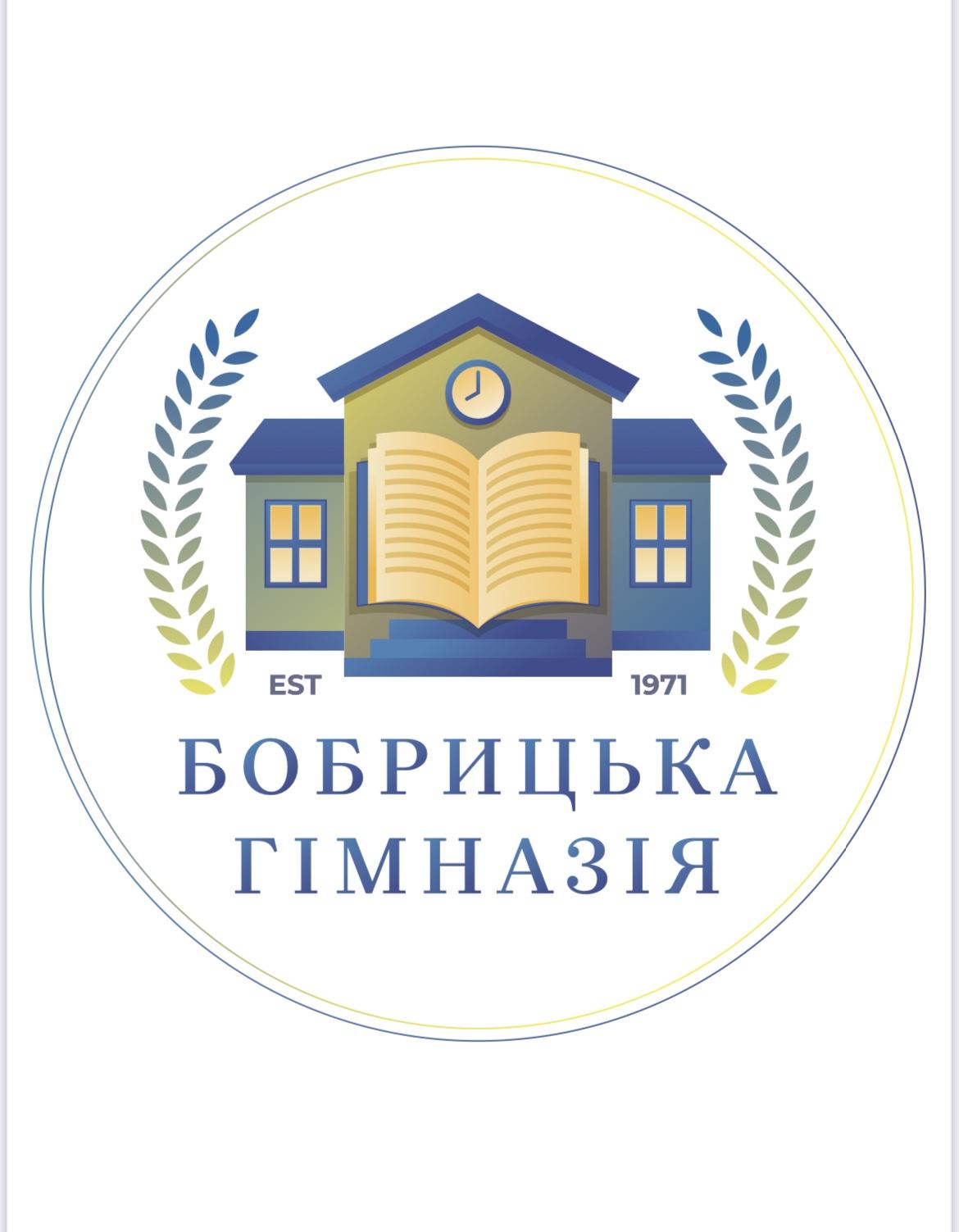 Директор Т.Г. КуцьПлан виховної роботиБобрицької гімназіїна 2023/2024 н. р.                                                       Розглянуто та затвердженона засіданні педагогічної ради школи___.08.2023 року, протокол Зміст Розділ 1. Аналіз виховної роботи за 2022/2023 навчальний рікУ 2022/2023 навчальному році виховна робота у ______ ліцеї була спрямована на виконання положень законів України «Про освіту», «Про загальну середню освіту», «Про охорону дитинства», «Про позашкільну освіту», постанови Кабінету Міністрів України від 27.08. 2010 778 «Про затвердження Положення про загальноосвітній навчальний заклад», наказу міністерства освіти і науки України від 16.06.2015  641 «Про затвердження Концепції національно-патріотичного виховання дітей та молоді та методичних рекомендацій щодо національно-патріотичного виховання у загальноосвітніх навчальних закладах», розпорядження Кабінету Міністрів України  988-р від 14.12.2016 «Про схвалення Концепції реалізації державної політики у сфері реформування загальної середньої освіти «Нова українська школа» зі змінами (розпорядження Кабінету Міністрів України від 22 серпня 2018 р.  592-р), наказів Міністерства освіти і науки України, від 31.10.2011  1243 «Про основні орієнтири виховання учнів 1-11 класів загальноосвітніх навчальних закладів України», від 25.11.2011  1358 «Про виконання розпорядження Кабінету Міністрів України від 12 жовтня 2011  1039 «Про затвердження плану заходів щодо реалізації Концепції розвитку кримінальної юстиції щодо неповнолітніх в Україні» зі змінами (Розпорядження Кабінету Міністрів України від 08.02.2017 N 92-р (92-2017-р), листа МОН України від 10.08.2022 року «Щодо організації виховного процесу в закладах освіти у 2022/2023 н. р.», указу Президента України від 16.03.2022 року 143/2022 «Про загальнонаціональну хвилину мовчання за загиблими внаслідок збройної агресії Російської Федерації проти України», наказу МОН України від 06.06.2022 року «Про деякі питання національно-патріотичного виховання в закладах освіти України та визнання таким, що втратив чинність, наказу Міністерства освіти і науки України від 16.06.2015 641», з метою забезпечення чіткої організації виховного процесу, позаурочної зайнятості учнів та вихованців закладів загальної середньої та позашкільної освіти, створення безпечного освітнього середовища.Нормативною базою для організації виховної діяльності в освітніх закладах є:Конституція України;Конвенція про права дитини (ратифікована Постановою ВР від 27.02.91  789-XII);Закони України:«Про повну загальну середню освіту» від 16.01.2020  463-ІХ; «Про охорону дитинства» від 26.04.2001  2402-ІІІ;«Про протидію торгівлі людьми» від 20.09.2011  3739-VI;«Про правовий статус та вшанування пам’яті борців за незалежність України у XX столітті» від 09.04.2015  314-VIII;«Про увічнення перемоги над нацизмом у Другій світовій війні 1939-1945 років» від 09.04.2015  315-VIII;«Про засудження комуністичного та націонал-соціалістичного (нацистського) тоталітарних режимів в Україні та заборону пропаганди їхньої символіки» від 09.04.2015  317-VIII;«Про запобігання та протидію домашньому насильству» від 07.12.2017  2229-VIII.Засадами державної політики у сфері освіти та принципами освітньої діяльності є: єдність навчання, виховання та розвитку (ст. 6 Закону України «Про освіту»).У 2022/2023 навчальному році педагогічний колектив _______ ліцею працює над виховною проблемою: «Формування демократичних цінностей особистості шляхом компетентнісного підходу в організації виховного процесу».Виховна проблема реалізовується через виконання наступних цілей:Створення умов для реалізації інтересів дитини, формування розумових здібностей та високої пізнавальної культури, організації змістовного дозвілля школярів.Формування духовної культури учнів, прищеплення національних традицій українського народу, громадянського патріотизму.Посилення відповідальності учнів за дотримання навчальної та трудової дисципліни, підвищення їх громадянської активності на основі розвитку самоврядування в учнівському колективі.Формування потреби у здоровому способі життя, збереженні і зміцненні фізичного та психологічного здоров’я учнів як найвищої соціальної цінності.Тісно співпрацювати з громадськістю над проблемами розвитку особистості, взаємодіяти у справі превентивного виховання, у допомозі деструктивним сім’ям.Формування громадської думки з важливих проблем життя, суспільства, людських стосунків.Розвиток самосвідомості, самовизначення, самовиховання та культури самопізнання.Розвиток єдності індивідуальної та колективної діяльності.Сприяння згуртованості класного колективу, духовному збагаченню особистості, виявленню кращих людських рис.Основними завданнями виховної роботи на 2022/2023 навчальний рік було:Виховання в учнів любові до свого народу, патріотичного ставлення до своєї держави, його мови, традицій, народних ремесел; виховання любові до праці, почуття дбайливого, бережливого ставлення до шкільного майна; виховання почуття відповідальності за доручену справу та бережливого ставлення до природи.Здійснення правового виховання дітей, ознайомлення їх з правовою відповідальністю, окремими статтями Кримінального Кодексу України, зацікавлення дітей читанням періодичної преси, переглядом  телепередач з наступним обговоренням цих матеріалів на інформаційно-пізнавальних годинах.Зміцнення здоров’я дітей, сприяння їх сумлінному ставленню до уроків фізичної культури, спортивних секцій, ранкової зарядки; організація екскурсій та походів. Виховання поваги до вчителів, батьків та старших людей.Організація освітнього процесу в умовах воєнного стану потребувала іншого змісту та підходів до реалізації виховних питань. Основним цільовим напрямом протягом 2022/2023 навчального року було забезпечення безпекової складової здоров’я особистості, забезпечення її фізичного, психічного, соціального і духовного благополуччя.Особливо важливим стало, продовжити формувати почуття та ціннісні орієнтири громадянина-патріота України, підготовленого до життя, з високою національною свідомістю, який здатний побудувати суспільство. У сучасних умовах патріотичне виховання молодого покоління набуває особливої актуальності. У зв’язку з воєнними діями та вимушеною евакуюватися з небезпечних регіонів питання контролю за дітьми стало особливо гостро. Класними керівниками був налагоджений тісний контакт з кожною сім’єю. Проводився щоденний моніторинг за пересуванням учнів, заповнювались щоденні звіти. Кожного ранку класні керівники звітували щодо пересування і навчання дітей в таких складних умовах.Протягом 2022/2023 н. р. питання виховної роботи розглядалися на нарадах при директорові, при заступникові директора з виховної роботи, педрадах, шкільному методичному об’єднанні класних керівників, засіданнях ради школи, батьківських зборах.З метою підвищення професійної компетентності сучасного класного керівника, надання методичної допомоги в організації виховного процесу упродовж 2022/2023 н. р. у школі було організовано роботу шкільного методичного об’єднання класних керівників. Протягом року було проведено 4 засідання МО класних керівників, на яких розглянуто актуальні питання організації та шляхи вдосконалення виховної роботи, погодження планів і проектів, ознайомлено з новинками фахової періодичної преси, вироблялися методичні рекомендації тощо. Для класних керівників проводилися групові й індивідуальні консультації.Реалізація основних завдань виховного процесу у 2022/2023 н. р. здійснювалася в ряді пріоритетних напрямків:ціннісне ставлення особистості до суспільства і держави, національно-патріотичне виховання;ціннісне ставлення особистості до людей, сім'ї і родини; ціннісне ставлення особистості до природи;ціннісне ставлення особистості до культури і мистецтва;ціннісне ставлення особистості до праці;ціннісне ставлення особистості до себе.На початку навчального року учнів ознайомили зі статутом та правилами внутрішнього розпорядку закладу, проінформували про поведінку під час воєнного стану, використання мобільних телефонів та заборону тютюнопаління, споживання алкогольних напоїв. Постійно проводились заходи щодо інформування новин та найважливіших подій в школі, в державі, в світі, проводився аналіз відвідування учнями занять. На постійному контролі знаходиться відвідування учнями ліцею. У закладі було запроваджено звітування по відсутнім на уроках. Проводився щоденний моніторинг на хворих учнів, вчителів та працівників на гостру респіраторну захворювання, у разі їх виявлення приймалися відповідні рішення. Заходи, які були проведені, спрямовані на підвищення ефективної діяльності, активізацію діяльності педагогічного та учнівського колективів в напрямку правових знань та правової пропаганди із запровадженням інноваційних методик профілактики правопорушень.Також, у зв’язку з воєнними діями та оголошеним військовим станом у країні та необхідністю евакуюватися з небезпечних регіонів питання контролю за дітьми стало особливо гостро. Тому адміністрація школи тримала на постійному контролі пересування колективу школи. Класними керівниками налагоджений тісний контакт з кожною сім’єю. Проводився щоденний моніторинг за пересуванням сімей і дітей в них. Кожного ранку класні керівники звітували щодо пересування і навчання дітей в таких складних умовах.Класні керівники 1-11 класів акцентували увагу на тому, що патріотизм - це звичайний стан повсякденного життя людини, який виявляється не тільки під час надзвичайних ситуацій, а і у прагненні жити в Україні, розумінні необхідності дотримання конституційних та правових норм, володінням державною мовою, шанобливим ставленням до історії, культури та традицій українського народу.Національно-патріотичне виховання є складовою виховного процесу, головною метою якого є набуття молодими громадянами соціального досвіду, готовності до виконання громадянських і конституційних обов'язків, успадкування духовних надбань українського народу, досягнення високої культури взаємин, формування особистісних рис громадянина Української держави.Учні школи приймають активну участь в громадському житті школи і класу. Діти є досить активними та охоче беруть участь у різноманітних шкільних конкурсах і змаганнях. Результатом роботи співпраці класного керівника та активу учнівського самоврядування є демократичні стосунки у колективі, організація та проведення свят, виховних годин, конкурсів, створення дитячих проектів, акцій.      У напрямку «Ціннісне ставлення особистості до суспільства і держави» упродовж 2022/2023 н. р. цікаво та змістовно пройшли  такі заходи: До річниці визволення від нацистських окупантів проведено уроки мужності, класні години «Пам’ять вічна - пам’ять жива », «Ніхто не забутий, ніщо не забуте!", «Я рівняюсь на героїв», «Герої поряд».Конкурс  малюнків «Дякуємо за мирне небо над головою».Створити виставку книг, приурочену ІІ Світовій війні.Осінній благодійний ярмарок до Дня міста «Разом до перемоги» (збір коштів на підтримку ЗСУ, сімей ВПО, які потребують соціальної та матеріальної допомоги).Заходи до 81 -річчя трагедії «Бабиного Яру».Свято козачат «Козацькі забави». Шкільний фестиваль – конкурс української патріотичної пісні «Пісенна Україна». Тематичні виховні години до Дня українського козацтва та Дня захисника України: «Покрова – козацький оберіг», «З козаків візьмемо приклад». Спортивна патріотична гра «Ми – нащадки козаків». Відео на Фейсбук сторінці ліцею до Дня захисників та захисниць України «Рідна земле моя, ти козацькою славою щедра».Всеукраїнський радіодиктант національної єдності. Інформаційна хвилина «9 листопада – День української писемності та мови». Відео на Фейсбук сторінці ліцею «Мово моя солов’їна…».День пам’яті жертв Голодомору. Загальношкільна Лінійка пам’яті «Минуле живе, допоки його пам’ятають 1932 – 1933рр.» Урок - набат  «Запали свічку пам’яті»(класні виховні години). Участь у Всеукраїнській акції «Запали свічку пам’яті у своєму вікні «І пам’яті свіча не згасне…».Уроки скорботи «Мир нам діставсь нелегкою ціною, пам'ять про це буде завжди зі мною».Тематичні години спілкування: «Голодомор 1932-1933 рр. в Україні» «Прости нас, пам'ять, прости»21 листопада - день річниці МайдануЗаходи до Дня Гідності та Свободи: перегляд  документального фільму «Палаюча зима: боротьба України за свободу»; виховні години на тему: «Наш дух не зламати, свободу не вбити»; тематичні виставки літератури в шкільній бібліотеці; конкурс відеопрезентацій на тему: «Я і Революція Гідності». День Збройних Сил України. Спортивне свято  «Ми майбутні захисники України» - спортивна гра. Квест-гра «Ми вам довіримо Батьківщину». Інформаційний вісник «До Дня Збройних Сил України».Міжнародний день волонтерства «Волонтери світу єднаймося заради добра» - інформаційний вісник.Святкові вітання зі святом ветеранів війни, військової служби, звільнених в запас та всіх, хто в майбутньому будуть служити в армії. Тематичні години спілкування, присвячені до Дня Збройних сил України: «Є така професія – Батьківщину захищати». Зустрічі з учасниками російсько-української війни. Відео на Фейсбук сторінці ліцею до Дня Збройних Сил України «Українська армія – школа гарту і мужності».Інформаційна хвилина до Міжнародного дня пам’яті  жертв геноциду.Інформаційні години «Права та обов’язки громадянина України» (10 грудня – День захисту прав людини). Класні години: «Твоя правова культура», «Міжнародне право про права дитини». Правовий кінозал. Перегляд та обговорення кінофільму «Людолови. Стоп насильству». Юридичний всеобуч учнів «Шляхи потрапляння українських громадян до тенет торгівлі людьми».Тематичні класні години : «Символи України», «Я – громадянин, я – патріот, я – житель свого міста», «Від маленького міста до великої України», «Громадянином бути зобов’язаний». День Соборності та Свободи України. Години спілкування:  «Хай квітне наша Україна», «Славетний день в історії України». Учнівський лекторій, присвячений Дню Соборності України «Україно, соборна державо, сонценосна колиска моя». Відео на Фейсбук сторінці ліцею до Дня Соборності та Свободи України «Я – українець, і це звучить гордо!»Відео на Фейсбук сторінці ліцею до Міжнародного деня пам’яті жертв Голокосту «Голокост – трагедія і героїзм»День пам’яті Героїв Крут. Тематична лінійка  «Пам’яті тридцяти» Уроки пам’яті: «Слово про героїв Крут». Літературна композиція «Бою під Крутами присвячується». Класні години: «Понад Крутами вічність у сурми сурмить».Години спілкування з українознавства: «Свято Маланки, Водохреща» «Різдвяні зустрічі».Брейн-ринг знавців українських народних свят.Виставка малюнків «Я і Україна» (1-8 кл.)Флешмоб  «Україна – разом і назавжди».Година духовності «Моральні заповіді українців».Бесіда (1-4 кл.): «Символи держави: прапор, герб, гімн України».Години спілкування: «Утверджую в собі людину-громадянина», «Бути на землі Людиною», «Ми – громадяни вільної України», «Горде ім’я – українець!», «Громадянське суспільство – гарантія дотримання прав людини», «Який ідеал сучасної молодої людини-громадянина України?», «Соціальна зрілість молоді».Перегляд відео сюжетів: «Афганістан – ти серця мого біль». Інформаційна хвилина: «15 – лютого День пам’яті героїв – афганців».День Небесної Сотні «Зима, що нас змінила»- виховні години». Відео на Фейсбук сторінці ліцею до «Пам’яті Небесної Сотні» .День рідної мови. Літературна композиція «О мово рідна, золота колиска». Тематичні уроки «Рідна мова в рідній школі». Книжковий вернісаж «Уклін чолом народу, що рідну мову нам зберіг». Усний літературний журнал «Наш скарб – рідна мова». Караоке «Звучать пісні мого краю, пливуть у рідних голосах». Інтелектуальна гра «Знання за плечима не носити» (засідання клубу розумних та кмітливих). Турнір юних мовознавців «Мово калинова-диво барвінкове». Конкурс читців патріотичної поезії «Слався, рідно Україно». Відео на Фейсбук сторінці ліцею до Дня рідної мови «У мові є і серце і вуста, і є ім’я красиве – Україна».24 лютого 2022 року - чорний день в історії суверенної України. День жалоби. Проведення шевченківських днів під гаслом: «Слово, пісне, душа Кобзарева, ви – окраса і суть нашого життя».  Конкурс декламаторів поезій «Послухайте голос безсмертного Тараса». Інформаційно-пізнавальні години: «Єднаймо душі словом Кобзаря». Книжкова виставка «Думи Кобзаря живуть поміж нами». Години спілкування «І лине над землею Шевченкове святе слово». Конкурс малюнків «Шевченкова весна». Раптівка «Ти  з нами, Тарасе!».  Шевченківські читання «В бібліотеку завітай, вірш Шевченка прочитай». Перегляд художніх та документальних фільмів про Т. Шевченка. Виставка літератури «Вінок Шевченківських поезій». Відео на Фейсбук сторінці ліцею  «Славетний син великого народу».Міжнародний день пам’яті радіаційних аварій та катастроф. Відеолекторій «Чорнобиль – біль України» До річниці Чорнобильської трагедії (1-11 кл.) конкурс електронних презентацій на тему «Чорнобильська катастрофа», «Ми відповідальні за природу». Класні години: «Чорний досвід Чорнобиля»; «Земля – наш спільний дім», «Любімо й бережімо Землю».Тематична виставка «Природа в небезпеці».Усний журнал «Міжнародний день звільнення в’язнів фашистських таборів».Виставка-конкурс декоративно-ужиткового та образотворчого мистецтва «Знай і люби свій рідний край». Участь у Всеукраїнській дитячо-юнацькій військово-патріотичній грі «Сокіл» («Джура»).У напрямку «Ціннісне ставлення до себе» у навчальному закладі було проведено ряд заходів: Шоу-вікторина знавців правил дорожнього руху «Правила дорожні знай – в ДТП не потрапляй!» для учнів 1-5 класів. Виступ агітбригади ЮІР  «Знай дорослий, знай дитя: безпека руху – це життя».Всесвітній день туризму. «У пошуках скарбів» - квест –гра. Тиждень фізичного виховання і здорового способу життя. Години спілкування: «Формування ціннісного ставлення до власного здоров’я». Першість ліцею з легкої атлетики. Змагання з настільного тенісу. Змагання з футболу. Фотоконкурс "Ми і спорт ". Тиждень безпеки руху. Єдина година спілкування: "Безпека дорожнього руху". Обговорили на загальношкільних батьківських зборах питання пов’язані  з попередженням нещасних випадків на дорогах. Тренінг «Твій безпечний шлях до школи ". Конкурс-рейд «Увага! Діти - на дорозі!». Складання маршрутних листів «Дім – школа».Флешмоб «Посмішка» до Дня позитиву.Тиждень протипожежної безпеки. Провели зустріч з представниками пожежної охорони. Організували заняття з учнями 1 – 11 класів з вивчення правил протипожежної безпеки.Бесіди: «Як поводитися у школі, вдома, на вулиці», «Чи важко бути охайним?»; «Про необхідність  дотримання учнями Статуту та Правил поведінки в школі»,  «Урок чемності – правила поведінки в школі», «Твої права і обов’язки вдома і в школі»; «Як не спізнюватися і не забувати», «Твій зовнішній вигляд за шкільними правилами»; «Я і мій характер», «Мої цінності»Проведено єдину шкільну виховну годину з попередження дитячого травматизму «Обережно! Гриби!"Заходи до Дня ООН (класні години, виставка літератури).Європейський день боротьби з торгівлею людьми. Виховні заходи. Заходи до виконання обласної програми протидії торгівлі людьми та до Міжнародного дня ненасильства:11 клас: Засідання за круглим столом на тему:„Ми не живий товар”, 10 клас: «Дитяча бездоглядність та її наслідки»,9 клас: Диспут «Не проміняй свободу на рабство», 8 клас: «Як захистити себе від насильства в сім’ї».Тиждень безпеки життєдіяльності. Бесіди на протипожежну тематику, відвідування МНС.Організували цикл лекцій для учнів 9-11 класів із трудового законодавства та проблем підготовки молоді до життя у ринкових умовах. До Всесвітнього дня прав дітей проведено класні години: «Ні булінгу!». Години спілкування: «Правовий букварик», «Я – маленький громадянин», «Право, обов’язок, свобода та відповідальність»День боротьби із палінням. Класні години: «Курінню не місце в житті людини». Конкурс плакатів «В здоровому тілі – здоровий дух». Профілактичні заходи «Шкідливі звички» до Дня відмови від паління. Круглий стіл «Професійне самовизначення: Хочу. Можу. Треба» (9, 11 кл.)Конкурс на кращий малюнок серед учнів середніх та молодших класів «Усі ми рівні в рідній Україні» протидія ксенофобії та расової дискримінації.Бесіди з медичними працівниками. «Бережись інфекцій!» ( профілактика інфекційних захворювань)«Цукровий діабет – хвороба XXІ століття» (До Всесвітнього Дня із захворюваністю на цукровий діабет)Тиждень охорони життя і здоров’я дітей. Всесвітній день боротьби зі СНІДом. Акція «Червона стрічка». Конкурс плакатів «Молодь проти наркотиків і СНІДу. Диспут «Жити поруч з ВІЛ-інфікованими». Тренінг-курс для учнів середніх класів «Як убезпечити себе від захворювання на ВІЛ та інші соціально-небезпечні хвороби». Практикум для старшокласників «ВІЛ та СНІД».Операція «Милосердя» «Життя коротке, поспішай творити добро» (до Дня інвалідів».Бесіда «Профілактика інфекційних захворювань».Анкетування учнів «Щоб канікули були цікавими, пропоную …».Провести серед учнів інструктаж з техніки   безпеки напередодні канікул. Інструктажі з правил поведінки під час масових заходів під час канікул. Знайомство з правилами поведінки під час Новорічних свят та  зимових канікул. Ознайомлення з правилами поведінка при ожеледиці, на льоду, при обмороженні.Тиждень безпеки життєдіяльності. Просвітницькі заходи, щодо протидії булінгу  у закладах освітиБесіда «Дії при виявленні вибухонебезпечних предметів».Бесіда – зустріч з медичними працівниками « Ми народжені, щоб нести відповідальність за своє здоров’я, життя, істинну любов».Конкурсна програма «Тато, мама і я – спортивна сім’я». Зустріч старшокласників з лікарем-наркологом.День профорієнтації: «Вчись учитись, щоб уміти трудитись». Виставка колажів «Світ професій». Усний журнал «Унікальні професії»Тематичні класні години: «Обережно! Інтернет!». «Ігроманія – сучасна залежність 1»Тематичні інструктажі з учнями. Бесіда «Небезпека передвесняного льоду на водоймах». Бесіди з медсестрою «Грип та його профілактика». Тиждень пожежної безпеки. Виступ шкільної агітбригади ДЮП «Гарячі серця». Конкурс плакатів «Дітям про вогонь»Тестування учнів та вчителів «Чи готові ви до екстремальних ситуацій», «Чи притягуєте ви небезпеку».Всесвітній день цивільного захисту “Життя – найвища цінність”Тиждень фізичної культури і спорту. Змагання «Юні олімпійці». Спортивний захід «Спорт – це здорове, щасливе життя»Години спілкування: «Життя і здоров’я –  найдорожче, що є у людини»,  «Здоровий дух у здоровому тілі», «Турбота про здоров'я - обов'язок кожного», «Бережи одяг, доки новий, а здоров'я, доки молодий», «Якщо хочеш бути здоровим», «Твоє здоров'я  у твоїх руках», «Краса і здоров'я», «Ми - діти з планети здоров'я», «Здоров'я — це сучасно», «Спорт – грація, сила, здоров’я».Урок – тренінг «Не той друг, хто медом маже, а той, хто правду в очі каже»Фотовиставка «Дружні, спритні, спортивні».Дайджест  на спортивну тематику «Цікаві спортивні новини»Провести серед учнів інструктаж з техніки   безпеки напередодні канікул. Виховні години  «Профілактика туберкульозу».Всесвітній день Здоров’я. Години спілкування: «Подорож у країну здоров’я». Екологічний турнір  «Світ природи»Фотовиставка «Школа пишається вами»  (фотографії про участь  обдарованих дітей в конкурсах, змаганнях, олімпіадах, МАН.)Свято Останнього дзвоника. Випускний вечір для учнів 9, 11 класів. Дні безпеки життєдіяльності. Проведення відповідних інструктажів з техніки безпеки та правил поведінки напередодні канікул.Підсумкові заняття з правил безпеки життєдіяльності в позаурочний та канікулярний час. У напрямку «Ціннісне ставлення до людей, сім'ї, родини» упродовж 2022/2023 навчального року були проведені: Виховні години: «Ми – діти світу»,  «Світове щастя неможливе без миру на Землі», «Ми за Мир», «День Миру»,  «Вчимося жити у мирі і злагоді»,  «Хай буде мир у нашій рідній Україні».День партизанської слави та річниці партизанського руху в Україні у період Другої світової війни 1939 – 1945 рр.(виховний захід для старшокласників).Привітати  ветеранів – земляків з ___ - річницею визволення _______________.Заходи щодо попередження насильства в сім’ї та жорстокого поводження в сім’ї. Моніторинг соціального стану сімей учнів. Виставка «Права та обов’язки дітей у шлюбно – сімейному законодавстві». День миру. Конкурс малюнків на асфальті: «Діти України за мир на Землі». Участь у Всеукраїнській освітній компанії «Голуб миру» (виготовлення голубів миру). Єдиний урок Миру на тему: «Разом заради миру: повага, безпека та гідність для всіх». Засідання круглого столу «Голосуємо за мир». Флешмоб «Ми за мирне небо України».Тиждень морального виховання. День громадян похилого віку. День ветерана. Акція «Добрі справи» - допомога ветеранам війни та праці, людям похилого віку, вітання вчителів – пенсіонерів з професійним святом. Інформаційна хвилинка присвячена Міжнародному дню людей похилого віку «Дорогою добра і милосердя», «Пам’ятай про старших у твоїй родині»Привітання вчителів-ветеранів з Днем Учителя.Конкурс вітальних стіннівок «Святковий калейдоскоп».День учнівського  самоврядування.Літературно – пісенне вітання для вчителів «Вчителю мій – тобі мої вітання».День першокласника. «Місяць у храмі науки»Відео на Фейсбук сторінці ліцею присвячене Всесвітньому  дню захисту  тварин «Усе прийшло на білий світ, щоб жити, щоб дарувати радість і красу».Година спілкування: «Заповіді людяності», « Пісні моєї бабусі», «Будувати життя, чи пристосовуватись до обставин», « Відкрийте чарівні двері добра і довіри».Міжнародний день толерантності. «Кожен має право бути самим собою» - психотренінг. Відео на Фейсбук сторінці ліцею до Дня толерантності «Ми різні, але ми – рівні»Виставка фотогазет «Світ наших захоплень».Анкетування «Якими є твої моральні цінності».Акція «Шкідливі звички всі забуть - здоровим, друже, завжди будь!!!» Випуск колективної газети (реклама здорового способу життя).Лекторій для учнівської молоді «Формування гендерної культури». Акція «Скарбничка добрих справ».Міжнародний день інвалідів. Виховні години: «Наповнюй серце добром».День вшанування пам’яті ліквідаторів ЧАЕС. Уроки мужності «Пам'ятаймо героїв».Тиждень родинного виховання. Виставка «Традиції моєї родини». Родинне свято «Духовні скарби народу» .Виховні години :«З ким поведешся, від того наберешся», «Подорож у світ ввічливих слів», «Культурна людина – це …». Засідання круглого столу "Традиції моєї родини". Турнір лицарів ввічливості .Святкування Масниці українським народом. Пізнавальні бесіди.Участь в обласній військово-патріотичній акції «Слобожанські дзвони Перемоги».Відео на Фейсбук сторінці ліцею „Я малюю маму".Години спілкування: «Без сім»ї нема щастя на землі», «Нашому роду  нема переводу», «Доля родини – в долі Батьківщини».Години спілкування:  «Наша планета – колиска життя», «Природа – єдина книга, кожна сторінка якої наповнена глибоким змістом»,  «Людина була й буде дитям природи», «Брати наші менші», «Природа навколо нас», «Знай, люби і бережи світ навколо себе», «Вода - безцінне багатство», «Озера та річки мого краю», «Світ природи – справжній та неповторний», «Чорнобильська трагедія – біль України».Відео на Фейсбук сторінці ліцею  «Великодні дзвони б’ють»Лекція для старшокласників «Психологічні особливості добору професійної діяльності та психологічна підготовка до підсумкової атестації, ЗНО»День матері. Класні години: «Тепло маминих долонь».Відзначення Міжнародного Дня сім’ї «Родина, родина – від батька до сина». У напрямку «Ціннісне ставлення до природи» було проведено:  Виставка осінніх букетів: «Пам’ятаємо героїв!».Ярмарок «Осінній дивограй» - виставка поробок із природного матеріалу.Екологічні акції: «Первоцвіт»; «Посади дерево»; «Свіжий вітер»; «Чисте джерело»; «Не рубай ялинку»; «Замість ялинки зимовий букет»; «Птахи нашого саду»; «Допоможемо птахам взимку».Тиждень екологічного виховання. Всеукраїнська природоохоронна акція «Ліси для нащадків». Провести операції «Листя», «Земля» (трудові десанти   на пришкільних ділянках). Участь у районній виставці робіт «Щедрість рідної землі» у рамках Всеукраїнського конкурсу «Мій рідний край, моя земля». Еко – квест «Міс екологія».Бесіди про збереження тепла і раціональне використання електроенергії «Заощаджуй в школі, вдома», «Збережемо енергію разом!», «Роль енергії в нашому житті та існуванні планети», «Економно жити – себе і державу збагатити», «Електроенергія. Звідки вона береться та як її заощадити?»П’ятихвилинка «Бережи енергію в класі і вдома».Круглий стіл «Проблеми енергетики та енергозбереження».Кінолекторій «Енергозберігаючі технології».Акції з благоустрою та прибирання території навчального закладу та озеленення класних кімнат.Участь у районному конкурсі «Замість ялинки – зимовий букет».Зимові свята – калейдоскоп «Люблю я свій народ, ціную його звичаї».Акція «Годівничка».Конкурс фоторобіт « Природа і фантазія», «Мальовнича моя Україна».Міс Екологія – конкурс на кращого знавця рослинного та тваринного світу.Операція «Земля», «Працюємо разом, радіємо разом».Місячник охорони первоцвітів «Збережи первоцвіт!» - виставка малюнків.Участь у територіальній виставці-акції «SOS – вернісаж».Толока «Зробимо Україну чистою разом».Заходи до Всесвітнього Дня Землі – тематична лінійка.Заходи до Міжнародного дня птахів. Акція «Зустрічаймо птахів – зустрічаймо весну!»Виховні години: «Вода – безцінне багатство, бережіть її!», виставка малюнків.Акція «Трояндова алея», прибирання пришкільної території. У напрямку «Ціннісне ставлення до праці» було проведено та організовано:  Чергування учнів у школі.Прибирання території.Акцію «Живи, книго!».Акція «Кожен учень хоче знати, де свої таланти показати».Трудовий десант «Класна кімната – обличчя колективу».Участь у Всеукраїнській акції «Охорона праці очима дітей».Участь у Всеукраїнському конкурсі дитячих робіт «Зробимо життя безпечним». Відкриті уроки на тему «Моя майбутня професія»; «Україні потрібні професіонали».Акція «Волонтери світу – єднаймось!!!».Уроки мужності в класних колективах «Героїзм українських волонтерів».Благодійний торжок до Дня благодійництва (8 грудня).Акція « Смітникам – Ні! Чистоті – Так!»Декада допомоги зимуючим птахам. Збір матеріалу для птахів, які зимують у місті.  Рейд «Як тобі живеться, зимова пташко ?». Створення проектів «Наші друзі – птахи».Волонтерська робота з відвідування та допомоги дітям війни.Лекторій для учнівської молоді «Підліткова праця: правознавчий аспект».Благодійні акції «Відкрий серце – подаруй любов» (допомога літнім людям та сім’ям ВПО), «Від маленького серця для великого миру» (на підтримку ЗСУ), «Подарунки діточкам» (виготовлення сувенірів для вихованців реабілітаційного центру).Майстер-класи «Козак – оберіг козацького духу», «Ангел-охоронець для України» та виготовлення листівки для воїна.Провести  заключну перевірку стану підручників і підбити підсумки конкурсу «Живи, книго!".      У напрямку «Ціннісне ставлення до культури та мистецтва» упродовж 2022/2023 н. р. цікаво та змістовно пройшли  такі заходи: Бібліотечний урок, присвячений Всеукраїнському дню бібліотек «Бібліотека добрий чарівник, у ній багато різних книг».Святковий концерт до Дня вчителя. «Людина починається з любові» - виховна година з нагоди дня народження В.О.Сухомлинського. Заходи до Міжнародного Дня музики «Музичні фантазії» - музична вікторина, музичні перерви, музичний флешмоб. Виставка дитячої творчості  «Козаки – взірець сили і звитяги». Акція «Подарунок своїми руками до Дня Святого Миколая та Нового року».Класні години: «Про культуру почуттів».Дні мистецтва та креативу «Наповнимо музикою та веселкою наші серця». Інформаційно-пізнавальна година «П’ять хвилин з мистецтвом». Музичні перерви  «Рух – це життя, творчість – це радість, школа – наш дім – весело жити в нім». Флешмоб «Кольорові долоньки». Танцювальний флешмоб «Рух – це здоров’я!».  Музично-розважальна програма  «Мелодія ритму». Майстер-клас «Вокальні вправи – запорука правильного співу». Виставка малюнків «Я художник, я так бачу». Інтелектуальна гра «Musik  Fest». Відбірковий тур музичного конкурсу  "Ліпсінк батл". Мистецькі забавлянки. Вернісаж «Світ дитячих фантазій».Години спілкування:  «Різнобарвні кольори українського мистецтва»,  «Музика – душа народу», «Мистецькими стежками рідного краю», «Симфонія краси», «Естетика побуту», «Театральна палітра», «Мистецтво та мої емоції», «Чарівна сила мистецтва», «У людини все має бути прекрасним: і тіло, і душа, і думки», «Духовність особистості і мистецтво».Участь у територіальному етапі дитячого відкритого фестивалю мистецтв «Таланти ІІІ тисячоліття».Виховні години: «Сьогодення і майбутнє України і української книги», «Молодіжна субкультура». Фото вернісаж «Про шкільне життя з гумором».Конкурс жартівливих листівок «Смійтеся на здоров’я»Відзначення Дня сміху. Конкурси гуморесок, усмішок «Сміх допомагає жити». Конкурс карикатур «Сміхопанорама».Виставка Великодніх пасочок, писанок «Великодні дзвони б’ють».Виставка великодніх кошиків «Великдень – свято воскресіння».Свято вишиванки. Урочиста хода.Відео на Фейсбук сторінці ліцею  до Дня вишиванки «У кольорах моєї вишиванки любов до рідної землі».З метою розвитку управлінських якостей в підростаючого покоління, було сформовано організацію учнівського самоврядування «Шкільний парламент», який активно працював протягом 2022/2023 навчального року.  Один раз на місяць проводилося засідання ради. Поле дії учнівського самоврядування - забезпечення порядку, організація чергування в школі, класних кімнатах, дозвілля на перервах, проведення загальношкільних лінійок, виставок, контроль за дотриманням санітарно-гігієнічних вимог, організація роботи щодо збереження шкільного майна, підручників, благоустрою території школи, участь в гуртках, секціях, підготовка та проведення конкурсів, свят.Лідери шкільної ради разом із педагогом-організатором провели різні та цікаві заходи, брали участь у районних та обласних конкурсах.Систематично проводяться рейди, конкурси, перевірки, засідання комісій та Ради школи. Саме учнівським самоврядуванням проводиться постійний контроль за відвідуванням учнями школи, рейди в мікрорайоні школи з метою виявлення учнів, що без поважних причин пропускають школу.Видані накази, які стосуються питань безпеки життєдіяльності та запобігання дитячого травматизму, ці питання систематично розглядалися на нарадах при директорові, педагогічних радах. Ситуація з побутовим травматизмом у 2022/2023 н. р. серед здобувачів освіти змінилася, порівняно з минулими роками. Усі травмовані це діти молодшої та середньої вікової групи (8-13 років). За статтею потерпілих нещасні випадки розділяються наступним чином: 15 травмованих складають хлопці, 9 - дівчата. Для удосконалення профілактичної роботи щодо запобігання дитячого травматизму серед вихованців класними керівниками проводиться комплекс бесід:- з правил дорожнього руху;- з правил  протипожежної безпеки;- запобігання отруєнь;- з безпеки при користуванні газом;- з безпеки з вибухонебезпечними предметами;- з безпеки на воді;- з безпеки користування електроприладами, при поводженні з джерелами електроструму.Крім того, класні керівники проводять бесіди зі школярами з попередження всіх видів травматизму та записують бесіди до класних журналів, а перед початком зимових та літніх канікул проводиться первинний інструктаж із записом в журнал інструктажів.Було проведення моніторинг роботи щодо академічної доброчесності здобувачів освіти та працівників закладу. Вкрай важливим є усвідомлювати потенційні внутрішні та зовнішні чинники, які зумовлюють академічну нечесність, передусім морально-культурні, інституційні та освітньо-виховні. Варто наголосити, що академічна доброчесність, чесне здобуття якісної освіти є ключем до успіху нашої країни, а молодь готова зробити крок назустріч змінам і почуватися більш комфортно, висловлюючи власну думку, здобуваючи якісну освіту та будуючи кар’єру, покладаючись на власні сили. Потрібна просвітницька діяльність, популяризація академічної доброчесності, її основних принципів, пояснення, чому не можна списувати, які наслідки це матиме у розвитку освіти, науки і країни в цілому.Профорієнтаційна робота у 2022/2023 навчальному році проводилася як в очному так і в дистанційному форматі. Випускники познайомилися з такими закладами, як: «Кропивницький професійний ліцей сфери послуг і торгівлі», Донецьким державним університетом внутрішніх справ, Національним університетом біоресурсів і природокористування України, Центральним педагогічний університетом ім. В. Винниченка, Національним авіаційним університетом, Національний університет «Львівська політехніка», Таврійським національним університетом ім. В. І. Вернадського, Інститут Військово-Морських сил Національного університету «Одеська морська академія», Центральноукраїнським національним технічним університетом.На період запровадження воєнного стану в Україні (Указ 64/2022 «Про введення воєнного стану в Україні») у закладі, на постійній основі, проходить інформування учасників освітнього процесу та працівників (онлайн зустрічі, хвилинки спілкування) про межі поширення, наслідки, способи та методи захисту, а також дії у зоні можливої надзвичайної ситуації. Також адміністраторами групи ФБ розповсюджується корисні поради від UNICEF Ukraine «Важливо, як ніколи», «Дітям про вибухонебезпечні предметами»; ДСНС України «Мінна безпека. Що потрібно знати та виконувати».Проведені цільові профілактичні заходи, інструктажі напередодні літніх канікул, доведені до відома батьків у класних групах та розміщенні на класній сторінці у Classroom. У школі наявний журнал реєстрації інструктажів з безпеки життєдіяльності для учнів при проведенні позашкільних та позакласних заходів. Класними керівниками були проведені інструктажі з безпеки учнів напередодні осінніх, зимових, весняних та літніх канікул.      Щодня оперативно висвітлювалося життя школи та класних колектив на сайті  та Фейсбук сторінці школи.Протягом 2022/2023 н. р. проводилась дієва робота з батьками: згідно річного плану школи відбулися загальношкільні батьківської збори, на яких виступали класні керівники, адміністрація та представники батьків.   В класах та в дошкільному закладі  пройшли тематичні класні батьківські збори. Більшу частину свого вільного часу учні проводять поза межами школи, вдома. Тому значна у вага приділяється роботі з сім'ями, батьками дітей. Адже саме вони найбільше зацікавлені бачити своїх дітей соціально захищеними і завдання загальноосвітніх навчальних закладів зробити батьків партнерами у цій справі. З метою попередження правопорушень, профілактики бездоглядності підлітків було налагоджено тісний контакт школи із сім'єю, громадськістю, бо вважаємо, що тільки так можна досягти позитивних результатів у виховній роботі з неповнолітніми. Систематично проводиться роз’яснювальна робота з батьками на загальношкільних, класних зборах, під час індивідуальних бесід щодо недопущення правопорушень серед учнівської молоді. У порядок денний батьківських зборів включаються актуальні питання виховання дітей, організовуються зустрічі з медичними працівниками, працівниками ВКМСД. Було організовано просвітницьку та методичну роботу, щодо надання допомоги у питанні виховання і навчання дітей. З батьками проводяться бесіди роз’яснювального характеру про недопущення неналежного виконання ними батьківських обов’язків по відношенню до своїх дітей. З цією метою діє правовий всеобуч батьків, засідання, якого проводяться один раз на 2 місяць. До його роботи залучаються соціальний педагог, практичний психолог школи, представники органів місцевого самоврядування.У ліцеї створені позитивні умови для розвитку та соціалізації особистості. Складено базу даних про соціальний статус учнів школи на основі педагогічного обстеження матеріально-побутових умов сімей, у яких проживають діти. Проведено діагностику відносин у сім’ях, виховного потенціалу сімей, які складають пільговий контингент. Питання соціального захисту розглядали на нараді при директорові, при заступнику з виховної роботи. Діти з соціально незахищених сімей постійно задіються у проведенні класних та загальношкільних  заходах. Для дітей, позбавлених батьківського піклування, дітей учасників АТО, ВПО чи дітей чиї батьки загинули підчас війни в Україні організоване безкоштовне харчування.Аналіз виховної роботи ліцею у  2022/2023 н. р. показав, що виховна діяльність освітнього закладу проводиться на належному рівні. Цей результат досягнуто завдяки: роботі педагога – організатора та заступника директора з виховної роботи з питань організації змістовного, цікавого та різноманітного дозвілля учнівської молоді протягом семестру; роботі класних керівників з питань організації та проведення виховної діяльності, залучення учнів класу до участі в різноманітних заходах, святах; роботі працівників соціально-психологічної служби з питань проведення профілактичної, профорієнтаційної, соціально – педагогічної діяльності, а також якісного проведення акції «16 днів проти насильства», історичного виховання ліцеїстів; роботі вчителів фізичної культури, мистецтв, української мови та літератури з питань організації і проведення спортивних заходів шкільного та районного рівнів у 2022/2023 н. р.Отже, можна зазначити, що виховна діяльність у школі проводиться на належному рівні, але поряд з позитивними моментами ще має деякі недоліки, над якими потрібно спільно працювати і вчителям, і учням, і батькам.Розділ 2. Пріоритетні цілі, завдання та напрямки виховної роботи на 2023/2024 навчальний рікУ новому 2023/2024 навчальному році педагогічні працівники працюватимуть над виховною проблемою: «Виховання учня як громадянина України, національно свідомої, життєво і соціально компетентної особистості, здатної до підприємливості й ініціативності, самовдосконалення та самореалізації у суспільстві в умовах Нової української школи».Основною метою у вихованні учнів у 2023/2024 навчальному році буде формування громадянина, патріота, інтелектуально розвиненої, духовно і морально зрілої особистості, готової протистояти ворогам Батьківщини та асоціальним впливам, вправлятися з особистими проблемами, творити себе і оточуючий світ.Пріоритетними для учнів початкових класів є активні методи, що спрямовані на самостійний пошук істини та сприяють формуванню критичного мислення, ініціативи й творчості. Оскільки у молодшому віці у дітей домінує образне мислення, то найбільш доцільними є такі форми діяльності: гра-мандрівка («Подорож містами України»), екскурсія («Духовні місця краю»), ігрова вправа, колективне творче панно («Моя Батьківщина»), бесіда, усний журнал («Ми – українці»). Заплановано проведення гри-мандрівки, екскурсії, уявної подорожі по Україні, складання карти з пазлів – 24 областей та АР Крим; ознайомлення з кордонами країни та представити сусідні країни: Україна – Європейська країна. Доцільно записати разом із учнями географічну адресу місця проживання.Складовою позакласної виховної роботи для учнів молодшого шкільного віку в поточному навчальному році стане підготовка і презентація проектів патріотичного змісту, як наприклад: написання творів про земляків, які прославили рідний край, листів підтримки своїм ровесникам, котрі перебувають в зоні бойових дій, вітальних листівок солдатам ЗСУ.Для старшокласників заплановані заходи просвітницького характеру із залученням фахівців, громадських і політичних діячів: семінари, круглі столи, лекції-презентації на тему незалежності та Соборності України. Наприклад, «Твоєю силою, волею, словом…», «Незалежність починається з тебе», «Без Соборності немає незалежності», «Українська революція та перша незалежність», «Злилися воєдино однині…»; ділові ігри, вікторини, диспути, брейн-ринги, обговорення, ток-шоу «Єднання заради Незалежності»; відео-уроки з подальшим обговоренням «Шлях до незалежності», «Разом з власної волі з 1919-го»; екскурсії (в тому числі віртуальні) до музеїв, місць пам’яті, пов’язаних із подіями Української революції, бібліотек; відвідання тематичних виставок; конкурси наукових проектів, регіональних і краєзнавчих презентацій з історії української державності «У боротьбі за незалежність», а також взяти активну участь  у грі «Патріот».Завдання виховної роботи школи:формування особистості – патріота України;забезпечення умов для самореалізації особистості відповідно до її здібностей;формування в учнів свідомого ставлення до свого здоров’я та здоров’я інших громадян як найвищої соціальної цінності, формування здорового способу життя;розвиток творчих здібностей, підтримка обдарованих учнів.Головними завданнями роботи освітнього закладу з батьками є: утверджувати в свідомості й почуттях учня патріотичні цінності, переконання і повагу до культурно-історичного минулого України;виховувати повагу до Конституції, законів України, державної символіки;укріплювати розуміння взаємозв’язку між індивідуальною свободою, правами людини та її патріотичною відповідальністю;сприяти набуттю здобувачами освіти патріотичного досвіду на основі:готовності до участі в процесах державотворення;уміння визначати форми й способи участі в життєдіяльності громадянського суспільства, спілкуватися з соціальними інститутами, органами влади;спроможності дотримувати законів і захищати права людини;готовності взяти на себе відповідальність;здатності розв’язувати конфлікти відповідно до демократичних принципів.формувати мовленнєву культуру, толерантне ставлення до інших народів, культур і традицій;утверджувати гуманістичну моральність як основу громадянського суспільства;культивувати кращі риси української ментальності, як-то працелюбність, свободолюбство, справедливість, доброта, чесність, бережне ставлення до природи;підвищувати престиж військової служби, культивувати ставлення до солдата як до захисника України, героя;виховувати нетерпимість до українофобства, аморальності, сепаратизму, шовінізму, фашизму тощо.Планується осучаснити тематику та форми  проведення психолого-педагогічної просвіти батьків. Планується здійснювати цілеспрямовану роботу у двох напрямах: педагогічна просвіта батьків з використанням сучасних форм і методів та активне залучення їх до виховної роботи; підготовка підростаючого покоління до дорослого, сімейного життя. Планується педагогічним колективам здійснювати подальшу роботу щодо формування ціннісного ставлення особистості до суспільства і держави,  до Концепції національно-патріотичного виховання до 2025 року. Важливу роль займає превентивне виховання, яке спрямоване на реалізацію Концепції превентивного виховання дітей і молоді. Особливої уваги потребують питання, які передбачають впровадження системи підготовчих та профілактичних дій педагога, спрямованих на запобігання формуванню в учнів негативних звичок, рис характеру, проявів асоціальної поведінки.При плануванні превентивної роботи класним керівника пропонується взяти до уваги інформацію, яка характеризує  соціологічний портрет сучасної дитини.Зусилля педагогів мають бути спрямовані на формування в учнів відповідальності, правомірності шляхів і засобів їх реалізації, моральних якостей, які б регулювали їхню поведінку. Міністерство освіти і науки України рекомендує в навчальних закладах впроваджувати програму виховної роботи з питань протидії торгівлі людьми «Особиста гідність. Безпека життя. Громадянська позиція» для учнів   7-11 класів (лист від 28.05.2016 р. 1/9-264). Актуальним залишається питання щодо збереження та зміцнення здоров’я дітей і молоді. Увага педагогічного колективу спрямована та підтримку психологічного стану дітей та адаптацію дітей ВПО. Важливо стежити, щоб діти адекватно сприйняли новачка, щоб вчасно запобігти можливому булінгу. Основне завдання батьків — навчити дитину розуміти й відстоювати власні кордони та не переходити межі кордонів інших. Діти не повинні боятися казати про те, що їм неприємно, та мають звернутися по допомогу до дорослих, якщо цькування не припиняються. У цьому разі батькам треба обговорити проблему з класним керівником і шкільним психологом, а вони вже мусять поспілкуватися з батьками кривдниківСкладовою частиною виховної роботи є шкільне самоврядування, яке є однією із важливих умов залучення учнів до громадської діяльності. Самоврядування  має стати для учнів справжньою школою демократії, школою громадянського становлення підростаючого покоління.Зміст та організація виховного процесу визначаються його метою як очікуваним ідеальним результатом. Планується протягом навчального року реалізовувати національно-патріотичні, соціальні, екологічні, культурологічні та юридичні проекти  Важливим в питаннях профілактики дитячої жорстокості та насильства  є  проведення належного сімейного виховання,  відродження сімейних цінностей, підвищення ваги виховної функції сім'ї та підняття її авторитету,  підготовка підростаючого покоління до дорослого, сімейного життя. Пріоритетними в роботі школи із означеної проблеми залишаються:упровадження просвітницької діяльності, спрямованої на формування негативного ставлення до протиправних діянь, проведення тижнів правових знань;використання інтерактивних педагогічних технологій, зокрема ділові та рольові ігри, моделювання життєвих ситуацій, суспільних процесів та процедур, дискусії, робота в малих групах на уроках правознавства та в позакласній діяльності;впровадження шкільного самоврядування в начально-виховний процес;ужиття заходів, спрямованих на підвищення моральності в суспільстві, правової культури громадян, утвердження здорового способу життя;запобігання проявам екстремізму, расової та релігійної нетерпимості;впровадження нових педагогічних комунікацій між усіма учасниками навчально-виховного процесу;перетворення навчальних закладів на зразок демократичного правового простору та позитивного мікроклімату тощо.Педагогічними працівниками школи планується забезпечити неухильне виконання спільного наказу Державного комітету України у справах сім’ї та молоді, Міністерства внутрішніх справ України, Міністерства освіти і науки України та Міністерства охорони здоров’я України від 16.01.2004 № HYPERLINK "http://skviravo.ucoz.ru/legislation/other/6490/"  HYPERLINK "http://skviravo.ucoz.ru/legislation/other/6490/"5/34/24/11 "Про затвердження Порядку розгляду звернень та повідомлень з приводу жорстокого поводження з дітьми або реальної загрози його вчинення".Велику увагу необхідно приділяти учням, які виховуються у сім’ях, що опинилися в складних життєвих обставинах, з метою попередження безпритульності й бездоглядності, насильства над неповнолітніми, підліткової злочинності та правопорушень, запобігання торгівлі дітьми. Класним керівникам школи необхідно здійснювати:внутрішній облік дітей, які потребують посиленої уваги з боку педагогічного працівника, соціального педагога;інформувати служби у справах дітей;здійснювати психолого-педагогічний супровід таких дітей;контролювати відвідування ними навчальних занять та якість навчання; активно залучати до громадської.Головна мета виховної роботи – створення цілісної системи виховної роботи на основі «Основних орієнтирів виховання учнів 1- 11 класів загальноосвітніх навчальних закладів». Виховання – це цілеспрямована діяльність, яка здійснюється в системі освіти, орієнтована на створення умов для розвитку духовності зростаючої особистості на основі загальнолюдських і національних цінностей, надання допомоги в життєвому самовизначенні, громадянській і професійній компетентності та цілісній самореалізації.Метою виховання є розвиток духовно-моральної особистості, здатної бути повноцінним суб’єктом суспільно значущих соціальних взаємин.Нормативною базою виховання є:Конституція України;Конвенція про права дитини (ратифікована Постановою ВР від 27.02.91  789-XII);Закони України:«Про освіту» від 05.09.2017  2145-VIII; «Про охорону дитинства» від 26.04.2001  2402-ІІІ;«Про інноваційну діяльність» від 04.07.2002  40-IV;«Про Загальнодержавну програму адаптації законодавства України до законодавства Європейського Союзу» вiд 18.03.2004  1629-IV;«Про внесення змін до законодавчих актів з питань загальної середньої та дошкільної освіти щодо організації навчально-виховного процесу» від 06.07.2010  2442-VI;«Про пріоритетні напрями інноваційної діяльності в Україні» від 08.09.2011  3715-VI;«Про протидію торгівлі людьми» від 20.09.2011  3739-VI;«Про правовий статус та вшанування пам’яті борців за незалежність України у XX столітті» від 09.04.2015  314-VIII;«Про увічнення перемоги над нацизмом у Другій світовій війні 1939-1945 років» від 09.04.2015  315-VIII;«Про засудження комуністичного та націонал-соціалістичного (нацистського) тоталітарних режимів в Україні та заборону пропаганди їхньої символіки» від 09.04.2015  317-VIII;«Про запобігання та протидію домашньому насильству» від 07.12.2017  2229-VIII; А також: Концепція Нової української школи (2016), Глобальна програма дій з освіти в інтересах сталого розвитку (ЮНЕСКО, 2014), Концепція Державної цільової соціальної програми національно-патріотичного виховання на 2016–2020 роки, Стратегія національно-патріотичного виховання дітей та молоді на 2016–2020 роки, затвердженої Указом Президента України від 13 жовтня 2015 року 580/2015, Концепція національно-патріотичного виховання дітей і учнівської молоді; Загальнодержавна програма «Національний план дій щодо реалізації Конвенції ООН про права дитини на період до 2021р.» Концепція формування у підлітків національно-культурної ідентичності у загальноосвітніх навчальних закладах (2017); Концепція екологічної освіти України.Виховна робота в закладі спрямована на систему цінностей і якостей особистості через розвиток її власних ставлень:Засадами сучасного виховання є:Гуманізм – система ідей і поглядів на людину як на найбільшу соціальну цінність, створення умов для її повноцінного життя і психо-фізичного, духовного та соціального розвитку;Дитиноцентризм – наскрізний принцип виховного процесу, що орієнтує на незаперечне визнання цінності у житті людини періоду дитинства, соціальні, вікові та індивідуальні потреби учня в освітньому процесі, його активну участь у шкільному житті та прийнятті рішень.Холізм – виявляється у єдності навчання, виховання та розвитку. Єдності цілей виховання. Узгодження підходів у вихованні особистості дитини у школі, сім’ї та позашкільному закладі освіти.Патріотизм - особливе, тобто безумовне і високосмислове почуття-цінність, яке характеризує ставлення особистості до народу, Батьківщини, держави та до самої себе. Базовими складниками почуття патріотизму є: любов до Батьківщини, народу, родини; діяльнісна відданість Батьківщині; суспільно значуща цілеспрямованість; гуманістична моральність; готовність до самопожертви; почуття власної гідності.Повага – виявляється у повазі до особистості учня, незалежно від його віку, статусу та національної приналежності, дотримання його прав і свобод; недопустимість приниження честі та гідності, фізичного або психічного насильства, дискримінації за будь-якими ознаками. Орієнтує на взаємоповагу педагогів, учнів, батьків.Рівність – визнання унікальності кожної дитини, в тому числі і з особливими потребами; недопустимість дискримінації дітей, зокрема й через формулювання неадекватних вимог до їхніх досягнень; допомога дітям і їхнім батькам у розкритті та реалізації здібностей і талантів дитини; визнання рівності особистісних позицій, відкритість і довіру між партнерами організації освітнього процесу.Діалогічність – налагодження субʼєкт-субʼєктної взаємодії та спілкування між учасниками виховного процесу; створення умов в освітньому середовищі для налагодження порозуміння, самовираження, вільного висловлювання і можливості бути почутим; узгоджене розв’язання виховних проблем і досягнення виховних цілей.Проектування цілісного виховного простору. Передбачає розвиток соціально-педагогічної парадигми виховання, використання у практиці виховання форм і соціально-педагогічних технологій, що сприяють: профілактиці негативних соціальних явищ (наркоманії, девіантної, суїцидальної поведінки, поширенню ВІЛ/СНІДу, злочинності та інше), утвердженню здорового способу життя; підтримці особистісного розвитку; оптимізації взаємодії групи і особистості; формуванню толерантності, патріотизму, інших базових соціальних цінностей, соціально-значущих якостей; створенню сприятливого для життя і діяльності довкілля; розгортання доброчинності (тобто волонтерства) тощо. Соціально-педагогічна парадигма виховання вибудовується навколо соціально-значущих цілей і цінностей, та тих концептуальних ідей, можливих механізмів їх реалізації, що стратегічно працюватимуть на цілісний підхід у подоланні негативних соціальних явищ, активізацію громади у цьому процесі, пошук та впровадження інновацій, що передбачають необхідний позитивний соціальний ефект. Соціально-педагогічна солідарність. Орієнтує на згуртування, солідарну єдність суспільства навколо соціально-значущої мети виховання шляхом інтеграції виховних сил суспільства у побудові цілісного виховного простору та вибудовування стратегії і тактики педагогічно доцільної взаємодії громадянського суспільства і владних структур у розв’язанні актуальних соціально-педагогічних проблем і задач на основі співпадання особистісних, суспільних і державних інтересів у вихованні підростаючих поколінь. Наукові підходи до сучасного вихованняОсобистісно орієнтований методологічний підхід спирається на синтез встановлених психологічною та педагогічною наукою закономірності функціонування та розвитку особистості дитини у закладах загальної середньої освіти та розкриває особливості формування моральної самосвідомості дітей цього віку, особистісні трансформації, пов’язані з визначенням і вибором моральних цінностей.Особистісно орієнтований підхід забезпечує право особистості на вільний вибір тих чи інших духовно-моральних цінностей, вироблення власної ціннісної позиції, та можливість у достойній для неї практичного втілення, долаючи дисгармонію у різноманітних життєвих ситуаціях та стверджуючись у моральному досвіді, поведінці, спілкуванні, діяльності.Особистісно орієнтований підхід дозволяє зосередити увагу педагога на особистості дитини, її власному моральному досвіді, внутрішньому світі, що сприяє розкриттю творчого потенціалу вихованців, їхніх кращих моральних якостей, утверджує свободу морального вибору, а також протистоїть усередненню чи нівелюванню особистості.Вибір у межах особистісно орієнтованого виховання гуманної поведінкової тактики сприяє створенню єдиного емоційно-чуттєвого діапазону вихователя і вихованця як умови самотворення і набуття власної відповідальної свободи дитиною.Особистісно орієнтований підхід не обмежується лише виховними впливами на дитину, а будується на міжособистісній комунікації (діалогові) вихователя і вихованця і передбачає відповідність моральних завдань, які стоять перед дитиною її віковим особливостям, моральному і життєвому досвіду у з’ясуванні для себе смислу життя і найважливіших цінностей.Аксіологічний підхід у взаємозв’язку з гуманістичним та особистісно орієнтованим методологічними підходами відіграє важливу роль у практичному і теоретичному осягненні особистістю моральних цінностей та усвідомленню їх можливостей у задоволенні моральних і духовних потреб. Згідно аксіологічного підходу моральні цінності не можуть існувати поза людиною і без людини, а виступають результатом її життєдіяльності, духовно-моральним надбанням. Рефлексія є неодмінною умовою усвідомлення власного вибору моральних цінностей та права іншого на такий вибір. Моральні цінності не можуть нав’язуватись особистості, оскільки вони є індивідуальними, такими якими їх бачить і розуміє сама особистість, як інтерпретує, виходячи з власного життєвого і морального досвіду, яким чином визначає життєві пріоритети.Виховання дітей у закладах загальної середньої освіти не може здійснюватись спонтанно, а потребує врахування викликів часу та потреб самої особистості у цьому контексті.Середовищний підхід розкривається у контексті виховного потенціалу освітнього середовища, в особливостях психологічного мікроклімату, полікультурному змісті шкільного виховання як співбуття і співдіяльності, міжособистісної взаємодії учнів і педагогів різних національностей і етносів, вивчення культури різних народів, толерантного ставлення до її носіїв та ґрунтується на комплексі науково-філософських уявлень про те, чим є особистість і середовище та як вони пов’язані між собою. Цей підхід ураховує, що в результаті взаємодії середовища й особистості постає спосіб її життя, основні риси якого обумовлюються умовами середовища. Він тлумачить середовище як засіб виховання і як технологію опосередкованого управління (через середовище) процесом формування і розвитку особистості підлітка.Прагнення педагогів віднайти шляхи гармонізації відносин, пом’якшення впливу кризових факторів і способи залучення учнів до соціально значущої спільної діяльності втілюються у педагогізації середовища, інтеграції виховних впливів значущих дорослих і референтних однолітків, посиленні його превентивності. Превентивна складова виховного середовища закладу освіти забезпечується упорядкуванням сукупності організаційно-педагогічних умов, взаємодія й інтеграція яких забезпечує соціально-правову підтримку розкриття внутрішнього потенціалу, духовного розвитку і самореалізації особистості; сприяє виробленню нею ціннісного ставлення до себе, природи і суспільства; зменшує негативні впливи соціуму на дитину. Компетентнісний підхід забезпечує використання набутих особистістю духовно-моральних цінностей у відповідній практико-орієнтованій поведінці (у системі вчинків), гуманістичному спілкуванні, душевно-продуктивних та емоційних контактах.Компетентнісний підхід сприє поєднанню та інтегруванню теорії і практики в осягненні дітьми моральних і життєвих цінностей, здатність застосовувати отриманні знання у різних життєвих ситуаціях, використанню сучасних педагогічних технологій.Розділ 3. Організація виховної роботи, створення умов для виховання і розвитку учнів 3.1. Тематика батьківських зборів на 2023/2024 навчальний рік3.2. Шкільна циклограма виховних тижнів3.3. Календарний план виховної роботи на 2023/2024 навчальний рікВЕРЕСЕНЬ Місячник основ безпеки життєдіяльностіПрограма «Основні орієнтири виховання»: Ціннісне ставлення до себе.Компетентнісний потенціал виховання: Екологічна грамотність та здорове життя. Тема періоду: «Моя безпека – запорука мого здоров’я».Мета: пропагування здорового способу життя; проведення оздоровчо-профілактичної роботи серед підлітків; формування усвідомлення учнями ролі фізичної досконалості у гармонійному розвиткові особистості.Завдання періоду:Пропагування   способу життя.Проведення профілактичної роботи серед учнів щодо безпеки життєдіяльності.Формування усвідомлення учнями безпечної поведінки,   гармонійному розвиткові особистості.ЖОВТЕНЬМісячник військово-патріотичного виховання Програма «Основні орієнтири виховання»: Ціннісне ставлення до суспільства та держави. Компетентнісний потенціал виховання: Соціальна та громадянська компетентності. Спілкування державною (і рідною мовою у разі відмінності) мовами Тема: «Люблю я край свій дорогий, що зветься Україна»Мета: вироблення в учнів високого ідеалу служіння народові, готовності до трудового та героїчного подвигу в ім'я процвітання держави та до її захисту; забезпечення розуміння ними загальнолюдської і народної моралі щодо оточуючого природного та соціального середовища; виховання в школярів патріотизму, колективізму, свідомої дисципліни та організованості; забезпечення усвідомлення ними громадянського обов'язку.Завдання періоду:Формувати національну свідомість.Виховувати повагу до історії, культури, звичаїв і традицій нашого народу.Усвідомлення себе як частини великого народу.Почуття відповідальності за націю, державу, її культурне і природне надбання.ЛИСТОПАДМісячник правового виховання Програма «Основні орієнтири виховання»: Ціннісне ставлення до себе.Компетентнісний потенціал виховання: Соціальна та громадянська компетентності. Уміння вчитися впродовж життя.   Тема: «Моральність і закон – основа мого життя»Мета: Формування правової культури та прищеплення учням поваги до прав і свобод людини і громадянина, Конституції України, державних символів (Герба, Прапора, Гімну); забезпечення знання та виконання ними законів України, норм та правил поведінки в школі.Завдання періоду:Виховувати моральні якості, цінності, пріоритети.Вміння цінувати себе і кожного як неповторну особистість.Формувати правову культуру учнів, єдність моральної свідомості і поведінки.Розуміння правил взаємодії людей у суспільстві, толерантного ставлення до інших, необхідності дотримуватись конституційно-правових норм, своїх прав, обов´язків, свобод.ГРУДЕНЬ Місячник творчого розвитку особистості Програма «Основні орієнтири виховання»: Ціннісне ставлення особистості до культури і мистецтва. Ціннісне ставлення особистості до праці. Компетентнісний потенціал виховання: Обізнаність та самовираження у сфері культури.  Тема: «Моє сьогодні – крок до мого завтра»Мета: Формування основ духовно-морального та фізичного розвитку особистості, усвідомлення цінності власного життя і збереження здоров’я (фізичного, психічного, соціального, духовного, культурного) кожної людини. Розвиток творчих здібностей та талантів учнів. Формування життєвих компетенцій та активної життєвої позиції. Завдання періоду:Розвивати пізнавальну активність учнів, їх загальну ерудицію;Створювати умови для самореалізації учнів, розвивати прагнення до саморозвитку;Формувати вміння жити і працювати в колективіВиховувати соціально активну молодь.ІІ СЕМЕСТРСІЧЕНЬМісячник громадянського вихованняПрограма «Основні орієнтири виховання»: Ціннісне ставлення особистості до суспільства та держави.Компетентнісний потенціал виховання: Соціальна та громадянська компетентності. Ініціативність і підприємливість.  Тема: «Будьмо гідними називати себе українцями».Мета: вироблення в учнів високого ідеалу служіння народові, готовності до трудового та героїчного подвигу в ім'я процвітання держави та до її захисту; забезпечення розуміння ними загальнолюдської і народної моралі щодо оточуючого природного та соціального середовища; виховання в школярів патріотизму, колективізму, свідомої дисципліни та організованості; забезпечення усвідомлення ними громадянського обов'язку.Завдання: Формувати національну свідомість.Виховувати повагу до історії, культури, звичаїв і традицій нашого народу.Усвідомлення себе як частини великого народу.Почуття відповідальності за націю, державу, її культурне і природне надбання.ЛЮТИЙ Місячник національно-патріотичного вихованняПрограма «Основні орієнтири виховання»: Ціннісне ставлення особистості до суспільства та держави.Компетентнісний потенціал виховання: Соціальна та громадянська компетентності. Уміння вчитися впродовж життя. Інформаційно-цифрова компетентність Тема: «Лютий: грані Незламності»Мета: виховання в учнів громадянської відповідальності за рідну землю, природні багатства країни; забезпечення розуміння ними загальнолюдської і народної моралі щодо оточуючого природного та соціального середовища; виховання в школярів патріотизму, колективізму, свідомої дисципліни та організованості; вироблення в учнів високого ідеалу служіння народові, готовності до трудового та героїчного подвигу в ім'я процвітання держави та до її захисту; забезпечення усвідомлення ними громадянського обов'язку.Завдання періоду:Допомагати учням усвідомити себе як частину нації; Спонукати до самовдосконалення громадянина – патріота, вироблення громадянського обов’язку, готовності стати на захист Батьківщини, Виховувати почуття господаря держави; Вивчати минуле народу, берегти свій дім, батьків, рід, народ, батьківщина.БЕРЕЗЕНЬ  Місячник превентивного виховання   Програма «Основні орієнтири виховання»: Ціннісне ставлення особистості до себе. Компетентнісний потенціал виховання: Уміння вчитися впродовж життя. Тема: «Від культури особистості до культури нації».Мета: створення належних педагогічних передумов для розкриття індивідуальних особливостей кожного учня; виявлення та сприяння розвитку інтелектуально обдарованих школярів; сприяння самовираженню учнів у різних видах діяльності, задоволенню їх потреб, інтересів та стимулювання творчого самовдосконалення; підвищення інтересу до поглибленого вивчення базових дисциплін, виявлення рівня сформованості вмінь дослідницької роботи через гуртки, факультативи, олімпіади тощо; виховання компетентної особистості здатної здійснювати самостійний вибір та приймати відповідальні рішення.Завдання: забезпечити теоретичну та практичну реалізацію заходів превентивного характеру, спрямованих на попередження подолання відхилень у поведінці школярів; Запобігати розвитку різних форм учнівської асоціативної поведінки;Прищеплювати моральні почуття, переконання і потреби поведінки згідно з моральними нормами.КВІТЕНЬ Місячник екологічного виховання та благоустрою Програма «Основні орієнтири виховання»: Ціннісне ставлення особистості до природи. Ціннісне ставлення особистості до праці.  Компетентнісний потенціал виховання: Екологічна грамотність та здорове життя. Компетентності в природничих науках і технологіях.  Тема: «Наше майбутнє – в наших руках». Мета: формування в учнів екологічної культури, усвідомлення себе частиною природи; виховання почуття відповідальності за природу як національне багатство, як основу життя на Землі; залучення вихованців до активної екологічної діяльності; виховання в учнів нетерпимого ставлення до тих, хто завдає шкоди природі.Завдання: Формувати пізнавальний інтерес до природи, почуття особистої причетності до збереження природних багатств.Активну життєву позицію щодо оздоровлення довкілля,  екологічну культуру особистості.Виховувати в учнів відповідальне і творче ставлення до праці як можливості виявити свої потенційні здібності. Формувати почуття господаря й господарської відповідальності, підприємливість, професійне самовизначення. ТРАВЕНЬ Місячник родинно-побутової культури Програма «Основні орієнтири виховання»: Ціннісне ставлення особистості до сім’ї, родини, людей.Компетентнісний потенціал виховання: Уміння вчитися впродовж життя. Ініціативність та підприємливість.  Тема: «Минулий рік, що дав ти нам?»Мета: залучити батьків, усіх дорослих членів родини у виховний процес як рівноправних  учасників; формування педагогічної культури сучасної сім’ї  та допомога батькам у  їхній психолого–педагогічній самостійності; розвиток інтересів до традицій свого  народу, своєї родини.  Завдання:  формування педагогічної культури сучасної сім’ї, моральних цінностей з позиції добра, справедливості, правди, людяності; виховання гуманних взаємин між членами кожної родини, важливості ролі сім’ї у житті суспільства; виховання національної свідомості та самосвідомості, культури поведінки в сім’ї; залучення до традицій родинно-побутової культури українців, активної участі у всенародних і сімейних святах; розвиток інтересів до традицій свого народу, своєї родини; наслідування кращих моральних «зразків».ЧЕРВЕНЬ Місячник оздоровлення Програма «Основні орієнтири виховання»: Ціннісне ставлення особистості до себе.Компетентнісний потенціал виховання: Екологічна грамотність і здорове життя.Тема: «Літо, літечко іде!» Мета: сприяти підвищенню рівня здоров'я учнів та безпеки їхнього навколишнього середовища; популяризація здорового способу життя, виховання свідомості про безпекові правила та ризики, які можуть впливати на здоров'я учнів, а також на підвищення ролі фізичної активності та збалансованого харчування в повсякденному житті школярів, виховання свідомих та відповідальних особистостей, які дбають про своє здоров'я та довкілля, та забезпечення безпеки як в умовах навчального закладу, так і поза ним.Завдання: Висвітлення тем про вплив наркотиків, алкоголю, куріння, а також виклики, пов'язані зі здоров'ям підлітків.Фізична активність. Організація спортивних змагань, фізичних вправ та рухових ігор, спрямованих на підтримання фізичної форми учнів і популяризацію рухової активності.Навчання учнів правилам особистої безпеки, безпечному пересуванню на дорозі, профілактика домашніх нещасних випадків та знання алгоритмів дій у випадку надзвичайних ситуацій.Залучення батьків, місцевих громадських організацій та лікарів до участі в заходах місячника оздоровлення для створення позитивного та сприятливого середовища для здорового розвитку дітей.Забезпечення психологічної підтримки учнів, надання консультацій з питань здоров'я та безпеки, підтримка індивідуальних потреб дітей у становленні здорової особистості.Розвиток учнівського самоврядуванняВЕРЕСЕНЬМісячник основ безпеки життєдіяльностіПрограма «Основні орієнтири виховання»: Ціннісне ставлення до себе.Компетентнісний потенціал виховання: Екологічна грамотність та здорове життя. Тема періоду: «Моя безпека – запорука мого здоров’я».Мета: пропагування здорового способу життя; проведення оздоровчо-профілактичної роботи серед підлітків; формування усвідомлення учнями ролі фізичної досконалості у гармонійному розвиткові особистості.Завдання періоду:Пропагування здорового способу життя.Проведення профілактичної роботи серед учнів щодо безпеки життєдіяльності.Формування усвідомлення учнями безпечної поведінки,   гармонійному розвиткові особистості.ЖОВТЕНЬ Місячник військово-патріотичного виховання Програма «Основні орієнтири виховання»: Ціннісне ставлення до суспільства та держави. Компетентнісний потенціал виховання: Соціальна та громадянська компетентності. Спілкування державною (і рідною мовою у разі відмінності) мовами Тема: «Люблю я край свій дорогий, що зветься Україна»Мета: вироблення в учнів високого ідеалу служіння народові, готовності до трудового та героїчного подвигу в ім'я процвітання держави та до її захисту; забезпечення розуміння ними загальнолюдської і народної моралі щодо оточуючого природного та соціального середовища; виховання в школярів патріотизму, колективізму, свідомої дисципліни та організованості; забезпечення усвідомлення ними громадянського обов'язку.Завдання періоду:Формувати національну свідомість.Виховувати повагу до історії, культури, звичаїв і традицій нашого народу.Усвідомлення себе як частини великого народу.Почуття відповідальності за націю, державу, її культурне і природне надбання.ЛИСТОПАДМісячник правового виховання Програма «Основні орієнтири виховання»: Ціннісне ставлення до себе.Компетентнісний потенціал виховання: Соціальна та громадянська компетентності. Уміння вчитися впродовж життя.   Тема: «Моральність і закон – основа мого життя»Мета: Формування правової культури та прищеплення учням поваги до прав і свобод людини і громадянина, Конституції України, державних символів (Герба, Прапора, Гімну); забезпечення знання та виконання ними законів України, норм та правил поведінки в школі.Завдання періоду:Виховувати моральні якості, цінності, пріоритети.Вміння цінувати себе і кожного як неповторну особистість.Формувати правову культуру учнів, єдність моральної свідомості і поведінки.Розуміння правил взаємодії людей у суспільстві, толерантного ставлення до інших, необхідності дотримуватись конституційно-правових норм, своїх прав, обов´язків, свобод.ГРУДЕНЬ Місячник творчого розвитку особистості Програма «Основні орієнтири виховання»: Ціннісне ставлення особистості до культури і мистецтва. Ціннісне ставлення особистості до праці. Компетентнісний потенціал виховання: Обізнаність та самовираження у сфері культури.  Тема: «Моє сьогодні – крок до мого завтра»Мета: Формування основ духовно-морального та фізичного розвитку особистості, усвідомлення цінності власного життя і збереження здоров’я (фізичного, психічного, соціального, духовного, культурного) кожної людини. Розвиток творчих здібностей та талантів учнів. Формування життєвих компетенцій та активної життєвої позиції. Завдання періоду:Розвивати пізнавальну активність учнів, їх загальну ерудицію;Створювати умови для самореалізації учнів, розвивати прагнення до саморозвитку;Формувати вміння жити і працювати в колективіВиховувати соціально активну молодь.ІІ СЕМЕСТРСІЧЕНЬМісячник громадянського вихованняПрограма «Основні орієнтири виховання»: Ціннісне ставлення особистості до суспільства та держави.Компетентнісний потенціал виховання: Соціальна та громадянська компетентності. Ініціативність і підприємливість.  Тема: «Будьмо гідними називати себе українцями». Мета: вироблення в учнів високого ідеалу служіння народові, готовності до трудового та героїчного подвигу в ім'я процвітання держави та до її захисту; забезпечення розуміння ними загальнолюдської і народної моралі щодо оточуючого природного та соціального середовища; виховання в школярів патріотизму, колективізму, свідомої дисципліни та організованості; забезпечення усвідомлення ними громадянського обов'язку.Завдання: Формувати національну свідомість.Виховувати повагу до історії, культури, звичаїв і традицій нашого народу.Усвідомлення себе як частини великого народу.Почуття відповідальності за націю, державу, її культурне і природне надбання.ЛЮТИЙ Місячник національно-патріотичного вихованняПрограма «Основні орієнтири виховання»: Ціннісне ставлення особистості до суспільства та держави.Компетентнісний потенціал виховання: Соціальна та громадянська компетентності. Уміння вчитися впродовж життя. Інформаційно-цифрова компетентність Тема: «Лютий: грані Незламності»Мета: виховання в учнів громадянської відповідальності за рідну землю, природні багатства країни; забезпечення розуміння ними загальнолюдської і народної моралі щодо оточуючого природного та соціального середовища; виховання в школярів патріотизму, колективізму, свідомої дисципліни та організованості; вироблення в учнів високого ідеалу служіння народові, готовності до трудового та героїчного подвигу в ім'я процвітання держави та до її захисту; забезпечення усвідомлення ними громадянського обов'язку.Завдання періоду:Допомагати учням усвідомити себе як частину нації; Спонукати до самовдосконалення громадянина – патріота, вироблення громадянського обов’язку, готовності стати на захист Батьківщини, Виховувати почуття господаря держави; Вивчати минуле народу, берегти свій дім, батьків, рід, народ, батьківщина.БЕРЕЗЕНЬ  Місячник превентивного виховання   Програма «Основні орієнтири виховання»: Ціннісне ставлення особистості до себе. Компетентнісний потенціал виховання: Уміння вчитися впродовж життя. Тема: «Від культури особистості до культури нації».Мета: створення належних педагогічних передумов для розкриття індивідуальних особливостей кожного учня; виявлення та сприяння розвитку інтелектуально обдарованих школярів; сприяння самовираженню учнів у різних видах діяльності, задоволенню їх потреб, інтересів та стимулювання творчого самовдосконалення; підвищення інтересу до поглибленого вивчення базових дисциплін, виявлення рівня сформованості вмінь дослідницької роботи через гуртки, факультативи, олімпіади тощо; виховання компетентної особистості здатної здійснювати самостійний вибір та приймати відповідальні рішення.Завдання: Забезпечити теоретичну та практичну реалізацію заходів превентивного характеру, спрямованих на попередження подолання відхилень у поведінці школярів; Запобігати розвитку різних форм учнівської асоціативної поведінки;Прищеплювати моральні почуття, переконання і потреби поведінки згідно з моральними нормами.КВІТЕНЬ Місячник екологічного виховання та благоустрою Програма «Основні орієнтири виховання»: Ціннісне ставлення особистості до природи. Ціннісне ставлення особистості до праці.  Компетентнісний потенціал виховання: Екологічна грамотність та здорове життя. Компетентності в природничих науках і технологіях.  Тема: «Наше майбутнє – в наших руках». Мета: формування в учнів екологічної культури, усвідомлення себе частиною природи; виховання почуття відповідальності за природу як національне багатство, як основу життя на Землі; залучення вихованців до активної екологічної діяльності; виховання в учнів нетерпимого ставлення до тих, хто завдає шкоди природі.Завдання: Формувати пізнавальний інтерес до природи, почуття особистої причетності до збереження природних багатств.Активну життєву позицію щодо оздоровлення довкілля,  екологічну культуру особистості.Виховувати в учнів відповідальне і творче ставлення до праці як можливості виявити свої потенційні здібності. Формувати почуття господаря й господарської відповідальності, підприємливість, професійне самовизначення. ТРАВЕНЬ Місячник родинно-побутової культури Програма «Основні орієнтири виховання»: Ціннісне ставлення особистості до сім’ї, родини, людей.Компетентнісний потенціал виховання: Уміння вчитися впродовж життя. Ініціативність та підприємливість.  Тема: «Минулий рік, що дав ти нам?»Мета: залучити батьків, усіх дорослих членів родини у виховний процес як рівноправних  учасників; формування педагогічної культури сучасної сім’ї  та допомога батькам у  їхній психолого–педагогічній самостійності; розвиток інтересів до традицій свого  народу, своєї родини.  Завдання:  формування педагогічної культури сучасної сім’ї, моральних цінностей з позиції добра, справедливості, правди, людяності; виховання гуманних взаємин між членами кожної родини, важливості ролі сім’ї у житті суспільства; виховання національної свідомості та самосвідомості, культури поведінки в сім’ї; залучення до традицій родинно-побутової культури українців, активної участі у всенародних і сімейних святах; розвиток інтересів до традицій свого народу, своєї родини; наслідування кращих моральних «зразків».Соціальний захист учнівПлан заходів щодо соціального захисту учнів та виконання Закону України «Про охорону дитинства» на 2023/2024 н. р.Мета діяльності: дотримання в освітньому середовищі прав і законних інтересів дітей, сприяння їх фізичному, інтелектуальному, психічному, духовному і моральному розвитку, самореалізації та самоактуалізації. Завдання:освоєння положень конституційного, цивільного, сімейного, трудового, адміністративного, кримінального, процесуального права в частині охорони дитинства; сприяння процесу соціалізації дитини через налагодження співпраці педагогів, громадськості, батьків та активного залучення до цього процесу працівників соціальних служб, правоохоронних органів та інших установ і організацій;здійснення безпосереднього виховного впливу, спрямованого на допомогу дитині в її самореалізації, самоствердженні;навчання дітей користуватися своїми правами; усунення перешкод у процесі соціалізації дітей; реалізація соціально-педагогічного та психологічного підходу, організаційно-педагогічних заходів, спрямованих на подолання недоліків у формуванні особистості дитини. ВЕРЕСЕНЬ  ЖОВТЕНЬ ЛИСТОПАД  ГРУДЕНЬІІ СЕМЕСТРСІЧЕНЬ ЛЮТИЙ  БЕРЕЗЕНЬ  КВІТЕНЬ ТРАВЕНЬ Заходи щодо формування основ здорового способу життя, профілактики алкоголізму, наркоманії, токсикоманії серед учнівської молоді, запобігання захворювання на СНІДОздоровлення.   План проведення заходів з організації оздоровлення та відпочинку дітейЗаходи щодо безпеки життєдіяльності учнів. Заходи з безпеки життєдіяльності  та запобігання дитячого  травматизмуЗаходи з профілактики протипожежної безпеки, травмування та загибелі дітей на пожежахЗаходи щодо запобігання дорожньо-транспортного травматизму серед учнів  закладу. Спортивно-оздоровча роботаМовне виховання здобувачів освіти Робота з батькамиОсновні напрямки роботи з батьками:участь  батьків у роботі Бобрицької гімназії, організація навчально-виховного процесу, зміцнення матеріально-технічної бази закладу;робота батьківських комітетів класів;проведення класних зборів, загальношкільної конференції, засідань ради Бобрицької гімназіїособисті бесіди адміністрації та класних керівників з батьками;консультації для батьків, психолога, логопеда, учителів, громадськостіТематика засідань загальношкільних батьківських зборів на 2023/2024 н. р.Психолого – педагогічна просвіта батьківТематика засідань методичного об’єднання класних керівників на 2023/2024 н. р.Засідання 1«Ціннісно-орієнтована виховна система В.О.Сухомлинського та сучасні освітні акценти»Дата: серпень 2023 р.Засідання 2«Розвиток правової компетентності здобувачів освітиу виховній діяльності школи(засідання Школи молодого організатора виховного процесу)»Дата: жовтень 2023 р.Засідання 3«Протидія булінгу (цькуванню) в освітньому середовищі»Дата: березень 2023 р.Засідання 4«Розвиток соціальної компетентності учніву виховній діяльності»Дата: травень 2023 р.Науково-методичне забезпечення виховного процесуПсихолого-педагогічне забезпечення навчально-виховного процесуПлан роботипсихолого-педагогічного семінару з виховної роботина 2023/2024 н. р.Організаційно-методична робота  з класними керівникамиЗаходи щодо правової освіти, профілактики злочинних проявів в учнівському середовищі. Заходи по реалізації Комплексної програми профілактики злочинностіЗаходи щодо роботи з питань додержання законодавства, спрямованого на попередження злочинності, пияцтву та наркоманії серед неповнолітніхЗаходи щодо реалізації Програми правової освіти населення Заходи щодо реалізації Концепції національно-патріотичного виховання ПЛАН заходів  щодо реалізації Концепції національно-патріотичного виховання на 2023/2024 навчальний рікЗаходи щодо запобігання та протидії булінгу (цькування) в закладі освітиПлан засідань групи оперативного реагування на 2022/2023 навчальний рікПлан проведення нарад при заступникові директора з виховної роботи на 2023/2024 начальний рікПлан проведення контролю виховної роботи на 2022/2023 навчальний рікАналіз виховної роботи закладу за 2022/2023 навчальний рік4-22Пріоритетні цілі, завдання та напрямки виховної роботи на 2023/2024 навчальний рік23-28Організація виховної роботи створення умов для виховання і розвитку учнів39-41Тематика батьківських зборів42-44Шкільна циклограма виховних тижнів45-46Календарне планування виховної роботи47-105Розвиток учнівського самоврядування106-146Соціальний захист учнів 147-153Заходи щодо формування основ здорового способу життя, профілактики алкоголізму, наркоманії, токсикоманії серед учнівської молоді, запобігання захворювання на СНІД154-155Оздоровлення156-157Заходи щодо безпеки життєдіяльності учнів. Заходи з безпеки життєдіяльності  та запобігання дитячого  травматизму158-161Заходи з профілактики протипожежної безпеки, травмування та загибелі дітей на пожежах162-163Заходи щодо запобігання дорожньо-транспортного травматизму серед учнів  164-165Спортивно-оздоровча робота166Мовне виховання здобувачів освіти 167-169Робота з батьками170-175Тематика засідань шкільного методичного об’єднання класних керівників на 2023/2024 н. р.  176-180Науково-методичне забезпечення виховного процесу181Психолого-педагогічне забезпечення навчально-виховного процесу182-183Організаційно-методична робота  з класними керівниками184Заходи щодо правової освіти, профілактики злочинних проявів в учнівському середовищі. Заходи по реалізації Комплексної програми профілактики злочинності185-186Заходи щодо роботи з питань додержання законодавства, спрямованого на попередження злочинності, пияцтву та наркоманії серед неповнолітніх187-189Заходи щодо реалізації Програми правової освіти населення 190-191Заходи щодо реалізації Концепції національно-патріотичного виховання 192-194Заходи щодо запобігання та протидії булінгу (цькування) в закладі освіти 195-197План засідань групи оперативного реагування на 2023/2024 навчальний рік198План проведення нарад при заступникові директора з виховної роботи на 2023/2024 начальний рік199-202План проведення контролю виховної роботи на 2023/2024 навчальний рік203-206Компетентнісний потенціал вихованняКомпетентнісний потенціал вихованняКомпетентнісний потенціал виховання з\пКлючовакомпетентністьЦіннісні ставлення та практичні здатності1Спілкування державною (і рідною мовою у разі відмінності) мовамиЦіннісне ставлення:– усвідомлення ролі рідної (державної) мови як механізму національної і етнічної самоідентифікації, збереження світового мовного різноманіття, способу збереження культурних традицій і стратегій, аудіо- та візуалізацію культурного різноманіття свого народу;- любов до української мови; – усвідомлення ролі української мови в особистому житті, а також у житті нації і держави; – спілкування українською мовою у школі та поза школоюПрактична здатність: – розуміти українську мову; – послуговуватися державною мовою в різноманітних життєвих ситуаціях та дотримуватися мовного етикету; – застосовувати різноманітні комунікативні стратегії залежнов ід мети спілкування; – формулювати чітко думки, дискутувати, наводити аргументи, відстоювати власну думку;– уміти правильно викоритовувати термінологічний апарат, спілкуватися в процесі начально-пізнавальної діяльності;–розвʼязувати конфлікти за допомогою спілкування; –популяризувати ідеї гуманізма, добра та краси;протистояти засміченості мови, лайливим словам2Спілкування іноземними мовамиЦіннісне ставлення:- усвідомлення ролі іноземної мови як механізму глобалізації, як запоруки зручності самореалізації в умовах закордоння;– ціннісне ставлення до культурних надбань різних народів, соціальної рівності; – позитивне сприйняття інакшості та інтерес до культурних відмінностей;– толерантне ставлення до представників різних народів і культур;– запобігання проявам ксенофобії, нетерпимості і расизмуПрактична здатність: – готовність прийняти представників інших культур такими, якими вони є;– знати і за потреби спілкуватися мовами інших народів;– володіти навичками міжкультурної взаємодії;– запобігати міжетнічним і міжкультурним конфліктам;– уміти розв’язувати конфліктні ситуації та знаходити компроміси3Математична    компетентністьЦіннісне ставлення:– усвідомлення важливості математичного мислення та математичних знань у життєдіяльності людини;– розуміння цілісної картини світу, закономірності розвитку суспільства, людських відносин, небезпек у застосуванні маніпулятивних технологій;– дотримування логіки і послідовності у мисленні та діях;– протистояння маніпулятивним впливамПрактична здатність: – розвивати критичне мислення; – аналізувати, систематизувати і сентизувати інформацію;– установлювати причиново-наслідкові зв’язки;– виокремлювати головні та другорядні цілі, ризики поведінки, ризиковані життєві ситуації й обирати шляхи їх вирішення4Компетентності у природничих науках і технологіяхЦіннісне ставлення: – розширення і поглиблення знань про предметний світ, сферу людських відносин та про себе;– критичне оцінювання результатів людської діяльності у природному середовищіПрактична здатність:– готовність до саморозвитку і опанування сучасними технологіями;– використовувати сучасні технології у своїй діяльності;– брати участь у дослідній і проектній діяльності5Інформаційно-цифрова компетентністьЦіннісне ставлення: – здійснення пошукової діяльності та виконання задач за алгоритмом;– уміння працювати з різними Інтернет-ресурсами;– розпізнавання достовірних і недостовірних джерел інформації;– протистояння Інтернет-агресії, Інтернет-булінгу тощоПрактична здатність:– уміти викоритовувати різні способи пошуку корисної інформації в довідникових джерелах (зокрема, за допомогою інформаційно-комунікативних технологій), критично мислити в процесі збору та обробки інформації;– дотримуватися етикету;– критично відбирати Інтернет-інформацію;– дотримуватися правил безпеки в Інтернет мережі та здатність протистояти інтернет-ризикам та маніпулятивним технологіям у ЗМІ та рекламі, соціальних мережах, комп’ютерних іграх6Уміння вчитися впродовж життяЦіннісне ставлення: – визначення мети та цілі власного життя і діяльності, планування й організація життя;– визначення близьких, середніх і далеких перспектив, розроблення стратегії життя;– уміння працювати самостійно і в команді;– користування різними джерелами інформації;– розширення знаннєвої та емоційної сфери, власні уявлення про життя;– застосовування різних поведінкових і комунікативних стратегій відповідно до мети діяльності та конкретної ситуаціїПрактична здатність:– уміти моделювати власний освітній розвиток, аналізувати, контролювати, корегувати й оцінювати результати освітньої діяльності;– прагнути оволодівати новими знаннями та навичками;– готовність удосконалювати свої моральні, морально-вольові якості та навички поведінки впродовж життя;– розуміти необхідності роботи над собою7Ініціативність і підприємливістьЦіннісне ставлення: – аналізування життєвих ситуацій;– презентування власної ідеї та ініціативи;– формулювання власних пропозицій, рішень;– виявлення лідерських якостей;– усвідомлення ціннісного змісту грошей, праці і рівності прав людей, праці батьків;– засудження споживацького способу життя та трудової експлуатації дітейПрактична здатність: – готовність брати відповідальність за себе та інших;– розвивати моральні якості для успішної професійної кар’єри;– брати участь у шкільних заходах, волонтерській діяльності, у трудових десантах і благодійних акціях8Соціальна та громадянська компетентностіЦіннісне ставлення: – усвідомлення змісту понять «громадянин», «патріотизм», «військово-патріотичне виховання», «готовність до захисту Вітчизни» як важливих складників життєдіяльності людини;– усвідомлення конституційного обовʼязку щодо громадянських прав та захисту суверенітету і територіальної цілісності України;– бажання брати участь у різних формах позакласної та позашкільної роботи військово-патріотичного спрямування;– участь у шкільному самоврядуванні і в дитячих громадських об’єднанняхПрактична здатність:– володіти навичками допомоги, самодопомоги, захисту та виживати в складних умовах;– готовність захищати Батьківщину;– дотримуватися конституційних норм, повага до державних символів, законів України;– гуманно ставитися до інших людей, бути здатним до альтруїзму, співчуваття, емпатії; – цінувати і поважати свободу інших, право на вибір та власну думку;– поважати гідність кожної людини9Обізнаність та  самовираження у сферікультуриЦіннісне ставлення:– ідентифікація себе як представника певної культури;– визначення ролі і місця українськоїк ультури в загальноєвропейському і світовому контекстах;– використання культурного досвіду в життєвих ситуаціях;– долучення до творчості, висловлюючи власні ідеї, спираючись на досвід і почуття та використовуючи відповідні зображувально-виражальні засобиПрактична здатність:– поціновувати культурні здобутки людства та інтерес до них;– бути відкритим до культурного діалогу;– потреба у творчій діяльності, яка би відповідала здібностям і нахилам10Екологічна грамотність і здорове життяЦіннісне ставлення:– усвідомлення природи, як джерела свідомості і духовності;– усвідомлення людини як частини і результату еволюції природи;– усвідомлення діяльності людини й її потреб як чинника руйнування довкілля;– формування ставлення до природи як універсальної цінності;– визнання за об’єктами природи права на існування незалежно від привнесеної користі;– усвідомлення значущості здорового способу життя, фізичної підготовки та фізичного розвитку для повноцінного житття людиниПрактична здатність:– уміти виокремлювати екологічний контекст будь-якого виду діяльності;– формувати практичні навички екологічно безпечної поведінки (вміти обирати діяльність, що наносить найменшої шкоди природі);– уміти застосовувати позитивні надбання народних традицій та етнічної культури у ставленні до природи й побутовій діяльності.з\пЗміст виховної діяльностіТермін виконанняВідповідальнийВідмітка про виконанняОрганізувати чергування по школі вчителів та учнів. Організація чергування в класах, провітрювання та дезінфекції приміщенняДо 08.09.ЗДВР Проаналізувати організацію літнього відпочинку дітейДо 08.09.ЗДВР Надати допомогу органам учнівського самоврядування у розв’язанні організаційних питань та плануванні роботи на 2023/2024 навчальний рік До 05.09.ЗДВР Розробити розклад роботи гуртківДо 06.09.ЗДВР Надати допомогу керівникам гуртків у плануванні роботи, узгодити їхні планиДо 08.09.ЗДВР Скласти соціальний паспорт школи. Поновити картотеку дітей пільгових категорійДо 08.09.ЗДВР Скласти акти обстеження матеріально побутових умов дітей пільгових категорійДо 08.09.ЗДВР, класні керівники Забезпечити виконання методичних рекомендацій щодо використання державної символіки в закладах освіти. Із цією метою: поновити куточки національної символіки в усіх класних приміщеннях.Протягом рокуЗДВР, класні керівники Поновити методичні теки «На допомогу класному керівнику»Вересень-жовтеньЗДВР, класні керівники Своєчасне оновлення інформації про проведені виховні заходи на сайті школи, сторінках у соціальних мережах. Протягом рокуЗДВР, педагог-організатор  Здійснити психолого-педагогічний аналіз з метою виявлення учнів, схильних до вживання спиртних напоїв, наркологічних речовин, куріння.ВересеньЗДВР, соціальний педагог Рейд-перевірки класних кімнат та документації класних колективів: план виховної роботи класу, класний куточок, куточок державної символіки та правил БЖ під час військового стануДо 08.09.ЗДВР Створити куточок «Повітряна тривога» «Алгоритм дій під час повітряної тривоги»«Правила поведінки в укритті»ВересеньКласні керівники, ЗДВР Організувати проведення творчих звітів керівників предметних гуртківПротягом рокуЗДВР Організувати проведення творчих звітів класних керівниківПротягом рокуЗДВР Складати плани виховних заходів на час шкільних канікулПротягом рокуЗДВР Сформувати склад ради з профілактики правопорушень та організувати її роботу.До 11.09.ЗДВР Зібрати інформацію про зайнятість учнів у позаурочний час.До 07.09.ЗДВР Провести нараду з класними керівниками з питань планування роботи на навчальний рік.СерпеньЗДВР Організувати роботу ШМО класних керівників.До 08.09.ЗДВР, керівник ШМО Організувати роботу серед учнів закладу щодо здорового способу життя.Протягом рокуЗДВР З’ясувати контингент учнів шкільного віку в мікрорайоні закладу з метою виявлення учнів не охоплених навчанням.ВересеньЗДВР Скоординувати плани шкільної роботи з представниками поліції у справах неповнолітніх, пожежною частиною, службою у справах неповнолітніх, ДАЇ.ВересеньЗДВР Організувати та провести операцію:  «Живи, книго!».ВересеньЗДВР, шкільний бібліотекар Проведення щорічних акцій:                    "Допоможи ближньому",  «Посади дерево», «Листя», «Земля»,"Сніг".Протягом рокуЗДВР, педагог-організатор Розробити заходи щодо запобігання дитячого травматизму на навчальний рікВересеньЗДВР Скласти графік проведення відкритих виховних заходів.ВересеньЗДВР Проводити засідання рад по профілактиці правопорушень.ВересеньЗДВР Організувати оздоровчого шкільного табору(по можливості) та проведення випускних вечорів.ЧервеньЗДВР з/пКласТематика проведенняТермін проведення1 клас 1. «Адаптація першокласників».2. Роль сім’ї у вихованні патріотичних почуттів.3. Попередження насильства, жорстокості в cім’ї. Безконфліктна дисципліна: секрети виховання.4. Вчити дитину вчитися. Самооцінка. Підсумки навчального року – «Перегортаючи сторінки» .ВересеньЛистопадБерезеньТравень2 клас 1.Зміст і організація навчально-виховного процесу у 2 класі.2. Аналіз освітнього процесу. Підсумки за І семестр. Громадянин починається в сім’ї.3. Збори-лекція. Допомога може бути різною .4. Здоров’я дитини. Діти, телебачення та комп’ютер. Попередження комп’ютерної залежності. Аналіз освітнього процесу за     2-ий клас. Поради щодо подальшого навчання у 3-му класі.ВересеньГруденьБерезеньТравень3 клас 1. Організація навчального процесу у 3 класі.   2. Допомога може бути різною.3. Ми обираємо здоровий спосіб життя. Безпека дітей в Інтернеті.4. Як правильно організувати оздоровлення дітей  влітку. Підсумки навчально-виховного процесу у 3 класі.ВересеньГруденьБерезеньТравень4 клас 1. Організація співробітництва вчителя і батьків у навчальному процесі 4 класу.2. Труднощі та помилки в сімейному вихованні: причини і наслідки. "Діти та Інтернет: медіабезпека дітей в соціальних мережах.3. Співдружність початкової школи і сім’ї у сучасних умовах виховання дітей.4. Підсумки навчальної діяльності по закінченню 4 класу.ВересеньГруденьБерезеньТравень5 клас1. Як це бути п'ятикласником.2. Адаптаційний період (зустріч із психологом). Як допомогти в складний період?3. Підсумки навчання за семестр.4. «Ось і стали ми на рік доросліші». Аналіз навчальної роботи учнів 5 класу.ВересеньЖовтеньГруденьТравень6 клас1. Ось ми вже й шестикласники.2. Переваги та недоліки змішаного навчання.       3. Фізичний розвиток школяра і шляхи його вдосконалювання.4. Підсумки навчальної діяльності по закінченню 6 класу.ВересеньЖовтеньГруденьТравень7 клас1. «Морально-психологічний мікроклімат в учнівському колективі 7 класу». Чек-лист обов’язків побутових умінь семикласника.2. «Сімейне виховання». Аналіз анкетування учнів 7 класу щодо моральної орієнтації особистості.3. «Формування в учнів 7 класу активної пізнавальної діяльності». Аналіз навчально-виховної діяльності учнів за І семестр.4. Диспут. «Покарання та заохочення дітей в родині. «За» і «проти».  Аналіз навчально-виховної діяльності учнів за ІІ семестр.ВересеньЖовтеньГруденьТравень8 клас1. Особливості організації навчальної праці школяра під час військового стану.2. Змішане навчання та його особливості. 3. Психологічні й вікові особливості підлітка. Перехідний вік продовжується.4. Підсумки навчального року.ВересеньЖовтеньГруденьТравень9 клас1. «Особливості організації навчального процесу підлітків».2. «Вибір життєвого шляху. Допомога родини у професійній орієнтації дитини».3. Роль батьків у запобіганні шкідливих звичок.Зайнятість підлітка у позаурочний час.4. Національно-патріотичне виховання у сім’ї.Аналіз навчально-виховної діяльності за ІІ семестр та за рік.ВересеньЖовтеньГруденьТравеньМІСЯЦЬІ ТИЖДЕНЬІІ ТИЖДЕНЬІІІ ТИЖДЕНЬIV ТИЖДЕНЬВересеньТиждень безпеки дорожнього руху «Увага! Діти на дорозі!»Олімпійський тиждень Тиждень пам’яті захисників та захисниць Тиждень протидії булінгуЖовтеньТиждень морального виховання Тиждень українського козацтва Тиждень протипожежної безпеки Тиждень учнівського самоврядуванняЛистопадТиждень української писемності та мовиТиждень толерантності Тиждень Гідності та Свободи Тиждень профорієнтації ГруденьТиждень історії та правознавства Тиждень психологічної та соціальної підтримки Тиждень іноземних мов Тиждень книги СіченьТиждень математики Тиждень знань безпеки життєдіяльності  Тиждень Соборності Тиждень пам’яті           «І пам'ять серця, і вічний смуток»ЛютийТиждень інформатики Тиждень пожежної безпеки  Тиждень пам’яті Героїв України.Тиждень природничих наук (біологія, хімія, фізика, географія, природа)БерезеньШевченківський тиждень Тиждень трудового навчання та технологійТиждень цивільного захисту КанікулиКвітеньКольоровий тиждень позитиву Тиждень мистецтва Тиждень охорони життя і здоров'я дітей Тиждень початкових класів ТравеньВеликодній тиждень Тиждень пам’яті та примирення Вишиваний тиждень Тиждень безпеки життєдіяльності Змістові лініїЗміст виховної діяльностіФормування ключових компетентностейДатаКласВідповідальнийЦіннісне ставлення особистості до суспільства і державиДень знань. Свято Першого дзвоника «Шкільна родино, нас вітай! Свій 1 клас ти радо зустрічай!».Соціальна та громадянська компетентності01.09.2023р.1-9ЗДВР, педагог-організатор Ціннісне ставлення особистості до суспільства і державиПерший урок національно-патріотичного спрямування.Соціальна та громадянська компетентності01.09.2023р.1-9Класні керівники Ціннісне ставлення особистості до суспільства і державиЗаходи щодо попередження насильства в сім’ї та жорстокого поводження в сім’ї:- Моніторинг соціального стану сімей учнів;- Виставка «Права та обов’язки дітей у шлюбно – сімейному законодавстві»Соціальна та громадянська компетентності04.09.2023р.1-9Практичний психолог, соціальний педагог, класні керівники Ціннісне ставлення особистості до суспільства і державиРічниця визволення міста (села) від нацистських окупантів. Провести уроки мужності, класні години: «Ніхто не забутий, ніщо не забуте!", «Я рівняюсь на героїв», «Герої поряд».Конкурс  малюнків «Дякуємо за мирне небо над головою»Створити виставку книг, приурочену ІІ Світовій війніВзяти участь у Всеукраїнській історико-краєзнавчій акції «А ми тую славу збережемо». Соціальна та громадянська компетентностіПротягом місяця1-9ЗДВР, педагог-організатор, класні керівники Учителі мистецтва Шкільний бібліотекар Учителі історії, педагог-організатор Ціннісне ставлення особистості до суспільства і державиМіжнародний день благодійності. Осінній благодійний ярмарок «Разом до перемоги» (збір коштів на підтримку ЗСУ, сімей ВПО, які потребують соціальної та матеріальної допомоги). Соціальна та громадянська компетентності05.09.2023р.1-11Адміністрація, класні керівники Ціннісне ставлення особистості до суспільства і державиІІІ тиждень. Тиждень пам’яті захисників та захисниць. Соціальна та громадянська компетентності18.09.-22.09.2023р.1-11Учитель курсу «Захист України», учителі історіїЦіннісне ставлення особистості до суспільства і державиАкція «Прапор об’єднає». Створення побажань для військових на прапорі Соціальна та громадянська компетентності12.09.2023р. 1-11ЗДВР, класні керівникиЦіннісне ставлення особистості до суспільства і державиМіжнародний День демократії. Виховні години «Ми – українці, ми - європейці».Соціальна та громадянська компетентності15.09.2023р.1-9Класні керівники Ціннісне ставлення особистості до суспільства і державиДень пам’яті трагедії Бабиного Яру. Виховні години «Біль нашої пам’яті».Усний журнал «Найжорстокіший злочин ХХ століття: пам`ять не вмирає…»Соціальна та громадянська компетентності29.09.2023р.5-9Учителі історії, педагог-організатор Ціннісне ставлення особистості до суспільства і державиАкція «Запали свічку пам’яті» до Дня пам’яті трагедії Бабиного Яру Соціальна та громадянська компетентності29.09.2023р.8-9Учнівське самоврядування, педагог-організатор Ціннісне ставлення особистості до суспільства і державиВипуски настінних газет «Трагедія Бабиного Яру»Соціальна та громадянська компетентності25.09.-29.09.2023р.7-9Педагог-організатор, класні керівники Ціннісне ставлення особистості до суспільства і державиГодина спілкування «Я громадянин України і пишаюся цим».Соціальна та громадянська компетентності19.09.2023р.1-4Класні керівники Ціннісне ставлення особистості до суспільства і державиІнтелектуальна гра «Невідома Україна?»Соціальна та громадянська компетентності27.09.2023р.5-7Класні керівники Ціннісне ставлення особистості до суспільства і державиМіжнародний день правових знань. Брифінг «Закон один для всіх»Соціальна та громадянська компетентності28.09.2023р.8-9Класні керівники, учитель правознавства Ціннісне ставлення особистості до суспільства і державиКонкурс малюнків «Національні символи українського народу»Соціальна та громадянська компетентності18.09.-22.09.2023р.1-9Учителі мистецтва Ціннісне ставлення особистості до суспільства і державиОрганізувати волонтерську діяльність здобувачів освіти, надати допомогу вимушено переміщеним особам, а також допомогу щодо інтеграції у суспільство дітей із соціально-незахищених категорій. Ініціативність і підприємливість Протягом року 1-9 Адміністрація, класні керівники, педагог-організатор, учнівське самоврядування Ціннісне ставлення особистості до суспільства і державиЗабезпечити якнайширше використання державної символіки, наочної агітації патріотичного спрямування при проведенні масових закладів у закладі освіти. Соціальна та громадянська компетентностіПротягом року 1-9Адміністрація, класні керівники, Ціннісне ставлення особистості до суспільства і державиЩоденна загальнонаціональна хвилина мовчання о 9:00. Соціальна та громадянська компетентностіПротягом року 1-9 Адміністрація, педагогічний колектив  Ціннісне ставлення особистості до сім`ї, родини, людейДень партизанської слави та річниці партизанського руху в Україні у період Другої світової війни 1939 – 1945 р.р. Виховний захід для старшокласників.Соціальна та громадянська компетентності22.09.2023р.8-9 Педагог- організатор, класні керівники Ціннісне ставлення особистості до сім`ї, родини, людейПривітати  ветеранів – земляків з ___ - річницею визволення _______________Соціальна та громадянська компетентності22.09.2023р.8-9Педагог-організатор, учнівське самоврядування Ціннісне ставлення особистості до сім`ї, родини, людейДень миру. Організувати в шкільній бібліотеці виставку літератури «Ми – єдині, ми – за мир»Соціальна та громадянська компетентності21.09.2023р.1-9Шкільний бібліотекар Ціннісне ставлення особистості до сім`ї, родини, людейКонкурс малюнків на асфальті: «Діти України за мир на Землі»Соціальна та громадянська компетентності21.09.2023р.1-9Учителі мистецтва Ціннісне ставлення особистості до сім`ї, родини, людейУчасть у Всеукраїнській освітній компанії «Голуб миру» (виготовлення голубів миру)Соціальна та громадянська компетентності21.09.2023р.1-9Класні керівники, вчителі трудового навчання Ціннісне ставлення особистості до сім`ї, родини, людейЄдиний урок Миру на тему: «Разом заради миру: повага, безпека та гідність для всіх»Соціальна та громадянська компетентності21.09.2023р.1-9Класні вчителіЦіннісне ставлення особистості до сім`ї, родини, людейВиховні години: «Ми – діти світу», «Світове щастя неможливе без миру на Землі», «Ми за Мир»«День Миру», «Вчимося жити у мирі і злагоді», «Хай буде мир у нашій рідній Україні»; Соціальна та громадянська компетентності21.09.2023р.1-9Класні керівники Ціннісне ставлення особистості до сім`ї, родини, людейПровести флешмоб «Ми за мирне небо України»Соціальна та громадянська компетентності21.09.2023р.1-11Педагог-організатор, класні керівники Цінніснеставлення особистості до праціБесіди «Вільний час – простір для розвитку здібностей»Уміння вчитися впродовж життя Вересень 1-11Керівники гуртків Цінніснеставлення особистості до праціРейд-огляд збереження шкільних підручників учнями.Уміння вчитися впродовж життя 25.09.-29.09.2023р.1-9Шкільний бібліотекар, учнівське самоврядуванняЦінніснеставлення особистості до праціОрганізація чергування учнів по школі.Уміння вчитися впродовж життя Протягом року 7-9ЗДВРЦінніснеставлення особистості до праціОформлення класних куточківУміння вчитися впродовж життя Вересень 1-9Класні керівникиЦінніснеставлення особистості до праціПрибирання території.Уміння вчитися впродовж життя Вересень 7-9Класні керівники Цінніснеставлення особистості до праціПідготовка свята до Дня вчителя.Загальнокультурна грамотність.Вересень 9ЗДВР, педагог-організатор Ціннісне ставлення особистості до природиЗагальношкільна виставка композицій з живих квітів «Квіти мого краю». Екологічна грамотність і здорове життя07.09.2023р.1-9ЗДВР Ціннісне ставлення особистості до природиКонкурс листівок та малюнків «Прохання Землі - берегти».Екологічна грамотність і здорове життя07.09.2023р.1-9Учитель біології, учителі мистецтваЦіннісне ставлення особистості до природиВсесвітній день туризму. «У пошуках скарбів» - квест –гра.Змагання «Орієнтування  на місцевості»Екологічна грамотність і здорове життя21.09.2023р.1-45-9Учителі початкових класівУчитель географії Ціннісне ставлення особистості до культури і мистецтваДень бібліотек. Літературні читання творів улюблених письменників до Всеукраїнського дня бібліотек «Книга – незбагненний світ у твоїх руках».Обізнаність та самовираження у сфері культури.Спілкування державною мовою29.09.2023р.1-9Шкільний бібліотекар Ціннісне ставлення особистості до культури і мистецтваАкція «Книга – джерело знань»Обізнаність та самовираження у сфері культури.29.09.2023р.5-9Шкільний бібліотекар Ціннісне ставлення особистості до культури і мистецтваБібліотечний урок «Бібліотека – безмежне джерело знань»Спілкування державною мовою29.09.2023р.1-4Шкільний бібліотекар Ціннісне ставлення особистості до культури і мистецтваДень українського кіно. Конкурс аматорських відео та фото «Моє літо».Обізнаність та самовираження у сфері культури.11.09.2023р.1-9Учителі мистецтва, класні керівники Ціннісне ставлення особистості до культури і мистецтваКінотеатр під відкритим небом.Обізнаність та самовираження у сфері культури.11.092023р.1-9Педагог-організатор Ціннісне ставлення особистості до культури і мистецтваТематичний дрес-код «Barbi Life» під гаслом «Рожева феєрія Барбі». Обізнаність та самовираження у сфері культури 29.09.2023р.1-9Учнівське самоврядування Ціннісне ставлення особистості до себеІ тиждень. Тиждень безпеки дорожнього руху. «Щоб не трапилося біди, пам’ятай про це завжди»Соціальні і громадські компетентності04.09.-08.09.2023р.1-9Класні керівникиЦіннісне ставлення особистості до себеПроведення вступного інструктажу з правил поведінки під час повітряної тривоги, попередження дитячого травматизму, збереження життя і здоров'я учнів із записом до класного журналу.Уміння вчитися упродовж життя01.09.2023р.1-9Класні керівники Ціннісне ставлення особистості до себеЄдина виховна година з безпеки життєдіяльності та правил дорожнього рухуУміння вчитися впродовж життя 01.09.2023р.1-9Класні керівники Ціннісне ставлення особистості до себеБесіди про необхідність дотримання учнями Статуту навчального закладу. Ознайомити з правилами поведінки у закладі освіти та правилами академічної доброчесності. Уміння вчитися упродовж життя01.09.-08.09.2023р.1-9Адміністрація, класні керівники Ціннісне ставлення особистості до себеЄдиний урок з безпеки життєдіяльності та правил дорожнього рухуСоціальні і громадянська компетентності01.09.2023р. 1-9Класні керівники Ціннісне ставлення особистості до себеАкція «Кожен учень хоче знати, де свої таланти показати». Формування гуртків, узгодження плану їхньої роботи.Уміння вчитися впродовж життя 04.09.2023р.1-9ЗДВР, класні керівники Ціннісне ставлення особистості до себеДекада громадянської зрілості та творчого розвитку особистості «Ми господар у школі, бо вона – наш другий дім»:Години спілкування «Я люблю свою школу».«Вибори органів учнівського самоврядування – 2023» (формування класного та шкільного самоврядування).Заняття школи активу «Відкрий в собі лідера».Конкурс класних куточків «Кращий клас – у нас».Старт конкурсів «Клас року» та «Учень року».Соціальні і громадянська компетентності.Ініціативність і підприємливість 04.09.-15.09.2023р.1-9ЗДВРКласні керівники Педагог- організатор Педагог-організаторЗДВР, класні керівникиКласні керівникиЦіннісне ставлення особистості до себеІІ тиждень. Олімпійський тиждень.Екологічна грамотність і здорове життя11.09-15.091-9Учителі фізичної культури Ціннісне ставлення особистості до себеСпортивний челендж «Кожен зможе». Екологічна грамотність і здорове життя11.09.2023р.1-9Учителі фізичної культури Ціннісне ставлення особистості до себеКонкурс коміксів на тему «Спортивні забави» (до Дня фізичної культури і спорту України) -Тік-ток челендж «Спорт – це модно!» -Фотовиставка «Спорт – моє життяЕкологічна грамотність і здорове життя12.09.2023р.13.09.2023р.1-61-91-9Учителі фізичної культури, класні керівники, учнівське самоврядування Ціннісне ставлення особистості до себеЕкскурсія - знайомство першокласників зі школою «Школа мій рідний дім, мені затишно в нім» (за окремим планом)Соціальні і громадські компетентності01.09.2023р.1Класні керівники Ціннісне ставлення особистості до себеАнкетування учнів «Шкільний лідер. Соціально-психологічний портрет» ( з метою виявлення лідерських якостей учнів)Соціальні і громадські компетентностіВересень 1-9Практичний психолог Ціннісне ставлення особистості до себеПсихологічний тренінг «Розвиток навичок поведінки у конфліктних ситуаціях» (для учнів, схильних до конфліктної поведінки)Соціальні і громадські компетентностіВересень 1-9Практичний психолог Ціннісне ставлення особистості до себеОрганізація лекцій для дівчат 6-10-х класів, хлопців 8-10-х класів з питань особистої гігієниЕкологічна грамотність і здорове життяВересень 6-9Медична сестра Ціннісне ставлення особистості до себеАнкетування учнів «Я індивідуальність» (з метою виявлення здібностей учнів та складання програм розвитку)Уміння вчитеся впродовж життя Вересень 1-9ЗДВР, соціальний педагог Ціннісне ставлення особистості до себеIV тиждень. Тиждень протидії булінгу.  Соціальні і громадські компетентності25.09-29.091-9Класні керівники ІНШІ ЗАХОДИ ІНШІ ЗАХОДИ ІНШІ ЗАХОДИ ІНШІ ЗАХОДИ ІНШІ ЗАХОДИ ІНШІ ЗАХОДИ Засідання шкільної Ради профілактики.Вересень ЗДВР Засідання учнівського самоврядування «Шкільний парламент».ВересеньЗДВР, педагог-організатор, учнівське самоврядування Загальношкільна батьківська конференція.Вересень Адміністрація Контроль відвідування учнями навчальних занять. Вересень ЗДВР, класні керівники Змістові лініїЗміст виховної діяльностіФормування ключових компетентностейДатаКласВідповідальнийЦіннісне ставлення особистості до суспільства і державиДекада захисників і захисниць України. Соціальна та громадянська компетентності09.10.-20.10.2023р.1-9Класні керівники Ціннісне ставлення особистості до суспільства і державиІІ тиждень. Тиждень українського козацтва. Громадянська та історична компетентності1-9Класні керівники, учитель «Захисту України»Ціннісне ставлення особистості до суспільства і державиТематичні виховні години до Дня українського козацтва та Дня захисників та захисниць України:«Покрова – козацький оберіг»,«Слава нескореним».Громадянська та історична компетентності11.09-13.091-9Класні керівники Ціннісне ставлення особистості до суспільства і державиСпортивна патріотична гра «Ми – нащадки козаків».Громадянська та історична компетентності13.098-9Учителі фізичної культури Ціннісне ставлення особистості до суспільства і державиВідео на Фейсбук сторінці ліцею до Дня захисників та захисниць України «Рідна земле моя, ти козацькою славою щедра».Громадянська та історична компетентності. Інформаційно-цифрова компетентність 13.095-9Педагог-організатор, учнівське самоврядування Ціннісне ставлення особистості до суспільства і державиСвято козачат «Козацькі забави».Громадянська та історична компетентності13.091-4Класні керівникиЦіннісне ставлення особистості до суспільства і державиВідеопривітання «Захисники України -воїни світла» - Інформ-дайджест «Від козаків до кіборгів» - Загальношкільна хвилина скорботи за загиблими захисниками України - Національно-патріотична акція малюнків «Повертайся живим» - Національна кампанія подяки захисникам та захисницям України #ЗавдякиТобі (фото долоня до серця)Соціальна та громадянська компетентності11.10.-16.10.2023р. 1-9ЗДВР, класні керівники, педагог-організатор, учнівське самоврядування, учитель «Захист України» Ціннісне ставлення особистості до суспільства і державиГодини духовності «Благословенна та держава, що має відданих синів» до Дня захисників та захисниць УкраїниСоціальна та громадянська компетентності11.10.-16.10.2023р. 1-9Класні керівники Ціннісне ставлення особистості до суспільства і державиЗустрічі з учасниками російсько-української війни «Захисники країни, спасибі за майбутнє України».Соціальна та громадянська компетентності11.10.-16.10.2023р. 1-9Класні керівники, ЗДВР  Ціннісне ставлення особистості до суспільства і державиХвилинка інформації, присвячена 80-й річниці створення УПА «Ми сміливі нащадки незламних дідів». Громадянська та історична компетентності12.10.2023р. 9Учителі історії Ціннісне ставлення особистості до суспільства і державиСтворення мотиваційного відео для ЗСУ «Лист захиснику».Уміння вчитися впродовж життя. Соціальна та громадянська компетентності13.10.2023р. 1-7Педагог-організатор, ЗДВР Ціннісне ставлення особистості до суспільства і державиКруглий стіл «Діти війни».Уміння вчитися впродовж життя. Соціальна та громадянська компетентності13.10.2023р. 5-9Учитель правознавства Ціннісне ставлення особистості до суспільства і державиРозважальна програма для юнаків до Дня Захисників України (8-11 класи). Громадянська та історична компетентності13.10.2023р.8-9Класні керівники, учителі фізичної культури Ціннісне ставлення особистості до суспільства і державиЗаходи щодо відзначення Дня визволення України від фашистських загарбників (за окремим планом) Уроки мужності «Прагнемо миру» (до річниці визволення України ). Семінари. Конференції. «Круглі столи». Творчі конкурси «Вклонімося великим тим рокам...». Вікторини «Військове минуле рідного краю». Брейн-ринги «Вічна пам’ять героям».Соціальні і громадські компетентності28.10.2023р.5-9Класні керівники, педагог-організатор, учителі історії Ціннісне ставлення особистості до сім`ї, родини, людейПідготовка та святкування Дня Вчителя.Обізнаність та самовираження у сфері культури До 02.10.2023р.5-9Педагог-організатор, класні керівники, ЗДВР Ціннісне ставлення особистості до сім`ї, родини, людейКонкурс вітальних стіннівок «Святковий калейдоскоп» до Дня Вчителя.Обізнаність та самовираження у сфері культури 02.10.2023р.1-8Педагог-організатор, класні керівники Ціннісне ставлення особистості до сім`ї, родини, людейДень учнівського  самоврядування.Обізнаність та самовираження у сфері культури 02.10.2023р.9ЗДВР, педагог-організатор Ціннісне ставлення особистості до сім`ї, родини, людейСвяткова програма від старшокласників «"Дякуємо, вчителі! Зоряне свято освіти".Обізнаність та самовираження у сфері культури 02.10.2023р. 9Педагог-організатор Ціннісне ставлення особистості до сім`ї, родини, людейІ тиждень. Тиждень морального виховання.Уміння вчитися впродовж життя02.10.-05.10.2023р.1-9Класні керівники, практичний психолог, соціальний педагог  Ціннісне ставлення особистості до сім`ї, родини, людейРольова гра “Правила ввічливості” .Уміння вчитися впродовж життя02.10.2023р.1-4Класні керівники Ціннісне ставлення особистості до сім`ї, родини, людейГра-експрес “Моя родина, яка вона?” Уміння вчитися впродовж життя03.10.2023р.5-8Класні керівники Ціннісне ставлення особистості до сім`ї, родини, людейРольова гра «Милосердя в нашому житті».Уміння вчитися впродовж життя04.10.2023р.9Класні керівники Ціннісне ставлення особистості до сім`ї, родини, людейГодини психолога: “Я хочу стати кращим” – 1 кл. “Дбай про інших” – 2 кл. “Дисципліна і культура” – 3 кл. “Віра у себе” – 4 кл. “Сам собі вихователь” – 5 кл. “Пізнай себе” – 6 кл. “Світ моїх почуттів” – 7 кл. “Створення життєвого проекту саморозвитку” – 8 кл. “Вміння бути самим собою” – 9-11 кл.Уміння вчитися впродовж життя.Соціальна та громадянська компетентності 02.10.-05.10.2023р. 1-9Практичний психолог Ціннісне ставлення особистості до сім`ї, родини, людейГодини соціального педагога: «Добротою себе перевір», «Моральний ідеал і його місце в житті людини», «Думка колективу чи думка особистості», «Закон товариства», «Мистецтво жити гідно. В чому воно полягає», «Найстрашніші втрати – духовні», «Духовні скарби народу».Уміння вчитися впродовж життя.Соціальна та громадянська компетентності 02.10.-05.10.2023р. 1-9Соціальний педагог Ціннісне ставлення особистості до сім`ї, родини, людейІІІ тиждень. Тиждень протипожежної безпеки.  Соціальна та громадянська компетентності 16.10.-20.10.2023р. 1-9Класні керівники, практичний психолог, соціальний педагог  Ціннісне ставлення особистості до сім`ї, родини, людейЄвропейський День боротьби з торгівлею людьми. Тренінгові заняття «Скажи НІ сучасному рабству!»Соціальна та громадянська компетентності 18.10.2023р. 8-9Практичний  психолог, соціальний педагог  Ціннісне ставлення особистості до сім`ї, родини, людейВідеопрезентація «Кібербулінг агресія в інтернеті» Соціальна та громадянська компетентності. Інформаційно-цифрова компетентність16.10.-20.10.2023р. 1-9Педагог-організатор, учителі інформатики, учнівське самоврядування Ціннісне ставлення особистості до сім`ї, родини, людейОзнайомлення із планом евакуації під час пожежіБесіда «Щоб не трапилось біди,  в МНС ти подзвони». Екологічна грамотність і здорове життя. 23.10.-27.10.2023р.1-9Класні керівникиЦіннісне ставлення особистості до сім`ї, родини, людейДень громадян похилого віку. День ветерана. Акція «Добрі справи» - допомога ветеранам війни та праці, людям похилого віку, вітання вчителів – пенсіонерів з професійним святом.Уміння вчитися впродовж життя 02.10.2023р.5-9Класні керівники Ціннісне ставлення особистості до сім`ї, родини, людейАкція «Милосердя» (робота волонтерських загонів: надання допомоги пенсіонерам, хворим, самотнім людям)Соціальна та громадянська компетентності 02.10.2023р.1-9Учнівське самоврядування Ціннісне ставлення особистості до сім`ї, родини, людейІнформаційна хвилинка присвячена Міжнародному дню людей похилого віку «Дорогою добра і милосердя», «Пам’ятай про старших у твоїй родині»Уміння вчитися впродовж життя. Соціальна та громадянська компетентності02.10.2023р.5-9Класні керівники Ціннісне ставлення особистості до природиВідео на Фейсбук сторінці ліцею присвячене Всесвітньому  дню захисту  тварин «Тварина – друг людини».Екологічна грамотність і здорове життя. Компетентності у природничих науках і технологіях04.10.2023р.1-9Педагог-організатор, учнівське самоврядуванняЦіннісне ставлення особистості до природиПроведення благодійної акції «Чотирилапий друг» до Всесвітнього тварин.Екологічна грамотність і здорове життя.04.10.2023р. 1-9Учнівське самоврядування Ціннісне ставлення особистості до природиВсеукраїнська благодійна акція «Happy Гав для Сірка».Екологічна грамотність і здорове життя.04.10.2023р. 1-9Учнівське самоврядування Ціннісне ставлення особистості до природиУчасть у Всеукраїнській природоохоронній акції «Ліси для нащадків».Екологічна грамотність і здорове життя.Протягом місяця5-9Учителі біології, ЗДВРЦіннісне ставлення особистості до природиУчасть у Всеукраїнській природоохоронній акції «Птах року»Екологічна грамотність і здорове життя.Протягом місяця1-9Учителі біології, класні керівники  Ціннісне ставлення особистості до культури і мистецтваВсеукраїнський місячник шкільних бібліотек Обізнаність та  самовираження у сфері культури. Спілкування державною мовою Жовтень 1-9Шкільний бібліотекар Ціннісне ставлення особистості до культури і мистецтваСелфі-акція «Ми різні, але рівні» до Дня захисників та захисниць України.Соціальна та громадянська компетентності. Обізнаність та  самовираження у сфері культури. 16.10.-20.10.2023р. 1-9Педагог-організатор, учнівське самоврядування Ціннісне ставлення особистості до культури і мистецтваКонкурс стрілецької пісні до Дня захисників та захисниць України. Громадянська та історична компетентності. Обізнаність та самовираження у сфері культури 12.10.2023р.5-9Педагог-організатор, учителі мистецтва Ціннісне ставлення особистості до культури і мистецтваМузичні перерви до Дня працівників освіти. Обізнаність та самовираження у сфері культури. 02.10.2023р.9-Педагог-організатор Ціннісне ставлення особистості до культури і мистецтваФотовиставка до Дня захисника України «Я пишаюсь Вами, мої рідні» (фото захисників України).Соціальна та громадянська компетентності11.10.-16.10.2023р. 1-9Класні керівники Ціннісне ставлення особистості до культури і мистецтваТематичний дрес-код «У стилі 90-х» під гаслом «Танцюрист диско 90-х». Обізнаність та самовираження у сфері культури. 27.10.2023р.1-9Учнівське самоврядування Ціннісне ставлення особистості до себеДо Міжнародного дня проти насильства. Бесіди з учнями на теми: «Роз’яснення неповнолітнім їх прав стосовно скоєння відносно них насильства або інших протиправних дій»,  «Роз’яснення відповідальності за жорстоке поводження з однолітками, а також вчинення кримінальних правопорушень проти особистості»Виховні години по класам «Насилля в сім'ї як соціальна проблема», «Не  проміняй свободу на рабство», «Як захистити себе від насильства в сім'ї», «Життя без насильства».Соціальна та громадянська компетентності 02.10.2023р. 1-9Практичний психолог, класні керівники Ціннісне ставлення особистості до себеФоточеленж «Сила усмішки» до Всесвітнього Дня усмішкиОбізнаність та самовираження у сфері культури 06.10.2023р. 1-9Учнівське самоврядування, педагог-організатор Ціннісне ставлення особистості до себеЗаходи до Всесвітнього дня психічного здоров’я. Подолання стресових ситуацій у навчальному закладі та розвиток позитивних емоцій. Екологічна грамотність і здорове життя.10.10.2023р.1-9Практичний психолог, соціальний педагог Ціннісне ставлення особистості до себеБесіди «Правила протипожежноїбезпеки, правила поведінки під час виявленнявибухонебезпечних предметів, правила техніки безпекипід час використання електроприладів, природного газу, з правил дотримання гігієни та санітарії»Екологічна грамотність і здорове життя.23.10.-27.10.2023р.1-9Класні керівники Ціннісне ставлення особистості до себеПроведення шкільного конкурсу серед учнів на кращий інформаційно-просвітницький матеріал про здоровий спосіб життя (листівки, плакати, буклети, літературні твори тощо)Екологічна грамотність і здорове життя.23.10.-27.10.2023р.1-9 Педагог-організатор, ЗДВРЦіннісне ставлення особистості до себеIV тиждень. Тиждень учнівського самоврядування Соціальна та громадянська компетентності 23.10.-27.10.2023р.1-9Учнівське самоврядування Ціннісне ставлення особистості до себеКонкурс стінгазет від класів «Разом ми – сім’я, де кожен – особистість».Соціальна та громадянська компетентності 23.10.-27.10.2023р.1-9Учнівське самоврядування ІНШІ ЗАХОДИ ІНШІ ЗАХОДИ ІНШІ ЗАХОДИ ІНШІ ЗАХОДИ ІНШІ ЗАХОДИ ІНШІ ЗАХОДИ Складання плану виховної роботи на осінні канікули. Жовтень ЗДВР Організація і проведення заходів на осінніх канікулах. Жовтень ЗДВР, класні керівники Засідання шкільної Ради профілактики.Жовтень ЗДВР Засідання учнівського самоврядування «Шкільний парламент».Жовтень ЗДВР, педагог-організатор, учнівське самоврядування Засідання ШМО класних керівників. Жовтень ЗДВР, класні керівники Психолого-педагогічний семінар щодо формування ненасильницької моделі виховання Жовтень ЗДВР, практичний психолог, класні керівники Змістові лініїЗміст виховної діяльностіФормування ключових компетентностейДатаКласВідповідальнийЦіннісне ставлення особистості до суспільства і державиІ тиждень. Тиждень української писемності та мови.Спілкування держаною мовою 06.11.-10.11.2023р.1-9Учителі української мови та літератури Ціннісне ставлення особистості до суспільства і державиВсеукраїнський радіодиктант національної єдності.Спілкування держаною мовою 09.11.2023р. 9-Учителі української мови та літератури Ціннісне ставлення особистості до суспільства і державиІнформаційна хвилина «9 листопада – «День української писемності та мови».Спілкування держаною мовою. Інформаційно-цифрова компетентність09.11.2023р. 1-4Педагог-організатор  Ціннісне ставлення особистості до суспільства і державиУчасть у І та ІІ етапах Всеукраїнського конкурсу ім. Т.Г. ШевченкаСпілкування держаною мовою.04.11.-08.11.2023р.3-9ЗДВР, учителі української мови та літератури Ціннісне ставлення особистості до суспільства і державиВідео на Фейсбук сторінці ліцею «Мово моя солов’їна…».Спілкування держаною мовою. Інформаційно-цифрова компетентність09.11.2023р. 5-7Педагог-організатор  Ціннісне ставлення особистості до суспільства і державиГра-вікторина «Українська мова: світ загадок і таємниць».Спілкування держаною мовою06.11.-10.11.2023р.8-9Учителі української мови та літератури Ціннісне ставлення особистості до суспільства і державиДень пам’яті жертв Голодомору.Загальношкільна лінійка пам’яті «Минуле живе, допоки його пам’ятають 1932 – 1933рр.» Соціальна та громадянська компетентності 24.11.2023р.1-9Педагог-організатор, ЗДВР Ціннісне ставлення особистості до суспільства і державиУрок - набат «Голодомор в Україні: говоримо сьогодні, пам'ятаємо завжди».Соціальна та громадянська компетентності 21.11.-24.11.2023р. 1-9Класні керівники Ціннісне ставлення особистості до суспільства і державиУчасть у Всеукраїнській акції «Запали свічку пам’яті у своєму вікні «І пам’яті свіча не згасне…»Соціальна та громадянська компетентності 25.11.2023р.1-9ЗДВР, учнівське самоврядування Ціннісне ставлення особистості до суспільства і державиТематичні години спілкування:«Голодомор 1932-1933 рр. в Україні», «Прости нас, пам'ять, прости».Соціальна та громадянська компетентності 21.10.-24.10.2023р. Класні керівники Ціннісне ставлення особистості до суспільства і державиОформлення виставок учнівських робіт по дослідженню голодоморів та політичних репресій.Соціальна та громадянська компетентності 21.10.24.10.2023р. 7-9ЗДВР, учителі історії Ціннісне ставлення особистості до суспільства і державиІІІ тиждень. Тиждень Гідності та Свободи.Соціальна та громадянська компетентності 20.11.-24.11.2023р.1-9Учителі історії, педагог-організатор, класні керівники Ціннісне ставлення особистості до суспільства і держави21 листопада – День Гідності та Свободи.  Перегляд  документального фільму «Палаюча зима: боротьба України за свободу».Соціальна та громадянська компетентності. Інформаційно-цифрова компетентність21.11.2023р. 5-9Педагог-організатор Ціннісне ставлення особистості до суспільства і державиВиховні години на тему: «Наш дух не зламати, свободу не вбити».Соціальна та громадянська компетентності 20.11.-24.11.2023р.5-9Класні керівники Ціннісне ставлення особистості до суспільства і державиТематичні виставки літератури в шкільній бібліотеці. Соціальна та громадянська компетентності 20.11.-24.11.2023р.1-9Шкільний бібліотекар  Ціннісне ставлення особистості до суспільства і державиХвилина вшанування «Герої не вмирають».Соціальна та громадянська компетентності 21.11.2023р.1-9Педагог-організатор, ЗДВР, учителі історії Ціннісне ставлення особистості до суспільства і державиДокументальна панорама пам’яті «У їхніх серцях жила Україна» до святкування Дня Гідності та Свободи.Соціальна та громадянська компетентності.Спілкування державною мовою22.11.2023р.8-9Учнівське самоврядуванняЦіннісне ставлення особистості до суспільства і державиГодин пам’яті  до Дня Свободи і Гідності України «Найкращих вибрали й забрали небеса..»Соціальна та громадянська компетентності.Спілкування державною мовою20.11.2023р. 5-7Класні керівники Ціннісне ставлення особистості до сім`ї, родини, людейАкція  «16 днів проти насильства» (за окремим планом) до Європейського дня захисту дітей від сексуальної експлуатації та сексуального насильства.Соціальна та громадянська компетентності 13.11.-28.112023р.1-9Практичний психолог, соціальний педагог Ціннісне ставлення особистості до сім`ї, родини, людейКласні години: «Ні булінгу!»Години спілкування: «Правовий букварик», «Я – маленький громадянин», «Право, обов’язок, свобода та відповідальність».Соціальна та громадянська компетентності 25.11.-10.12.2023р.1-9Класні керівники Ціннісне ставлення особистості до сім`ї, родини, людейМіжнародний день толерантності. «Кожен має право бути самим собою» - психотренінг.Соціальна та громадянська компетентності 16.11.2023р.5-6Практичний психолог, класні керівникиЦіннісне ставлення особистості до сім`ї, родини, людейВідео на Фейсбук сторінці ліцею до Дня толерантності «Ми різні, але ми – рівні».Соціальна та громадянська компетентності. Спілкування державною мовою. Інформаційно-цифрова компетентність До 16.11.2023р. 9Педагог-організаторЦіннісне ставлення особистості до сім`ї, родини, людейАнкетування «Якими є твої моральні цінності». Соціальна та громадянська компетентності.15.11.2023р.9Соціальний педагог, класні керівники, ЗДВР Ціннісне ставлення особистості до сім`ї, родини, людейАкція «Шкідливі звички всі забудь-здоровим, друже, завжди будь!!!». Екологічна грамотність і здорове життя 14.11.2023р. 7-8Учитель основ здоров’я, класні керівники, ЗДВРЦіннісне ставлення особистості до сім`ї, родини, людейВипуск колективної газети (реклама здорового способу життя.Екологічна грамотність і здорове життя 20.11.-24.11.2023р. 1-9Учителі мистецтва, класні керівникиЦіннісне ставлення особистості до сім`ї, родини, людейЛекторій для учнівської молоді «Формування гендерної культури».Соціальна та громадянська компетентності.16.11.20239Практичний психолог, соціальний педагог Ціннісне ставлення особистості до сім`ї, родини, людейІІ тиждень. Тиждень толерантності .Соціальна та громадянська компетентності.13.11.-17.11.2023р. 1-9Практичний психолог, соціальний педагог Ціннісне ставлення особистості до сім`ї, родини, людей16 листопада – Міжнародний день толерантності. Загальношкільна акція «На скільки я толерантна людина».Соціальна та громадянська компетентності.16.11.2023р.1-9Класні керівники, ЗДВР  Ціннісне ставлення особистості до сім`ї, родини, людейГодина спілкування з елементами тренінгу «Толерантність світу – гарантія миру». Перегляд короткометражного соціального фільму.Соціальна та громадянська компетентності. Спілкування іноземними мовами15.11.2023р.5-8Практичний психолог, соціальний педагог Ціннісне ставлення особистості до сім`ї, родини, людейГодина спілкування «Порозуміння з ВІЛ-позитивними людьми», «Твоє життя – твій вибір». Екологічна грамотність і здорове життя 17.11.2023р.7-9Практичний психолог Ціннісне ставлення особистості до сім`ї, родини, людейТематичні перерви «Зроби свій вибір на користь життя».Екологічна грамотність і здорове життя 14.11.2023р. 1-9Педагог-організатор Ціннісне ставлення особистості до сім`ї, родини, людейШкільний челендж «Візьми з собою посмішку» до Всесвітнього Дня доброти.Соціальна та громадянська компетентності. 13.11.2023р.1-9Педагог-організатор, учнівське самоврядування Ціннісне ставлення особистості до сім`ї, родини, людейФотоквест «Добро починається з тебе». Соціальна та громадянська компетентності. 13.11.2023р.1-9Учнівське самоврядування Цінніснеставлення особистості до праціУчасть у Міжнародному конкурсі з української мови ім. П. Яцика.Спілкування державною мовоюЛистопад 3-9Учителі української мови та літератури Цінніснеставлення особистості до праціТрудовий десант «Класна кімната – обличчя колективу».Компетентності у природничих науках і технологіях 02.11.-03.11.2023р. 5-9Класні керівники Цінніснеставлення особистості до праціВзяти участь у всеукраїнській акції «Охорона праці очима дітей».Уміння вчитися впродовж життя Листопад 1-9Класні керівники, ЗДВР Цінніснеставлення особистості до праціВсеукраїнський конкурс дитячих робіт «Зробимо життя безпечним».Компетентності у природничих науках і технологіях Листопад 1-9Класні керівники, ЗДВР Цінніснеставлення особистості до праціРейд «Скажемо «Ні» запізненням».Уміння вчитися впродовж життя Листопад 1-9Класні керівники, ЗДВР Цінніснеставлення особистості до праціIV тиждень. Тиждень профорієнтації. Уміння вчитися впродовж життя 27.11.-01.12.2023р. 1-9Класні керівники Цінніснеставлення особистості до праціВідкриті уроки на тему «Моя майбутня професія», «Україні потрібні професіонали».Ініціативність і підприємливість 27.11.-01.12.2023р. 1-9Класні керівники Цінніснеставлення особистості до праціКонкурс «Бджілка мала, але й та працює».Ініціативність і підприємливість 27.11.-01.12.2023р. 1-2Класні керівники Цінніснеставлення особистості до праціРольова гра «Усі професії хороші – вибирай на смак».Ініціативність і підприємливість 27.11.-01.12.2023р. 3-4Класні керівники Цінніснеставлення особистості до праціІгрове спілкування «У світі професій».Ініціативність і підприємливість 27.11.-01.12.2023р. 5-7Класні керівники Цінніснеставлення особистості до праціКруглий стіл «Вибір професії – вибір життєвого шляху».Ініціативність і підприємливість 27.11.-01.12.2023р. 8-9Класні керівники Цінніснеставлення особистості до праціКруглий стіл «Професійне самовизначення: Хочу. Можу. Треба».Ініціативність і підприємливість 27.11.-01.12.2023р. 9Класні керівники Цінніснеставлення особистості до праціДень батьківського самоврядування. Майстер-класи від батьків «Ярмарок професій».Ініціативність і підприємливість 27.11.-01.12.2023р. 1-9Класні керівники, батьківська громада, ЗДВР Ціннісне ставлення особистості до природиАкції з благоустрою та прибирання території навчального закладу та озеленення класних кімнат.Компетентності у природничих науках і технологіях 10.11.2023р. 6-9Класні керівникиЦіннісне ставлення особистості до природиКонкурс на кращу годівничку «Годівничка для синички».Компетентності у природничих науках і технологіях 30.11.2023р.1-9Класні керівники Ціннісне ставлення особистості до культури і мистецтваКвест – гра «Золота осінь».Обізнаність та самовираження у сфері культури 03.11.2023р. 1-9Педагог-організатор, класні керівники Ціннісне ставлення особистості до культури і мистецтваВідеолінійка «Майдан – фортеця духу».Соціальна та громадянська компетентності. 21.10.2023р.5-9Педагог-організатор Ціннісне ставлення особистості до культури і мистецтваВиставка фотогазет «Світ наших захоплень».Соціальна та громадянська компетентності. 13.11.-17.11.2023р. 1-4Педагог-організатор, класні керівникиЦіннісне ставлення особистості до культури і мистецтваТематичний дрес-код «Чорний колір» під гаслом «Чорний колір скромний, і водночас хитливий». Обізнаність та самовираження у сфері культури 24.11.2023р. 1-9Учнівське самоврядування Ціннісне ставлення особистості до себеМіжнародний день відмови від паління. Акція «Один день без тютюну». Екологічна грамотність і здорове життя 17.11.2023р. 7-9Класні керівники Ціннісне ставлення особистості до себеКласні години: «Курінню не місце в житті людини». Екологічна грамотність і здорове життя 17.11.2023р. 7-9Класні керівники Ціннісне ставлення особистості до себеКонкурс плакатів «В здоровому тілі – здоровий дух».Екологічна грамотність і здорове життя Протягом місяця  1-6Класні керівники Ціннісне ставлення особистості до себеПрофілактичні заходи «Шкідливі звички» до Дня відмови від паління.Екологічна грамотність і здорове життя 13.11.-17.11.2023р. 7-9Класні керівники Ціннісне ставлення особистості до себеКонкурс на кращий малюнок серед учнів середніх та молодших класів «Усі ми рівні в рідній Україні» /протидія ксенофобії та расової дискримінації/Екологічна грамотність і здорове життя Протягом місяця  1-6Класні керівники Ціннісне ставлення особистості до себеБесіди з медичними працівниками «Бережись інфекцій!» ( профілактика інфекційних захворювань)«Цукровий діабет – хвороба XXІ століття».Екологічна грамотність і здорове життя 13.11.-17.11.2023р. 7-9ЗДВР, медична сестра Ціннісне ставлення особистості до себеБесіда «Що потрібно знати про міни та вибухонебезпечні предмети».Екологічна грамотність і здорове життя 06.11.-10.11.2023р. 1-9Класні керівники Ціннісне ставлення особистості до себеВиховна година «Що ми повинні знати, щоб зберегти своє здоров’я».Екологічна грамотність і здорове життя 06.11.-10.11.2023р. 1-9Класні керівники Ціннісне ставлення особистості до себеВсесвітній день інформації. Брейнстормінг «Обережно! Небезпека у соціальних мережах». Інформаційно-цифрова компетентність 24.11.2023р. 9Учителі інформатики Ціннісне ставлення особистості до себеПрофілактично-роз'яснювальна бесіда «Соціальні мережі: етичні межі самовираження».Інформаційно-цифрова компетентність 24.11.2023р. 5-8Учителі інформатики Ціннісне ставлення особистості до себеГодина спілкування «Я та соціальні мережі».Інформаційно-цифрова компетентність 24.11.2023р. 1-4Учителі інформатики ІНШІ ЗАХОДИ ІНШІ ЗАХОДИ ІНШІ ЗАХОДИ ІНШІ ЗАХОДИ ІНШІ ЗАХОДИ ІНШІ ЗАХОДИ Засідання учнівського самоврядування «Шкільний парламент».Листопад ЗДВР, педагог-організатор, учнівське самоврядування Засідання Ради профілактики правопорушень серед учнівської молоді з питань проведення місячника, затвердження плану його проведення.Листопад ЗДВР Рейди-перевірки відвідування учнями навчальних занять.Листопад ЗДВР Рейди-перевірки запізнень учнів на навчання.Листопад ЗДВР Випуск «Методичного вісника»Листопад ЗДВР Змістові лініїЗміст виховної діяльностіФормування ключових компетентностейДатаКласВідповідальнийЦіннісне ставлення особистості до суспільства і державиДень Збройних Сил України. Зустрічі з учасниками російсько-української війни.Соціальна та громадянська компетентності06.12.2023р.1-9ЗДВР, класні керівники Ціннісне ставлення особистості до суспільства і державиСпортивне свято  «Ми майбутні  захисники України» - спортивна гра.Соціальна та громадянська компетентності07.12.2023р.1-4Учителі фізичної культури Ціннісне ставлення особистості до суспільства і державиКвест-гра «Ми вам довіримо Батьківщину».Соціальна та громадянська компетентності06.12.2023р.5-8Педагог-організатор Ціннісне ставлення особистості до суспільства і державиІнформаційний вісник «До Дня Збройних Сил України».Соціальна та громадянська компетентності05.12.2023р.9Класні керівники Ціннісне ставлення особистості до суспільства і державиВідеочелендж «#Я_вірю_у_ЗСУ».Соціальна та громадянська компетентності04.12.-08.12.2023р.5-9Педагог-організатор, учнівське самоврядування Ціннісне ставлення особистості до суспільства і державиБлагодійна акція «Разом до перемоги». Соціальна та громадянська компетентності. Ініціативність і підприємливість08.12.2023р. 1-9Педагог-організатор, учнівське самоврядування, ЗДВРЦіннісне ставлення особистості до суспільства і державиВідео-концерт «Героїв стежина – від батька до сина!» з розміщенням відео у соціальних мережах. Соціальна та громадянська компетентності. Обізнаність та самовираження в сфері культури 06.12.2023р. 1-9Педагог-організатор, ЗДВР Ціннісне ставлення особистості до суспільства і державиКонкурс малюнків «Україна – мій дім».Соціальна та громадянська компетентності04.12.-08.12.2022р.1-9Педагог-організатор, учнівське самоврядування, ЗДВРЦіннісне ставлення особистості до суспільства і державиМіжнародний день волонтерства «Волонтери світу єднаймося заради добра» - інформаційний вісник.Соціальна та громадянська компетентності05.12.2023р.1-9Педагог-організатор, класні керівники Ціннісне ставлення особистості до суспільства і державиСвяткові вітання зі святом ветеранів війни, військової служби, звільнених в запас та всіх військових України.Соціальна та громадянська компетентності06.12.2023р.7-9Класні керівники Ціннісне ставлення особистості до суспільства і державиТематичні години спілкування, присвячені до Дня Збройних сил України: «Є така професія – Батьківщину захищати».Соціальна та громадянська компетентності04.12.2023р.8-9Класні керівники Ціннісне ставлення особистості до суспільства і державиВідео на Фейсбук сторінці ліцею до Дня Збройних Сил України «Українська армія – школа гарту і мужності».Соціальна та громадянська компетентностіДо 06.12.2023р.1-9Учитель «Захисту України»Ціннісне ставлення особистості до суспільства і державиБесіда «Українська державність».Соціальна та громадянська компетентності04.12.-08.12.2023р.1-4Класні керівники Ціннісне ставлення особистості до суспільства і державиІнформаційна хвилина до Міжнародного дня пам’яті  жертв геноциду.Соціальна та громадянська компетентності08.12.2023р.5-9Учителі історії Ціннісне ставлення особистості до суспільства і державиІнформаційні години «Права та обов’язки громадянина України» (10 грудня – День захисту прав людини).Соціальна та громадянська компетентності11.12.2023р.5-9Класні керівники  Ціннісне ставлення особистості до суспільства і державиКласні години: «Твоя правова культура»«Міжнародне право про права дитини».Соціальна та громадянська компетентності11.12.-13.12.2023р. 5-9Класні керівники  Ціннісне ставлення особистості до суспільства і державиПравовий кінозал. Перегляд та обговорення кінофільму «Людолови. Стоп насильству».Соціальна та громадянська компетентності11.12.2023р. 5-8Педагог-організатор, учнівське самоврядування Ціннісне ставлення особистості до суспільства і державиЮридичний всеобуч учнів «Шляхи потрапляння українських громадян до тенет торгівлі людьми».Соціальна та громадянська компетентності12.12.2023р.9Учитель правознавства Ціннісне ставлення особистості до суспільства і державиТематичні класні години :«Символи України», «Я – громадянин, я – патріот, я – житель свого міста»,«Від маленького міста до великої України»,«Громадянином бути зобов’язаний».Соціальна та громадянська компетентності11.12.-13.12.2023р. 1-9Класні керівники  Ціннісне ставлення особистості до суспільства і державиІІІ тиждень. Тиждень іноземних мов «Англійська мова – мова дружби» (за окремим планом). Спілкування іноземними мовами18.12.-22.12.2023р.1-9Учителі іноземних мов Ціннісне ставлення особистості до сім`ї, родини, людейАкція «Скарбничка добрих справ» до Міжнародного дня інвалідів (різдвяні подарунки, листівки, сувеніри). Уміння вчитися впродовж життя. Ініціативність і підприємливість04.12.2023р. 1-9Педагог-організатор, ЗДВРЦіннісне ставлення особистості до сім`ї, родини, людейВиховні години: «Наповнюй серце добром».Соціальна та громадянська компетентності01.12.-08.12.20231-9Класні керівники Ціннісне ставлення особистості до сім`ї, родини, людейПерегляд соціального короткометражного фільму «Інвалідність – не вирок».Соціальна та громадянська компетентності05.12.2023р.5-9Соціальний педагог Ціннісне ставлення особистості до сім`ї, родини, людейСвятковий благодійний торжок смаколиків до Дня Благодійності.Уміння вчитися впродовж життя. Ініціативність і підприємливість 05.12.2023р. 1-9Класні керівники, ЗДВРЦіннісне ставлення особистості до сім`ї, родини, людейДень вшанування пам’яті ліквідаторів ЧАЕС.Уроки мужності «Пам'ятаймо героїв».Соціальна та громадянська компетентності14.12.2023р. 5-9Класні керівники, педагог-організатор Ціннісне ставлення особистості до сім`ї, родини, людейВеб-екскурсія «Гірчить Чорнобиль крізь віки».Соціальна та громадянська компетентності. Інформаційно-цифрова компетентність 14.12.2023р.5-9Педагог-організатор, учнівське самоврядування Ціннісне ставлення особистості до сім`ї, родини, людейІ тиждень. Тиждень історії та правознавства.Соціальна та громадянська компетентності04.12.-08.12.2023Учителі історії та правознавства Ціннісне ставлення особистості до сім`ї, родини, людейЗаходи до Міжнародного дня прав людини «Я і закон моєї держави» (за окремим планом).Соціальна та громадянська компетентності07.12.13.12.2023р. Учитель правознавства Ціннісне ставлення особистості до сім`ї, родини, людейВиховні години: «Ти людина - громадянин»,«Права людини: від шкільних зошитів до реального життя»,«Право – утілення добра і справедливості»,«Які права мені потрібні в школі»,«Пустощі та кримінальна відповідальність».Соціальна та громадянська компетентності07.12.13.12.2023р. 1-23-45-78-9Класні керівники Ціннісне ставлення особистості до сім`ї, родини, людейТурнір юних правознавців.Соціальна та громадянська компетентності11.12.2023р.9Учитель правознавства, педагог-організатор Цінніснеставлення особистості до праціПідготовка до проведення Новорічних свят.Обізнаність та самовираження у сфері культури Протягом місяця 1-9ЗДВР, педагог-організатор, класні керівники Цінніснеставлення особистості до праціТематичні класні години «Новий Рік іде – мир та злагоду несе».Обізнаність та самовираження у сфері культури. Уміння вчитися впродовж життя25.12.-29.12.2023р.1-9Класні керівники Цінніснеставлення особистості до праціКонкурс на краще оформлення класної кімнати та приміщень школи. Ініціативність та підприємливість До 27.12.2023р. 1-9ЗДВР, педагог-організатор, класні керівники Цінніснеставлення особистості до праціВиставка новорічних композицій «Вернісаж букетів».Ініціативність та підприємливість 26.12.2023р.1-9Педагог-організатор, учителі мистецтва Цінніснеставлення особистості до праціДитячі ранки «Світ новорічних фантазій».Обізнаність та самовираження у сфері культури. Уміння вчитися впродовж життя25.12.-29.12.2023р.1-8Класні керівники Цінніснеставлення особистості до праціВечір відпочинку «Пригоди друзів у пошуку Нового року». Обізнаність та самовираження у сфері культури. Уміння вчитися впродовж життя28.12.2023р. 9-Педагог-організатор Цінніснеставлення особистості до праціНоворічний ранок «Поринь у казочку зимову». Обізнаність та самовираження у сфері культури. Уміння вчитися впродовж життя25.12.-29.12.2023р.1-4Класні керівники Цінніснеставлення особистості до праціФотоквест «Новорічний бум». Обізнаність та самовираження у сфері культури. Уміння вчитися впродовж життя25.12.-29.12.2023р.5-9Педагог-організатор, учнівське самоврядування Цінніснеставлення особистості до праціБал-маскарад «Ліпсінк Батл». Обізнаність та самовираження у сфері культури. Уміння вчитися впродовж життя22.12.2023р. 5-9ЗДВР, педагог-організатор, учитель музики Цінніснеставлення особистості до праціАкція «Волонтери світу – єднаймось!!!».Соціальна та громадянська компетентності 05.12.2023р.1-9Педагог-організатор Цінніснеставлення особистості до праціУроки мужності в класних колективах «Героїзм українських волонтерів».Соціальна та громадянська компетентності 04.12.-08.12.2023р.1-9Класні керівники Цінніснеставлення особистості до праціПрофорієнтаційний бліц «Де здобути професію військового».Соціальна та громадянська компетентності 06.12.	2023р.9ЗДВР, класні керівники Цінніснеставлення особистості до праціТрудові десанти “Хай сяє школа рідна чистотою”-єдиний санітарний деньІніціативність та підприємливість Грудень 5-9Класні керівники Ціннісне ставлення особистості до природиЗимові свята – калейдоскоп «Люблю я свій народ, ціную його звичаї».Соціальна та громадянська компетентності 21.12.2023р.1-9Класні керівники Ціннісне ставлення особистості до природиАкція «Годівничка».Компетентності у природних науках та технологіях 18.12.2023р.1-9Учителі трудового навчання Ціннісне ставлення особистості до природиГодина милування «Віч-на-віч з природою». Компетентності у природних науках та технологіях 18.12.-22.12.2023р. 1-2Класні керівники Ціннісне ставлення особистості до природиЕкологічний турнір «Знай, люби, бережи!».Компетентності у природних науках та технологіях 18.12.-22.12.2023р. 3-4Класні керівники Ціннісне ставлення особистості до природиБрейн-ринг «Земля – наш дім».Компетентності у природних науках та технологіях. Екологічна грамотність і здорове життя18.12.-22.12.2023р. 5-7Класні керівники, учителі природничих наук Ціннісне ставлення особистості до природиДебати «Природа, людина: пошук гармонії».Компетентності у природних науках та технологіях. Екологічна грамотність і здорове життя  18.12.-22.12.2023р. 8-9Класні керівники, учителі природничих наук Ціннісне ставлення особистості до природиЕкологічний десант «Нагодуй птахів». Компетентності у природних науках та технологіях 20.12.2023р. 1-9Класні керівники, учителі природничих наук Ціннісне ставлення особистості до культури і мистецтваАкція «Подарунок своїми руками до Дня Святого Миколая».Обізнаність та самовираження у сфері культури 06.12.2023р. 1-9Учителі трудового навчання, класні керівники Ціннісне ставлення особистості до культури і мистецтваЛітературно-народознавчий ранок «На Святого Миколая в небі іскорка палає».Обізнаність та самовираження у сфері культури 06.12.2023р.1-9Педагог-організатор Ціннісне ставлення особистості до культури і мистецтваСвяткове привітання від Святого Миколая для класних колективів «В український рідний край поспішає Миколай».Обізнаність та самовираження у сфері культури 04.12.-06.12.2023р. 1-9Педагог-організатор, учнівське самоврядування, класні керівники, ЗДВР  Ціннісне ставлення особистості до культури і мистецтваФлешмоб «Ходить по землі Святий Миколай».Обізнаність та самовираження у сфері культури 06.12.2023р.1-9Педагог-організатор Ціннісне ставлення особистості до культури і мистецтваIV тиждень. Тиждень книги. Обізнаність та самовираження у сфері культури 25.12.-29.12.2023р. 1-9Шкільний бібліотекар Ціннісне ставлення особистості до культури і мистецтваБібліотечний  урок «Як книжка прийшла до людей».Обізнаність та самовираження у сфері культури 25.12.2023р.1-4Шкільний бібліотекар Ціннісне ставлення особистості до культури і мистецтваТурнір «Читай книжку, здобувай знання».Обізнаність та самовираження у сфері культури 26.12.2023р. 5-9Шкільний бібліотекар Ціннісне ставлення особистості до культури і мистецтваАндріївські вечорниці.Обізнаність та самовираження у сфері культури 13.12.2023р.7-9Учителі української мови та літератури Ціннісне ставлення особистості до культури і мистецтваФоточелендж «Дівочий оберіг» до Дня української хустки. Обізнаність та самовираження у сфері культури 07.12.2023р.1-9Педагог-організатор, учнівське самоврядування, ЗДВР Ціннісне ставлення особистості до культури і мистецтваТематичний дрес-код «FantasyFest (косплей)» під гаслом «Мистецтво перевтілення». Обізнаність та самовираження у сфері культури29.12.2023р.1-9Шкільне самоврядування Ціннісне ставлення особистості до себеІІ тиждень. Тиждень психологічної та соціальної підтримки. Уміння вчитися впродовж життя11.12.-15.12.2023р. 1-9Практичний психолог, соціальний педагог Ціннісне ставлення особистості до себеДекада «СНІД – єдиний правильний вибір на користь здорового способу життя». Екологічна грамотність і здорове життя Грудень 1-9Класні керівники, учителі основ здоров’я Ціннісне ставлення особистості до себеВсесвітній день боротьби зі СНІДом. Акція «Червона стрічка».Екологічна грамотність і здорове життя 01.12.2023р.7-9педагог-організатор, класні керівники Ціннісне ставлення особистості до себеКонкурс плакатів «Молодь проти наркотиків і СНІДу».Екологічна грамотність і здорове життя. Обізнаність  та самовираження у сфері культури 01.12.-05.12.2023р.7-9Педагог-організатор Ціннісне ставлення особистості до себеІнформаційний дайджест «Стоп – СНІД!».Екологічна грамотність і здорове життя. Інформаційно-цифрова компетентність 01.12.2023р.5-9Педагог-організатор, учнівське самоврядування Ціннісне ставлення особистості до себеВиступ агітбригади до Міжнародного дня боротьби зі СНІДом «Ми проти СНІДу!». Екологічна грамотність і здорове життя. Обізнаність  та самовираження у сфері культури01.12.2023р.1-9Педагог-організатор Ціннісне ставлення особистості до себеДиспут «Жити поруч з ВІЛ-інфікованими».Екологічна грамотність і здорове життя.01.12.-05.12.2023р.7-9Класні керівники, учитель основ здоров’я Ціннісне ставлення особистості до себеТренінг-курс для учнів середніх класів «Як убезпечити себе від захворювання на ВІЛ та інші соціально-небезпечні хвороби».Екологічна грамотність і здорове життя.01.12.-05.12.2023р.5-7Соціальний педагог Ціннісне ставлення особистості до себеПрактикум для старшокласників «ВІЛ та СНІД».Екологічна грамотність і здорове життя. Уміння вчитися впродовж життя 01.12.-05.12.2023р.8-9Соціальний педагог Ціннісне ставлення особистості до себеОперація «Милосердя» «Життя коротке, поспішай творити добро» (до Дня інвалідів»).Уміння вчитися впродовж життя 04.12.2023р.1-9ЗДВР, класні керівники Ціннісне ставлення особистості до себеПосиденьки за чашкою чаю до Міжнародного дня чаю. Перегляд новорічних фільмів (у рамках тижня іноземних мов).Уміння вчитися впродовж життя. Спілкування іноземними мовами 15.12.2023р. 5-9Учителі іноземних мов Ціннісне ставлення особистості до себеБесіда «Профілактика інфекційних захворювань»Екологічна грамотність та здорове життя 27.12.2023р.1-9Класні керівники, медична сестра Ціннісне ставлення особистості до себеАнкетування учнів «Щоб канікули були цікавими, пропоную …».Ініціативність та підприємливість До 26.12.2023р.1-9ЗДВР Ціннісне ставлення особистості до себеРозробити з учнівським активом план роботи на зимові канікули.Ініціативність та підприємливість До 28.12.2023р.1-9ЗДВР, учнівське самоврядування Ціннісне ставлення особистості до себеПровести серед учнів інструктаж з техніки   безпеки напередодні канікул. Екологічна грамотність та здорове життя До 29.12.2023р.1-9Класні керівники Ціннісне ставлення особистості до себеІнструктажі з правил поведінки під час масових заходів на канікулах. Знайомство з правилами поведінки під час Новорічних свят.Ознайомлення з правилами поведінка при ожеледиці, на льоду, при обмороженні.Правила поведінки в ліцеї та за його межами. Профілактика травматизму.Екологічна грамотність та здорове життя До 29.12.2023р.1-9Класні керівники ІНШІ ЗАХОДИ ІНШІ ЗАХОДИ ІНШІ ЗАХОДИ ІНШІ ЗАХОДИ ІНШІ ЗАХОДИ ІНШІ ЗАХОДИ Батьківські збори «Підсумки роботи за І семестр 2023/2024 н. р. Планування роботи на ІІ семестр 2023/2024 н. р.». Грудень ЗДВР, класні керівники Засідання учнівського самоврядування «Шкільний парламент».Грудень ЗДВР, педагог-організатор, учнівське самоврядування Організувати групу батьків для перевірки режиму та якісного харчування. Грудень ЗДВРЗапросити батьків до роботи консультаційного пункту «Запитуйте – відповідаємо». Грудень ЗДВРПідведення підсумків виховної роботи за І семестр. Грудень ЗДВРЗмістові лініїЗміст виховної діяльностіФормування ключових компетентностейДатаКласВідповідальнийЦіннісне ставлення особистості до суспільства і державиІІІ тиждень. Тиждень Соборності.Соціальна та громадянська компетентності 22.01.-26.01.2024р.1-9Класні керівники, учителі історії Ціннісне ставлення особистості до суспільства і державиДень Соборності та Свободи України. Виховні години: «Соборна Україна – одвічна мрія народу», «Українці у боротьбі за створення власної держави », «Сонце Соборності».  Соціальна та громадянська компетентності 22.01.2024р. 5-9Класні керівникиЦіннісне ставлення особистості до суспільства і державиБесіди «День Соборності – національне свято України», «Без Соборності немає незалежності». Соціальна та громадянська компетентності. Спілкування державною мовою 22.01.2024р. 1-9Класні керівники Ціннісне ставлення особистості до суспільства і державиУрок громадянської освіти «Вона -  наш скарб і наша мрія: соборна, вільна Україна».Соціальна та громадянська компетентності 22.01.2024р. 9Учитель громадянської освіти Ціннісне ставлення особистості до суспільства і державиАкція «Ланцюг єднання». Соціальна та громадянська компетентності 22.01.2024р. 1-9ЗДВР, педагог-організатор Ціннісне ставлення особистості до суспільства і державиАрт-презентація «Відкрий для себе Україну».Соціальна та громадянська компетентності. Інформаційно-цифрова компетентність 22.01.2024р.5-9Учнівське самоврядування, педагог-організатор Ціннісне ставлення особистості до суспільства і державиIV тиждень. Тиждень пам’яті «Ніхто не забутий, ніщо не забуте». Соціальна та громадянська компетентності 29.01.-02.02.2024р. 1-9Класні керівники, учителі історії Ціннісне ставлення особистості до суспільства і державиДень пам’яті Героїв Крут. Виховні години: «На Аскольдовій могилі український цвіт…», «Герої нашої історії»; «Тернистий шлях до України», «Це було під Крутами…».Соціальна та громадянська компетентності 29.01.2024р.5-9Класні керівники Ціннісне ставлення особистості до суспільства і державиПерегляд тематичних презентацій та документальних фільмів «Крути: подвиг і трагедія», «Крути-символ українського патріотизму», «Крути 1918». Соціальна та громадянська компетентності. Інформаційно-цифрова компетентність 29.01.2024р.1-9Шкільний бібліотекар, учнівське самоврядування, педагог-організатор Ціннісне ставлення особистості до суспільства і державиУрок-реквієм «Крути – бій за майбутнє». Соціальна та громадянська компетентності 29.01.2024р.9Учитель історії Ціннісне ставлення особистості до суспільства і державиТематично-інформаційний  дайджест «Герої Крут живі у пам’яті нащадків». Соціальна та громадянська компетентності 29.01.2024р.5-9Учнівське самоврядуванняЦіннісне ставлення особистості до суспільства і державиЛітературні читання «Подвиг під Крутами – символ національної честі»Соціальна та громадянська компетентності. Спілкування державною мовою29.01.2024р.7-9Учителі української мови та літератури, ЗДВРЦіннісне ставлення особистості до суспільства і державиЗагальношкільна лінійка пам’яті «Квіти у полі, там де Крути…».Соціальна та громадянська компетентності 29.01.2024р.1-9Педагог-організатор, ЗДВР Ціннісне ставлення особистості до суспільства і державиВиставка інфографіки «Крути-бій за майбутнє». Соціальна та громадянська компетентності. Інформаційно-цифрова компетентність29.01.2024р.1-9Педагог-організатор, ЗДВР Ціннісне ставлення особистості до суспільства і державиУроки пам’яті «Свіча Голокосту не загасне» до Міжнародного дня пам’яті жертв Голокосту. Соціальна та громадянська компетентності 26.01.2024р.5-9Класні керівники Ціннісне ставлення особистості до суспільства і державиФотопрезентація «Голодомор – шрам на серці людини». Соціальна та громадянська компетентності. Інформаційно-цифрова компетентність 26.01.2024р.Учнівське самоврядування, педагог-організатор Ціннісне ставлення особистості до суспільства і державиАкція «Свічка пам’яті». Соціальна та громадянська компетентності.26.01.2024р.8-9ЗДВР, педагог-організатор, класні керівники Ціннісне ставлення особистості до суспільства і державиАрт-месендж «Воїни-термінатори» до Дня пам’яті кіборгів.Соціальна та громадянська компетентності. Обізнаність та самовираження у сфері культури. 16.01.2024р.1-9Учнівське самоврядування, педагог-організатор, ЗДВР Ціннісне ставлення особистості до суспільства і державиПроведення літературних заходів з ветеранами АТО/ООС, російсько-української війни. Соціальна та громадянська компетентності. Спілкування державною мовою16.01.2024р. 9ЗДВР, педагог-організатор, Ціннісне ставлення особистості до суспільства і державиПерегляд фільму «Аеропорт». Виховні години «242 дні героїчної оборони» «Кіборги, хто вони?» до Дня вшанування захисників України. Соціальна та громадянська компетентності19.01.2024р.5-9Педагог-організатор, класні керівники Ціннісне ставлення особистості до сім`ї, родини, людейЗаняття школи активу. Тренінгове заняття «Мистецтво створення команди». Уміння вчитися впродовж життя 26.01.2024р. 5-9ЗДВР, учнівське самоврядування Ціннісне ставлення особистості до сім`ї, родини, людейПровести цикл бесід з правового виховання: «Захищеність особи у правовій державі. Презумпція невинності.»Уміння вчитися впродовж життя 17.01.2024р.8-9Учитель правознавства Ціннісне ставлення особистості до сім`ї, родини, людейВсесвітній день «Дякую» челендж «#У_кожного_свій_фронт» (подяка кожному українцю, який працю є на Перемогу. Соціальна та громадянська компетентність. Ініціативність та підприємливість11.01.2024р. 1-9Учнівське самоврядування, педагог-організатор Ціннісне ставлення особистості до сім`ї, родини, людейАкція «Почни свій день з обіймів» до Міжнародного дня обіймів. Ініціативність та підприємливість19.01.2024р.1-9ЗДВР Цінніснеставлення особистості до праціГодина профорієнтації «Чому люди різних професій не можуть обійтися один без одного». Ініціативність та підприємливість 23.01.2024р.1-4Класні керівники Цінніснеставлення особистості до праціІ тиждень. Тиждень математики. Математична компетентність 08.01.-12.01.2024р.1-9Учителі математики Цінніснеставлення особистості до праціКонкурс цікавих фактів з життя відомих математиків. Математична компетентність 08.01.-12.01.2024р.1-9Учителі математики Цінніснеставлення особистості до праціКвест «Математичний експрес».Математична компетентність 08.01.-12.01.2024р.1-2, 5-6Учителі математики Цінніснеставлення особистості до праціМайстер клас з логіки «Цікава геометрія».Математична компетентність 08.01.-12.01.2024р.3-4, 7Учителі математики Цінніснеставлення особистості до праці«Весела математична вікторина».Математична компетентність 08.01.-12.01.2024р.8Учителі математики Цінніснеставлення особистості до праці«Цікава геометрія навколо нас». Математична компетентність 08.01.-12.01.2024р.9Учителі математики Цінніснеставлення особистості до праціКонкурс «Магічні квадрати».Математична компетентність 08.01.-12.01.2024р.9Учителі математики Цінніснеставлення особистості до праціБрейн-ринг «Магія чисел». Математична компетентність 08.01.-12.01.2024р.9Учителі математики Ціннісне ставлення особистості до природиДекада  «Допоможемо зимуючим птахам». Збір матеріалу про птахів, які зимують у селі.Екологічна грамотність і здорове життя Січень 1-9Класні керівники, учителі біології, ЗДВР  Ціннісне ставлення особистості до природиАкція «Погодуй пташку взимку – вона тобі віддячить влітку».Екологічна грамотність і здорове життя. Ініціативність та підприємливість.Січень 1-9Класні керівники, учителі біології  Ціннісне ставлення особистості до культури і мистецтваКонкурс малюнків ”Що я знаю про Україну!”Обізнаність та самовираження у сфері культури 22.01.2024р. 1-9Учителі мистецтва Ціннісне ставлення особистості до культури і мистецтваЛітературно-музична композиція «Україна Соборна Держава».Обізнаність та самовираження у сфері культури. Спілкування державною мовою 29.01.2024р. 5-9Учителі української мови та літературиЦіннісне ставлення особистості до культури і мистецтваРольова гра «Йдемо до театру».Обізнаність та самовираження у сфері культури. 15.01.2024р.1-4Класні керівники Ціннісне ставлення особистості до культури і мистецтваЛітературна експедиція. Створення збірки власних казок, легенд.Обізнаність та самовираження у сфері культури. Ініціативність та підприємливість.16.01.2024р.2-7Учителі української мови та літератури, шкільний бібліотекарЦіннісне ставлення особистості до культури і мистецтваРольова гра «Інтернет – добро чи зло?».Обізнаність та самовираження у сфері культури. 17.01.2024р.8-9Педагог-організатор, учителі інформатикиЦіннісне ставлення особистості до культури і мистецтваІнтернет-форум «Мистецтво, що звертається до серця».Обізнаність та самовираження у сфері культури. 18.01.2024р.5-9ЗДВР, педагог-організатор Ціннісне ставлення особистості до культури і мистецтваКонкурс малюнків «Гідні пам’яті нащадків». Обізнаність та самовираження у сфері культури29.01.2024р.1-9Педагог-організатор Ціннісне ставлення особистості до культури і мистецтваТематичний дрес-код «Профлайфхак»» під гаслом «У стилі різних професій». Обізнаність та самовираження у сфері культури26.01.2024р.1-9Учнівське самоврядування Ціннісне ставлення особистості до себеЦикл бесід «Профілактика коронавірусу, грипу, ОРВІ».Екологічна грамотність і здорове життя Січень 1-9Класні керівники Ціннісне ставлення особистості до себеМорально-етична бесіда «Гігієна хлопця і дівчини».Екологічна грамотність і здорове життя 15.01.2024р. 7Медична сестра Ціннісне ставлення особистості до себеІІ тиждень. Тиждень знань з безпеки життєдіяльності. Екологічна грамотність і здорове життя. Уміння вчитеся впродовж життя.  15.01.-19.01.2024р.1-9Класні керівники Ціннісне ставлення особистості до себеМультфільми від ЮНІСЕФ Україна про мінну безпеку: «Повітряний змій», «Лісовий скарб», «Телефонуй 101»Екологічна грамотність і здорове життя. Уміння вчитеся впродовж життя.  15.01.-19.01.2024р.1-4Педагог-організатор, учнівське самоврядування Ціннісне ставлення особистості до себеІнструктаж з безпеки життєдіяльності (повторний) перед початком навчальних занять. Правила користування електроприладами. Обережно – лід!Обережно – бурульки! Екологічна грамотність і здорове життя. Уміння вчитеся впродовж життя.  Січень 1-9Класні керівники ІНШІ ЗАХОДИ ІНШІ ЗАХОДИ ІНШІ ЗАХОДИ ІНШІ ЗАХОДИ ІНШІ ЗАХОДИ ІНШІ ЗАХОДИ Індивідуальні консультації для батьків Січень ЗДВР, класні керівники Засідання учнівського самоврядування «Шкільний парламент».Січень ЗДВР, педагог-організатор, учнівське самоврядування Проведення наради з питань корекції планування класними керівниками виховної роботи з учнями на ІІ семестрСічень ЗДВР, класні керівникиІнформаційна хвилинка для класних керівників «Скринька невирішених питань»Січень ЗДВР, класні керівникиКонтроль стану виховної роботи у 4-х та 7-х класахСічень ЗДВРКонтроль проведення позакласних заходів, участі у шкільних заходахСічень ЗДВРЗмістові лініїЗміст виховної діяльностіФормування ключових компетентностейДатаКласВідповідальнийЦіннісне ставлення особистості до суспільства і державиІІІ тиждень. Тиждень пам’яті Героїв України.Соціальна та громадянська компетентності 19.02.-23.02.2024р.1-9ЗДВР, класні керівники Ціннісне ставлення особистості до суспільства і державиДень Героїв Небесної Сотні «Зима, що нас змінила»- виховні години». Соціальна та громадянська компетентності 20.02.2024р.5-9Класні керівникиЦіннісне ставлення особистості до суспільства і державиВідео на Фейсбук сторінці ліцею до «Пам’яті Небесної Сотні».Соціальна та громадянська компетентності 20.02.2024р.8-9Педагог-організатор Ціннісне ставлення особистості до суспільства і державиМайстер-клас «Сто небесних ангелів».Соціальна та громадянська компетентності 20.02.2024р.1-9Педагог-організатор, учнівське самоврядування Ціннісне ставлення особистості до суспільства і державиФлешмоб «Янголи пам’яті».Соціальна та громадянська компетентності 20.02.2024р.1-9Класні керівники Ціннісне ставлення особистості до суспільства і державиХвилина мовчання «Хай палають свічки пам’яті загиблих Героїв небесної сотні». Соціальна та громадянська компетентності 20.02.2024р.1-9Педагог-організатор, учнівське самоврядування Ціннісне ставлення особистості до суспільства і державиВиховні години “Народ мій завжди є, народ мій завжди буде” (Пам’яті Героїв Небесної Сотні).Соціальна та громадянська компетентності 20.02.2024р.5-9Класні керівникиЦіннісне ставлення особистості до суспільства і державиВідеожурнал «Люди, що змінили хід історії».Соціальна та громадянська компетентності. Інформаційно-цифрова компетентність 20.02.2024р.1-9Учителі інформатики Ціннісне ставлення особистості до суспільства і державиМіжнародний день рідної мови. Конкурс читців патріотичної поезії «Слався, рідно Україно».Спілкування державною мовою. 21.02.2024р.1-9Учителі української мови та літератури, педагог-організатор Ціннісне ставлення особистості до суспільства і державиЛітературна композиція «О мово рідна, золота колиска».Спілкування державною мовою. 21.02.2024р.5-9Педагог-організатор Ціннісне ставлення особистості до суспільства і державиТематичні уроки «Рідна мова в рідній школі».Спілкування державною мовою. 21.02.2024р.1-4Учителі української мови та літературиЦіннісне ставлення особистості до суспільства і державиКнижковий вернісаж «Уклін чолом народу, що рідну мову нам зберіг».Спілкування державною мовою. 21.02.2024р.5-9Шкільний бібліотекар Ціннісне ставлення особистості до суспільства і державиУсний літературний журнал «Наш скарб – рідна мова».Спілкування державною мовою. 21.02.2024р.8-9Учителі української мови та літературиЦіннісне ставлення особистості до суспільства і державиІнтелектуальна гра «Знання за плечима не носити» (засідання клубу розумних та кмітливих).Спілкування державною мовою. 21.02.2024р.5-7Учителі української мови та літературиЦіннісне ставлення особистості до суспільства і державиТурнір юних мовознавців «Мово калинова-диво барвінкове».Спілкування державною мовою. 21.02.2024р.9Учителі української мови та літературиЦіннісне ставлення особистості до суспільства і державиВідео на Фейсбук сторінці ліцею до Дня рідної мови «У мові є і серце і вуста, і є ім’я красиве – Україна».Спілкування державною мовою. Інформаційно-цифрова компетентність21.02.2024р.1-9Педагог-організатор Ціннісне ставлення особистості до суспільства і державиАрт-презентація «Мова – це зброя народу». Спілкування державною мовою. Інформаційно-цифрова компетентність21.02.2024р.1-9Педагог-організатор, учнівське самоврядування Ціннісне ставлення особистості до суспільства і державиФлешмоб «Говорити українською це модно!» Спілкування державною мовою. 21.02.2024р.1-9Педагог-організатор, учнівське самоврядування Ціннісне ставлення особистості до суспільства і державиЧорний день в історії суверенної України. День жалоби. Соціальна та громадянська компетентності 23.02.2024р.1-9Класні керівники, ЗДВР Ціннісне ставлення особистості до суспільства і державиЛінійка скорботи за загиблими випускниками та земляками  «Пам’ять про тих, хто згасли мов зорі».Соціальна та громадянська компетентності. Спілкування державною мовою23.02.2024р.1-9ЗДВР, педагог-організатор Ціннісне ставлення особистості до суспільства і державиГодини спілкування: «Не забудемо, не пробачимо. Наближаємо перемогу». Соціальна та громадянська компетентності 23.02.2024р.1-9Класні керівники Ціннісне ставлення особистості до суспільства і державиВиставка інфографіки «Вистояли – Переможемо».Соціальна та громадянська компетентності. Інформаційно-цифрова компетентність23.02.2024р.1-9Шкільний бібліотекар Ціннісне ставлення особистості до суспільства і державиВиховні години: «Кожен із нас - воїн», «Жінки, які загинули за Україну», «Волонтери: сила небайдужих», «Історії місць війни». Соціальна та громадянська компетентності. Спілкування державною мовою 23.02.2024р.5-9Класні керівники Ціннісне ставлення особистості до суспільства і державиФільм-реквієм «Імена на стінах».Соціальна та громадянська компетентності. Інформаційно-цифрова компетентність 23.02.2024р.8-9Учителі історії Ціннісне ставлення особистості до суспільства і державиХвилина мовчання «Пам’яті загиблих у війні проти росії». Соціальна та громадянська компетентності 23.02.2024р.1-9ЗДВРЦіннісне ставлення особистості до суспільства і державиЛітературне читання «Борітеся – поборете! Вам Бог помагає!»Соціальна та громадянська компетентності. Спілкування державною мовою 23.02.2024р.1-9Учителі української мови та літератури Ціннісне ставлення особистості до суспільства і державиІнформаційний дайджест «Сонце правди» (до річниці повномасштабного вторгнення росії в Україну. Соціальна та громадянська компетентності. Інформаційно-цифрова компетентність23.02.2024р.1-9Педагог-організатор Ціннісне ставлення особистості до суспільства і державиАрт-презентація «Відродженна святиня України» до Дня Державного Герба України.Спілкування державною мовою. Інформаційно-цифрова компетентність19.02.2024р.1-9Педагог-організатор, учнівське самоврядування Ціннісне ставлення особистості до суспільства і державиДень єднання. Виховні години «Україна. Народжені вільними!», «Єдність – то і є наша сила»,  «Злилися воєдино однині…».Соціальна та громадянська компетентності16.02.2024р.1-9Педагог-організатор, учнівське самоврядування Ціннісне ставлення особистості до суспільства і державиТелеміст-марафон «Молодь за єдину Україну». Соціальна та громадянська компетентності Спілкування державною мовою16.02.2024р.5-9Педагог-організатор, учнівське самоврядування Ціннісне ставлення особистості до суспільства і державиФотофлешмоб «Дитяча посмішка єднає Україну». Соціальна та громадянська компетентності. Інформаційно-цифрова компетентність16.02.2024р.1-9Педагог-організатор, учнівське самоврядування, ЗДВР  Ціннісне ставлення особистості до суспільства і державиАрт-презентація «Усе буде Україна!».Соціальна та громадянська компетентності. Інформаційно-цифрова компетентність16.02.2024р.1-9Педагог-організатор, учнівське самоврядування Ціннісне ставлення особистості до суспільства і державиТок-шоу «Єднання заради Незалежності»Соціальна та громадянська компетентності. Спілкування державною мовою 16.02.2024р. 9Педагог-організатор Ціннісне ставлення особистості до суспільства і державиВшанування воїнів, які виконували військову місію в Афганістані та інших країнах.  Підготовка та поширення листівок Соціальна та громадянська компетентності.15.02.2024р. 5-9Класні керівники Ціннісне ставлення особистості до суспільства і державиДень української жінки. Флешмоб «Перемога цінніша за тюльпани».Спілкування державною мовою23.02.2024р.1-9ЗДВР, педагог-організатор Ціннісне ставлення особистості до суспільства і державиГодина спілкування «Славетні жінки України». Соціальна та громадянська компетентності. Спілкування державною мовою.23.02.2024р. 1-9Класні керівники Ціннісне ставлення особистості до сім`ї, родини, людейЗасідання круглого столу "Традиції моєї родини". Соціальна та громадянська компетентності 08.02.2024р.1-7Класні керівники Ціннісне ставлення особистості до сім`ї, родини, людейТурнір лицарів ввічливості.Соціальна та громадянська компетентності 09.02.2024р.8-9Педагог-організатор Ціннісне ставлення особистості до сім`ї, родини, людейЗустрічі з випускниками «Забута мелодія дитинства». Соціальна та громадянська компетентності Лютий ЗДВР, педагог-організатор Ціннісне ставлення особистості до сім`ї, родини, людейЕкскурс до галактики «Я – людина, серед людей».Уміння вчитися впродовж життя 07.02.2024р.3-4Соціальний педагог, практичний психолог Ціннісне ставлення особистості до сім`ї, родини, людейВідверта розмова «Пріоритети подружнього життя».Уміння вчитися впродовж життя 05.02.2024р.9Соціальний педагог, практичний психолог Ціннісне ставлення особистості до сім`ї, родини, людейТематичні бесіди «Торгівля людьми у сучасному світі». Уміння вчитися впродовж життя 06.02.2024р.1-9Соціальний педагог, практичний психолог Цінніснеставлення особистості до праціВолонтерська робота з відвідування та допомоги дітям війни.Соціальна та громадянська компетентностіЛютий 1-9ЗДВР Цінніснеставлення особистості до праціЛекторій для учнівської молоді «Підліткова праця: правознавчий аспект»Уміння вчитися впродовж життя 12.02.-16.02.2024р.8-9Класні керівники Цінніснеставлення особистості до праціУсний журнал «Унікальні професії».Уміння вчитися впродовж життя 13.02.2024р.1-9Педагог-організатор Цінніснеставлення особистості до праціСвятковий ярмарок солодощів «Традиції українського народу». Ініціативність та підприємливість 05.02.2024р.1-9ЗДВР, класні керівники Цінніснеставлення особистості до праціКонкурс дитячих робіт «Світ твоїх захоплень». Обізнаність та самовираження у сфері культури. 15.02.2024р.1-9Учителі трудового навчання, ЗДВР Ціннісне ставлення особистості до природиАкція «Турбота про птахів». Компетентності у природничих науках та технологіях 01.02.-26.02.2024р. 1-9Учителі біології Ціннісне ставлення особистості до природиIV тиждень. Тиждень природничих наук. Компетентності у природничих науках і технологіях 26.02.-01.03.2024р.1-9Учителі природничого циклу Ціннісне ставлення особистості до природиВідкриття тижня. Святкова лінійка «Світ природничих наук». Конкурс плакатів.Компетентності у природничих науках і технологіях 26.02.2024р. 5-9Учителі природничого циклу Ціннісне ставлення особистості до природиДень хімії. Брейн – ринг «Хімія в нашому житті». Вікторина «Цікава хімія».П’ятихвилинка «Борщівник – отруйна рослина».Компетентності у природничих науках і технологіях 27.02.2024р.7-9Учитель хімії Ціннісне ставлення особистості до природиДень біології. Проведення Міжнародної природничої гри «Геліантус».Компетентності у природничих науках і технологіях 28.02.2024р.6-9Учитель біології Ціннісне ставлення особистості до природиДень географії. Вікторина «Знай. Люби. Бережн» Брейн – ринг «Багатства нашого краю».Компетентності у природничих науках і технологіях 29.02.2024р.5-9Учитель географії Ціннісне ставлення особистості до природиДень фізики.  Інтелектуальний конкурс з фізики «Найрозумніший».
«Фізичні лайфхаки та досліди».Компетентності у природничих науках і технологіях 01.03.2024р.7-9Учитель фізики Ціннісне ставлення особистості до культури і мистецтваКараоке «Звучать пісні мого краю, пливуть у рідних голосах».Обізнаність та самовираження у сфері культури. Спілкування державною мовою. 19.02.2024р.1-9Учителі музики, педагог-організатор, учнівське самоврядуванняЦіннісне ставлення особистості до культури і мистецтваДень Святого Валентина. Поштова скринька «Святкові валентинки».Обізнаність та самовираження у сфері культури. 14.02.2024р.1-9ЗДВР, учнівське самоврядування Ціннісне ставлення особистості до культури і мистецтваКласні години:«Про культуру почуттів», «Поговоримо про кохання».Обізнаність та самовираження у сфері культури. 14.02.2024р. 1-9Класні керівники Ціннісне ставлення особистості до культури і мистецтваРозважальна програма «Хто зверху».Обізнаність та самовираження у сфері культури. 14.02.2024р. 9Педагог-організатор Ціннісне ставлення особистості до культури і мистецтваКонкурс на кращу листівку – валентинку. Обізнаність та самовираження у сфері культури. 14.02.2024р. 5-8 ЗДВР Ціннісне ставлення особистості до культури і мистецтваКонкурс газет – вітань «Серце двох».Обізнаність та самовираження у сфері культури. 14.02.2024р. 1-4Класні керівники Ціннісне ставлення особистості до культури і мистецтваРозважально – пізнавальний  турнір «День Святого Валентина». Обізнаність та самовираження у сфері культури. 14.02.2024р. 5-8Педагог-організатор Ціннісне ставлення особистості до культури і мистецтваАрт-круїз «Кохання не має кордонів».Обізнаність та самовираження у сфері культури. 14.02.2024р. 5-9Педагог-організатор, учнівське самоврядуванняЦіннісне ставлення особистості до культури і мистецтваФлешмоб-колаж «Мій найкращий друг/подруга».Обізнаність та самовираження у сфері культури. 14.02.2024р. 1-9Педагог-організатор, учнівське самоврядуванняЦіннісне ставлення особистості до культури і мистецтваКонкурс відеороликів «Романтичне послання». Обізнаність та самовираження у сфері культури. 14.02.2024р. 1-9Педагог-організатор, учнівське самоврядуванняЦіннісне ставлення особистості до культури і мистецтваГодини спілкування: «Різнобарвні кольори українського мистецтва», «Музика – душа народу», «Мистецькими стежками рідного краю», «Симфонія краси», «Естетика побуту», «Театральна палітра», «Мистецтво та мої емоції», «Чарівна сила мистецтва», «У людини все має бути прекрасним: і тіло, і душа, і думки», «Духовність особистості і мистецтво»Обізнаність та самовираження у сфері культури. 12.02.-16.02.2024р. 1-9Класні керівники Ціннісне ставлення особистості до культури і мистецтваФестиваль дитячої художньої творчості «Таланти третього тисячоліття». Обізнаність та самовираження у сфері культури. 29.02.2024р.1-9ЗДВР, педагог-організатор, класні керівники Ціннісне ставлення особистості до культури і мистецтваТематичний дрес-код «Червоний колір» під гаслом «Якщо сумніваєтеся, одягайте червоне». Обізнаність та самовираження у сфері культури14.02.2024р.1-9Учнівське самоврядування Ціннісне ставлення особистості до себеСпортивні змагання «У королівстві Снігової королеви»Екологічна грамотність і здорове життя 26.02.2024р.1-9Класні керівники, учителі фізичної культури Ціннісне ставлення особистості до себеТок-шоу «Паління: данина моді, звичка, хвороба». Екологічна грамотність і здорове життя 27.02.2024р.6-8 Класні керівники, учителі основ здоров’я, учнівське самоврядування Ціннісне ставлення особистості до себеЦикл лекцій: 1. Забруднення продуктів харчування та питної води. Його вплив на здоров’я людини. 2. Захворювання органів дихання та профілактика цих хвороб. 3. Хвороби шлунково-кишкового тракту та їхня профілактика.Екологічна грамотність і здорове життя Лютий 1-9Класні керівникиЦіннісне ставлення особистості до себеБесіда «Туберкульоз – чума ХХІ століття»Екологічна грамотність і здорове життя 28.02.2024р.8-9Класні керівники Ціннісне ставлення особистості до себеКонкурс на кращий соціальний ролик присвячений здоровому способу життя.Екологічна грамотність і здорове життя 12.02.-16.02.2024р. 5-7ЗДВР Ціннісне ставлення особистості до себеУявна подорож «Культура харчування».Екологічна грамотність і здорове життя 29.02.2024р.1-4Класні керівники Ціннісне ставлення особистості до себеІ тиждень. Тиждень інформатики. Інформаційно-цифрова компетентність 05.02.-09.02.2024р.2-9Учителі інформатики Ціннісне ставлення особистості до себеКонкурс малюнків «Разом до найкращого Інтернету».Інформаційно-цифрова компетентність 05.02.2024р.2-4Учителі інформатики, педагог-організатор Ціннісне ставлення особистості до себеВеб-квест «Безпека в Інтернеті» з переглядом мультфільму «Казка про Інтернет».Інформаційно-цифрова компетентність 05.02.2024р.3-4Учителі інформатики Ціннісне ставлення особистості до себеТренінг «Як зробити Інтернет-подорож безпечною».Інформаційно-цифрова компетентність 06.02.2024р.5Учителі інформатики, ЗДВР Ціннісне ставлення особистості до себеЗаняття «Ввічливість і Інтернет».Інформаційно-цифрова компетентність 07.02.2024р.6Учителі інформатики Ціннісне ставлення особистості до себеРольова гра «Суд над Internrt».Інформаційно-цифрова компетентність 08.02.2024р.7Учителі інформатики Ціннісне ставлення особистості до себеДискусія «Інтернет, який ми хочемо».Інформаційно-цифрова компетентність 08.02.2024р.8Учителі інформатики Ціннісне ставлення особистості до себеКонкурс презентацій «Безпечний Інтернет починається з тебе».Інформаційно-цифрова компетентність 09.02.2024р.9Учителі інформатики Ціннісне ставлення особистості до себеТематичні класні години:«Обережно! Інтернет!» «Ігроманія – сучасна залежність 1»Інформаційно-цифрова компетентність 06.02.2024р.1-9Класні керівники Ціннісне ставлення особистості до себеТематичні інструктажі з учнями «Небезпека передвесняного льоду на водоймах».Інформаційно-цифрова компетентність 02.02.2024р.1-9Класні керівники Ціннісне ставлення особистості до себеБесіди з медичною сестрою «Грип та його профілактика». Екологічна грамотність і здорове життя 09.02.2024р.1-9Класні керівники, медична сестра Ціннісне ставлення особистості до себеІІ тиждень. Тиждень пожежної безпеки. Екологічна грамотність і здорове життя12.02.-16.02.2024р.1-9Класні керівники Ціннісне ставлення особистості до себеВиступ шкільної агітбригади ДЮП «Гарячі серця».Екологічна грамотність і здорове життя15.02.2024р.1-9Педагог-організатор Ціннісне ставлення особистості до себеКонкурс плакатів «Дітям про вогонь».Екологічна грамотність і здорове життя13.02.2024р.1-7Класні керівники, педагог-організатор Ціннісне ставлення особистості до себеТестування учнів та вчителів «Чи готові ви до екстремальних ситуацій», «Чи притягуєте ви небезпеку». Уміння вчитися впродовж життя 19.02.2024р.1-9ЗДВР, класні керівники  ІНШІ ЗАХОДИ ІНШІ ЗАХОДИ ІНШІ ЗАХОДИ ІНШІ ЗАХОДИ ІНШІ ЗАХОДИ ІНШІ ЗАХОДИ Засідання учнівського самоврядування «Шкільний парламент».ЛютийЗДВР, педагог-організатор, учнівське самоврядування Круглий стіл з працівниками служби у справах дітей. ЛютийЗДВРТренінг для класних керівників. ЛютийЗДВР Змістові лініїЗміст виховної діяльностіФормування ключових компетентностейДатаКласВідповідальнийЦіннісне ставлення особистості до суспільства і державиДекада пам’яті Т.Г. Шевченка «Ти син України, ти дух її вічно живий». Спілкування державною мовою 01.03.-10.03.2024р.1-9Класні керівники, ЗДВР Ціннісне ставлення особистості до суспільства і державиІ тиждень. Шевченківський тиждень.Спілкування державною мовою 04.03.-08.03.2024р. 1-9Учителі української мови та літератури Ціннісне ставлення особистості до суспільства і державиЗагальношкільна лінійка "Кобзареве слово-ніби пісня, свою дарує мудрість нам".Спілкування державною мовою04.03.2024р.1-9Учителі української мови та літератури Ціннісне ставлення особистості до суспільства і державиКонкурс на кращий ребус, кросворд «Шифруємо твори Шевченка»Інформаційно-цифрова компетентність05.03.2024р.1-9Педагог-організатор Ціннісне ставлення особистості до суспільства і державиФлешмоб читців «Єднаймо Україну Тарасовим словом». Обізнаність та самовираження у сфері культури. Спілкування державною мовою 06.03.2024р.1-9Педагог-організатор, класні керівники, учнівське самоврядування Ціннісне ставлення особистості до суспільства і державиВиставка малюнків та інфографіки присвячених життю та творчості Тараса Шевченка «Твоєю силою, волею, словом…».Інформаційно-цифрова компетентність. Обізнаність та самовираження у сфері культури. 07.03.2024р.1-9ЗДВР Ціннісне ставлення особистості до суспільства і державиЛітературне змагання між «Ким був Т. Шевченко: письменник і художник».Спілкування державною мовою 08.03.2024р.5-9Учителі української мови та літератури Ціннісне ставлення особистості до суспільства і державиХіт-парад «Шевченкове слово у картинах».Обізнаність та самовираження у сфері культури 08.03.2024р. 1-9Учнівське самоврядування, педагог-організатор Ціннісне ставлення особистості до суспільства і державиВідеодайджест «Доброволець – це поклик серця». Інформаційно-цифрова компетентність. Соціальна та громадянська компетентності 14.03.2024р.1-9Педагог-організатор, учнівське самоврядування Ціннісне ставлення особистості до суспільства і державиГодини спілкування: «Вони для нас виборюють життя…», «Доброволець – герой сьогодення», «Чи міг би я бути добровольцем?».Соціальна та громадянська компетентності. Спілкування державною мовою 14.03.2024р.1-9Класні керівники Ціннісне ставлення особистості до суспільства і державиГра-вікторина «Подорож у часі: Захисники за покликанням серця».Соціальна та громадянська компетентності 14.03.2024р.7-9Педагог-організатор, ЗДВР Ціннісне ставлення особистості до суспільства і державиМалюнки «Вони не вагались ні дня, ні хвилини».Соціальна та громадянська компетентності 14.03.2024р.1-9Класні керівники Ціннісне ставлення особистості до суспільства і державиВіршований флешмоб до Дня народження Ліни Костенко «Хто за що, а ми за незалежність». Спілкування державною мовою19.03.2024р.1-9Учителі української мови та літератури Ціннісне ставлення особистості до суспільства і державиГра-мандрівка «Подорож містами України».Соціальна та громадянська компетентності 20.03.2024р.1-2Класні керівники Ціннісне ставлення особистості до суспільства і державиЕкскурсія «Духовні місця краю».Соціальна та громадянська компетентності 21.03.2024р.3Класні керівники Ціннісне ставлення особистості до суспільства і державиТворче панно «Моя Батьківщина».Соціальна та громадянська компетентності 22.03.2024р.4Класні керівники Ціннісне ставлення особистості до сім`ї, родини, людей«День добрих сюрпризів» присвячений Міжнародному дню щастя. Ініціативність та підприємливість 20.03.2024р.1-9Педагог-організатор, класні керівники. Ціннісне ставлення особистості до сім`ї, родини, людейПравова абетка в малюнках «Школа прав дитини».Уміння вчитися впродовж життя25.03.2024р.1-4Класні керівники Ціннісне ставлення особистості до сім`ї, родини, людейВідео на Фейсбук сторінці ліцею „Я малюю маму".Обізнаність та самовираження в сфері культури08.03.2024р. 1-4Класні керівники Ціннісне ставлення особистості до сім`ї, родини, людейГодини спілкування:- «Без сім’ї нема щастя на землі».- «Нашому роду  нема переводу».- «Доля родини – в долі Батьківщини».Уміння вчитися впродовж життя 22.03.2024р.1-9Класні керівники Цінніснеставлення особистості до праціЗустрічі з успішними людьми, випускниками закладу. Уміння вчитися впродовж життя Березень 1-9ЗДВР  Цінніснеставлення особистості до праціГодини психолога з профорієнтації. «Коли робота приносить радість» - 7 клас. «Ти і ринок праці» - 8 клас. «Трудові канікули» - 9-10 клас. «Держава потребує професіоналів» - 11 клас.  Уміння вчитися впродовж життя18.03.-22.03.2024р.7-9Практичний психолог, класні керівники Цінніснеставлення особистості до праціІІ тиждень. Тиждень трудового навчання та технологій «І щоб не думали та не казали, А труд в житті – найважливіша справа». Компетентності у природничих науках та технологіях 11.03.-15.03.2024р.1-9Учитель трудового навчання та технологій Цінніснеставлення особистості до праціЗагальношкільна лінійка «Праця і добробут людини».Компетентності у природничих науках та технологіях 11.03.2024р.1-9Учитель трудового навчання та технологій Цінніснеставлення особистості до праціМайстер-клас ««Виготовлення українського  сувеніру».Компетентності у природничих науках та технологіях 12.04.2024р.9Учитель трудового навчання та технологій Цінніснеставлення особистості до праціГра-подорож «Час не можна марнувати, треба добре працювати».Компетентності у природничих науках та технологіях 13.04.2024р.5-9Учитель трудового навчання та технологій Цінніснеставлення особистості до праціМайстер-клас створення оберегу «Лялька-мотанка».Компетентності у природничих науках та технологіях 14.04.2024р.1-4Учитель трудового навчання та технологій Цінніснеставлення особистості до праціВиховний захід «Подорож океаном моди».Компетентності у природничих науках та технологіях 15.04.2024р.9Учитель трудового навчання та технологій Цінніснеставлення особистості до праціУчасть в конкурсі-огляді технічної творчості учнів шкіл та позашкільних закладів «Наш пошук і творчість тобі, Україно!»Компетентності у природничих науках та технологіях Березень 1-9ЗДВРЦіннісне ставлення особистості до природиАкція «Ми за чисте довкілля».Компетентності в природничих науках та технологіях22.03.2024р.1-9Класні керівники Ціннісне ставлення особистості до природиВиховний захід до Всесвітнього дня водних ресурсів «Вода – безцінний дар природи». Компетентності в природничих науках та технологіях22.03.2024р. 5-9Учитель географії та біології Ціннісне ставлення особистості до культури і мистецтваМіжнародний день жіночої солідарності та миру. «Доньки України що змінили світ» - виховний захід. Обізнаність та самовираження у сфері культури 08.03.2024р.1-9Педагог-організатор, ЗДВР, класні керівники Ціннісне ставлення особистості до культури і мистецтваШкільний фотоконкурс «Міс україночка». Інформаційно-цифрова компетентність. Обізнаність та самовираження у сфері культури. 08.03.2024р.1-9Педагог-організатор, учнівське самоврядування Ціннісне ставлення особистості до культури і мистецтваЛітературне читання «Мелодія весни» до Всесвітнього дня поезіїОбізнаність та самовираження у сфері культури 21.03.2024р.1-9Учителі української мови та літератури Ціннісне ставлення особистості до культури і мистецтваТематичний дрес-код «Офіційний стиль» під гаслом «Найкращі речі – ті, які поєднують розкіш і практичність». Обізнаність і самовираження у сфері культури.15.03.2024р.1-9Учнівське   самоврядуванняЦіннісне ставлення особистості до себеЦикл бесід «Як попередити шкідливі звички».Екологічна грамотність та здорове життя13.03.2024р.5-9Класні керівники Ціннісне ставлення особистості до себеІнформаційне забезпечення учнів та їх батьків щодо запобігання насильству над дітьми (куточок правових знань); - спільна робота з психологічною службою у розв’язанні конфліктів між учнями, в сім’ї.Уміння вчитися впродовж життя Березень 1-9Практичний психолог, соціальний педагог Ціннісне ставлення особистості до себеІІІ тиждень. Тиждень цивільного захисту. Екологічна грамотність та здорове життя18.03.-22.03.2024р.1-9ЗДВР Ціннісне ставлення особистості до себеЗагальношкільна лінійка «Безпека дітей під час війни. Сирена – моя помічниця».Екологічна грамотність та здорове життя. Уміння вчитися впродовж життя 18.03.2024р. 1-9ЗДВР, педагог-організатор Ціннісне ставлення особистості до себеПерегляд та обговорення фільму «Небезпечні знахідки. Обережно міни». Екологічна грамотність та здорове життя. Уміння вчитися впродовж життя 19.03.2024р.5-9Педагог-організатор Ціннісне ставлення особистості до себеВідпрацювання практичних дій при гасінні пожежі. Екологічна грамотність та здорове життя. Уміння вчитися впродовж життя 20.03.2024р.1-9Класні керівники, ЗДВР Ціннісне ставлення особистості до себеВиховні години «Цивільний захист – це не жарти, треба всім про нього знати!». Екологічна грамотність та здорове життя. Уміння вчитися впродовж життя 21.03.2024р.1-9Класні керівники Ціннісне ставлення особистості до себеСигнал «Увага – всім. Рюкзак для евакуації».Екологічна грамотність та здорове життя. Уміння вчитися впродовж життя 22.03.2024р.1-9Класні керівники ІНШІ ЗАХОДИІНШІ ЗАХОДИІНШІ ЗАХОДИІНШІ ЗАХОДИІНШІ ЗАХОДИІНШІ ЗАХОДИЗасідання учнівського самоврядування «Шкільний парламент».Березень ЗДВР Планування роботи на весняні канікули. Березень ЗДВР Зустріч з представниками кримінальної поліції. Березень ЗДВР Засідання ШМО класних керівників Березень ЗДВР Засідання круглого столу до Міжнародного дня расової дискримінації Березень ЗДВР Змістові лініїЗміст виховної діяльностіФормування ключових компетентностейДатаКласВідповідальнийЦіннісне ставлення особистості до суспільства і державиВідеолекторій «Чорнобиль – біль України». До річниці Чорнобильської трагедії.Соціальні та громадянські компетентності 26.04.2024р.1-9Педагог-організатор Ціннісне ставлення особистості до суспільства і державиКонкурс електронних презентацій на тему «Чорнобильська катастрофа», «Ми відповідальні за природу».Інформаційно-цифрова компетентність 23.04-26.04.2024р.5-9Класні керівники Ціннісне ставлення особистості до суспільства і державиКласні години: «Чорний досвід Чорнобиля»; «Земля – наш спільний дім», «Любімо й бережімо Землю».Соціальна та громадянська компетентності 26.04.2024р. 1-9Класні керівники Ціннісне ставлення особистості до суспільства і державиТематична виставка: «Природа в небезпеці».Соціальна та громадянська компетентності. Екологічна грамотність та здорове життя26.04.2024р. 1-9Педагог-організатор, ЗДВР Ціннісне ставлення особистості до суспільства і державиІсторичний репортаж«Чорнобиль в серці України,а тінь його  по всій Землі»Соціальна та громадянська компетентності 26.04.2024р. 5-9Учителі історії Ціннісне ставлення особистості до суспільства і держави Web-сталкерт  «Чи є життя після апокаліпсису?»Соціальна та громадянська компетентності. Інформаційно-цифрова компетентність 26.04.2024р.5-9Педагог-організатор, ЗДВР Ціннісне ставлення особистості до суспільства і державиУчасть у Всеукраїнському конкурсі «Слідами Чорнобиля».Соціальна та громадянська компетентності. Екологічна грамотність та здорове життя26.04.2024р.9ЗДВР Ціннісне ставлення особистості до суспільства і державиВідеопрезентація «Пропусти Чорнобиль крізь серце». Соціальна та громадянська компетентності. Інформаційно-цифрова компетентність 26.04.2024р. 5-9Педагог-організатор, учнівське самоврядування Ціннісне ставлення особистості до суспільства і державиУсний журнал «Міжнародний день звільнення в’язнів фашистських таборів»Соціальні та громадянські компетентності 11.04.2024р.5-9Учителі історії, педагог-організатор Ціннісне ставлення особистості до сім`ї, родини, людейВідео-флешмоб «Волонтери – люди доброї волі» до Дня вдячності волонтерам. Соціальна та громадянська компетентності. Інформаційно-цифрова компетентність 20.04.2024р. 1-9Педагог-організатор, ЗДВР Ціннісне ставлення особистості до сім`ї, родини, людейУроки моралі:«Волонтер – це той, хто завжди прийде на допомогу»;«Волонтерство заради миру»;«З добром у серці».Уміння вчитися впродовж життя19.04.2024р. 1-9Класні керівники Ціннісне ставлення особистості до сім`ї, родини, людейБібліотечна полиця «Українські волонтери, відважні й дивовижні».Соціальна та громадянська компетентності19.04.2024р.1-9Шкільний бібліотекар Ціннісне ставлення особистості до сім`ї, родини, людейКвест «Цікаві факти про волонтерство в Україні». Соціальна та громадянська компетентності19.04.2024р. 5-9 Педагог-організатор, класні керівники Ціннісне ставлення особистості до сім`ї, родини, людей«Веселі старти» до Всесвітнього дня здоров’я. Екологічна обізнаність та здорове життя 05.04.2024р.1-4Учителі фізичної культури Ціннісне ставлення особистості до сім`ї, родини, людейФлешмоб-руханка "Зі здоров'ям все в порядку, всі виходим на зарядку!"Екологічна обізнаність та здорове життя 05.04.2024р.5-9Учителі фізичної культури Ціннісне ставлення особистості до сім`ї, родини, людейАкції «Мій настрій», «Назви сусіда лагідно» до Всесвітнього дня психолога. Уміння вчитися впродовж життя23.04.2024р. 1-9Практичний психолог Ціннісне ставлення особистості до сім`ї, родини, людейХіт-парад «Найрідніші» до Дня братів і сестер. Уміння вчитися впродовж життя10.04.2024р.1-9Класні керівники, педагог-організатор Ціннісне ставлення особистості до сім`ї, родини, людейОрганізувати виставки робіт учнів та батьків «Сімейна творчість»Уміння вчитися впродовж життя29.04.2024р. 1-9Класні керівники Ціннісне ставлення особистості до сім`ї, родини, людейБлагодійні акції «Відкрий серце – подаруй любов» (допомога літнім людям та сім’ям ВПО), «Від маленького серця для великого миру» (на підтримку ЗСУ), «Подарунки діточкам» (виготовлення сувенірів для вихованців реабілітаційного центру).Соціальна та громадянська компетентності Квітень 1-9ЗДВР, учнівське самоврядування, педагог-організатор, класні керівники Цінніснеставлення особистості до праціВиступ-презентація «Ярмарок професій».Уміння вчитися впродовж життя.Інформаційно-цифрова компетентність08.04.2024р. 5-9Класні керівники, педагог-організатор Цінніснеставлення особистості до праціКонкурс  міні-творів та малюнків «Як я уявляю свою професію»Обізнаність та самовираження у сфері культури 11.04.2024р. 1-9Класні керівники Цінніснеставлення особистості до праціВиставка  тематичної літератури до Всесвітнього дня авіації та космонавтики.Уміння вчитися впродовж життя 12.04.2024р. 1-9Шкільний бібліотекарЦінніснеставлення особистості до праціБлагодійні акції «Відкрий серце – подаруй любов» (допомога літнім людям та сім’ям ВПО), «Від маленького серця для великого миру» (на підтримку ЗСУ), «Подарунки діточкам» (виготовлення сувенірів для вихованців реабілітаційного центру).Ініціативність та підприємливість. Соціальна та громадянська компетентності 19.04.2024р. 1-9ЗДВР, класні керівники Цінніснеставлення особистості до праціВідеоподяка волонтерам за кордономСпілкування іноземними мовами 19.04. 2024р.9-Учителі іноземних мов, педагог-організатор, учнівське самоврядування Ціннісне ставлення особистості до природиГодини спілкування:  «Наша планета – колиска життя», «Природа – єдина книга, кожна сторінка якої наповнена глибоким змістом»,  «Людина була й буде дитям природи», «Брати наші менші», «Природа навколо нас», «Знай, люби і бережи світ навколо себе», «Вода - безцінне багатство», «Озера та річки мого краю», «Світ природи – справжній та неповторний», «Чорнобильська трагедія – біль України».Екологічна грамотність та здорове життяКвітень 1-9Класні керівники Ціннісне ставлення особистості до природиВзяти участь в акції «Квіткове намисто шкільного подвір’я». Висаджування квітів до дня довкілля Екологічна грамотність та здорове життяКвітень 1-9ЗДВР Ціннісне ставлення особистості до природиВзяти участь у територіальній виставці-акції «SOS – вернісаж». Екологічна грамотність та здорове життяКвітень 1-9ЗДВР Ціннісне ставлення особистості до природиТолока «Зробимо Україну чистою разом»Екологічна грамотність та здорове життя15.04.2024р. 5-9ЗДВР, класні керівники Ціннісне ставлення особистості до природиІнфодайджест «Пернаті друзі» до Міжнародного дня птахів.Екологічна грамотність та здорове життя01.04.2024р.1-9Учнівське самоврядування, педагог-організатор Ціннісне ставлення особистості до природиАкція «#Я_сортую_сміття».Екологічна грамотність та здорове життя01.04.2024р. 1-9Учнівське самоврядування, педагог-організатор, класні керівники Ціннісне ставлення особистості до природиВсесвітній день Здоров’я.Години спілкування: «Подорож у країну здоров’я»;Екологічна грамотність та здорове життя08.04.2024р.1-9Класні керівники Ціннісне ставлення особистості до природиЕкологічний турнір  «Світ природи».Екологічна грамотність та здорове життя15.04.2024р.1-9Учителі біології Ціннісне ставлення особистості до природиАкція «Парки - легені міст і сіл».Компетентності у природничих науках та технологіях 16.04.2024р.5-9Учителі біології Ціннісне ставлення особистості до природиАкція  «Сміттєзвалищам – ні».Компетентності у природничих науках та технологіях 17.04.2024р.1-9Класні керівники Ціннісне ставлення особистості до природиАкція «До чистих джерел».Компетентності у природничих науках та технологіях 18.04.2024р.8-9Педагог-організатор Ціннісне ставлення особистості до природиАкція «Посади сад».Компетентності у природничих науках та технологіях 19.04.2024р.5-9ЗДВР Ціннісне ставлення особистості до природиІнтелектуальна гра «Веселковий дім природи».Екологічна грамотність та здорове життя22.04.2024р.1-4Класні керівники Ціннісне ставлення особистості до природиВипуск екологічних листівок «Природа – наш дім».Компетентності у природничих науках та технологіях 23.04.2024р. 5-9ЗДВР Ціннісне ставлення особистості до культури і мистецтваВиставка-конкурс декоративно-ужиткового та образотворчого мистецтва «Знай і люби свій рідний край»Обізнаність та самовираження у сфері культури 17.04.2024р.1-9Учителі трудового навчання і мистецтва  Ціннісне ставлення особистості до культури і мистецтваІ тиждень. Кольоровий тиждень позитиву Обізнаність та самовираження у сфері культури 01.04.-05.04.2024р.1-9Класні керівники, педагог-організатор Ціннісне ставлення особистості до культури і мистецтваПонеділок - День червоний.Він яскравий і казковий.Обізнаність та самовираження у сфері культури 01.04.2024р. 1-9Класні керівники, педагог-організатор Ціннісне ставлення особистості до культури і мистецтваВівторок  у нас - день фіолетовий.Приємний, добрий, цікавий, ввічливий і ласкавий.Обізнаність та самовираження у сфері культури 02.04.2024р. 1-9Класні керівники, педагог-організатор Ціннісне ставлення особистості до культури і мистецтваСереда у нас - день зелений.Ніжний лісовий приємний.Обізнаність та самовираження у сфері культури 03.04.2024р. 1-9Класні керівники, педагог-організатор Ціннісне ставлення особистості до культури і мистецтваЧетвер - день жовтий,теплий, сонячний, солодкий.Обізнаність та самовираження у сфері культури 04.04.2024р. 1-9Класні керівники, педагог-організатор Ціннісне ставлення особистості до культури і мистецтваП’ятниця у нас - день синій.Обізнаність та самовираження у сфері культури 05.04.2024р. 1-9Класні керівники, педагог-організатор Ціннісне ставлення особистості до культури і мистецтваВзяти учать у гумористичному фестивалі відеороликів «Сміх подовжує життя»Обізнаність та самовираження у сфері культури Квітень 1-9ЗДВР Ціннісне ставлення особистості до культури і мистецтваІІ тиждень. Тиждень мистецтва. Обізнаність та самовираження у сфері культури 08.04.-12.04.2024р. 1-9Учителі мистецтва  Ціннісне ставлення особистості до культури і мистецтваГра-мандрівка « В країну мистецтва».Обізнаність та самовираження у сфері культури 08.04.2024р.1-4Учителі мистецтва  Ціннісне ставлення особистості до культури і мистецтваМайстер клас з оригамі «Творимо дива своїми руками».Обізнаність та самовираження у сфері культури 09.04.2024р.1-9Учителі мистецтва  Ціннісне ставлення особистості до культури і мистецтваВиставка літератури та виробів «Народні ремесла».Обізнаність та самовираження у сфері культури 10.04.2024р.1-9Учителі мистецтва, шкільний бібліотекар Ціннісне ставлення особистості до культури і мистецтваВипуск шкільної стіннівки «Ми і мистецтво».Обізнаність та самовираження у сфері культури 11.04.2024р.5-9Учителі мистецтва  Ціннісне ставлення особистості до культури і мистецтваУсний журнал «Художні перлини рідної України».Обізнаність та самовираження у сфері культури 12.04.2024р. 1-9Учителі мистецтва  Ціннісне ставлення особистості до культури і мистецтваФото вернісаж «Про шкільне життя з гумором».Обізнаність та самовираження у сфері культури 01.04.2024р.1-9Педагог-організатор, класні керівники, ЗДВР Ціннісне ставлення особистості до культури і мистецтваКонкурс жартівливих листівок «Смійтеся на здоров’я».Обізнаність та самовираження у сфері культури 01.04.2024р.1-9Педагог-організатор, класні керівники, ЗДВР Ціннісне ставлення особистості до культури і мистецтваКонкурси гуморесок, усмішок «Сміх допомагає жити».Обізнаність та самовираження у сфері культури 01.04.2024р.1-9Педагог-організатор, класні керівники, ЗДВР Ціннісне ставлення особистості до культури і мистецтваКонкурс карикатур «Сміхопанорама».Обізнаність та самовираження у сфері культури 01.04.2024р.1-9Педагог-організатор, класні керівники, ЗДВР Ціннісне ставлення особистості до культури і мистецтваТематичний дрес-код «Спортивний» під гаслом «Мода – це справжнє спортивне змагання». Обізнаність та самовираження у сфері культури 18.04.2024р.1-9Учнівське самоврядування Ціннісне ставлення особистості до себеФотовиставка «Школа пишається вами»  (фотографії про участь  обдарованих дітей в конкурсах, змаганнях, олімпіадах, МАН і т.д.)Уміння вчитися впродовж життя Квітень 1-9Педагог-організатор, ЗДВРЦіннісне ставлення особистості до себеФінал конкурсу «Учень року 2024» та «Класний колектив року».Уміння вчитися впродовж життя Квітень 1-9Педагог-організатор, ЗДВРЦіннісне ставлення особистості до себеБесіда «Здоровий спосіб життя – основа довголіття». Екологічна грамотність та здорове життя17.04.2024р.1-9Класні керівники Ціннісне ставлення особистості до себеІІІ тиждень. Тиждень охорони життя і здоров’я (за окремим планом). Екологічна грамотність та здорове життя15.04.-19.04.2024р. 1-9Учитель основ здоров’яЦіннісне ставлення особистості до себеГра-Kahut «Правила здорового харчування». Екологічна грамотність та здорове життя15.04.2024р.1-4Педагог-організатор, класні керівники, учнівське самоврядування Ціннісне ставлення особистості до себеВідеодайджест «Корисні лайфхаки для міцного імунітету». Екологічна грамотність та здорове життя16.04.2024р.5-9Педагог-організатор, учнівське самоврядування Ціннісне ставлення особистості до себеВиставка малюнків «Здоровим бути модно». Екологічна грамотність та здорове життя17.04.2024р.1-9Педагог-організатор, учнівське самоврядування Ціннісне ставлення особистості до себеIV тиждень. Тиждень початкових класів. Уміння вчитися впродовж життя 22.04.-26.04.2024р. 1-4Учителі початкових класівЦіннісне ставлення особистості до себеВікторина «Казковий світ дитинства». Спілкування державною мовою 22.04.2024р. 1-2Учителі початкових класів, шкільний бібліотекар Ціннісне ставлення особистості до себеВікторина «Потяг казкарів».Спілкування державною мовою 22.04.2024р. 3-4Учителі початкових класів, шкільний бібліотекар Ціннісне ставлення особистості до себеБліц-вікторина «Ми знаємо українську мову».Спілкування державною мовою 23.04.2024р. 1-4Учителі початкових класів Ціннісне ставлення особистості до себеВікторина «Математики — цариця наук»..Математична компетентність 24.04.2024р.1-4Учителі початкових класів Ціннісне ставлення особистості до себеПриродознавча гра «Визнач зайве слово».Компетентності у природничих науках 25.04.2024р.1-4Учителі початкових класів Ціннісне ставлення особистості до себеГра «Правда-неправда» з Лего: «Незвичайні рекорди України».Соціальна та громадянська компетентності 26.04.2024р.1-4Учителі початкових класів Ціннісне ставлення особистості до себеГодина психолога «Психологічна підготовка до ЗНО (НМТ). Профілактика стресів». Уміння вчитися впродовж життя23.04.2024р.9Практичний психолог Ціннісне ставлення особистості до себеТренінг: Переваги та недоліки мобільних телефонів»Інформаційно-цифрова компетентність16.042024р.4Соціальний педагог Ціннісне ставлення особистості до себеПровести цикл бесід про правила поводження у громадських місцяхСоціальна та громадянська компетентності Квітень 1-9Класні керівники ІНШІ ЗАХОДИІНШІ ЗАХОДИІНШІ ЗАХОДИІНШІ ЗАХОДИІНШІ ЗАХОДИІНШІ ЗАХОДИЗасідання учнівського самоврядування «Шкільний парламент».Квітень ЗДВР Прийняти участь у проведенні підприємствами та навчальними закладами «Днів відкритих дверей». Квітень 8-9Класні керівники Організувати профорієнтаційні екскурсії до навчальних закладів, підприємств, організацій. Квітень 8-9ЗДВР, педагог-організатор Загальношкільні батьківські збори Квітень ЗДВР Педагогічний тренінг з класними керівниками Квітень ЗДВР Провести перевірку реалізації намірів випускників, здійснювати аналіз попереднього працевлаштуванняКвітень ЗДВР Змістові лініїЗміст виховної діяльностіФормування ключових компетентностейДатаКласВідповідальнийЦіннісне ставлення особистості до суспільства і державиДень пам’яті та примирення. Загальношкільна лінійка пам’яті  «Подвиг непідвладний часу».Соціальна та громадянська компетентності 08.05.2024р. 1-9Педагог-організатор Ціннісне ставлення особистості до суспільства і державиПокладання квітів до меморіалів.Соціальна та громадянська компетентності 09.05.2024р. 9Класні керівники Ціннісне ставлення особистості до суспільства і державиКнижковий вернісаж «Цих днів не змовкне слава».Соціальна та громадянська компетентності 08.05.-09.05.2024р. 1-9Шкільний бібліотекар Ціннісне ставлення особистості до суспільства і державиДень Європи. Години спілкування «Об’єднана Європа й Україна – колективна безпека».Соціальна та громадянська компетентності 09.05.2024р.5-9Класні керівники Ціннісне ставлення особистості до суспільства і державиВеб-квест «Ми українці, в сім’ї європейських народів».Соціальна та громадянська компетентності. Інформаційно-цифрова компетентність09.05.2024р.1-9Педагог-організатор, учнівське самоврядування Ціннісне ставлення особистості до суспільства і державиВіртуальні подорожі столицями європейських країн. Соціальна та громадянська компетентності. Інформаційно-цифрова компетентність09.05.2024р.1-8Педагог-організатор Ціннісне ставлення особистості до суспільства і державиВідео презентації «Ми-українці! І цим гордимося!»Соціальна та громадянська компетентності. Інформаційно-цифрова компетентність16.05.2024р.1-9Учителі інформатикиЦіннісне ставлення особистості до суспільства і державиІІІ тиждень. Тиждень вишиванки.Соціальна та громадянська компетентності13.05.-17.05.2024р.1-9Класні керівники Ціннісне ставлення особистості до суспільства і державиФлешмоб «Одягни вишиванку Україно моя!»Соціальна та громадянська компетентності16.05.2024р.1-9ЗДВР, педагог-організатор Ціннісне ставлення особистості до суспільства і державиВідеоролик «Вишиванка – наша зброя й оберіг»Соціальна та громадянська компетентності. Інформаційно-цифрова компетентність16.05.2024р.1-9Педагог-організатор, учнівське самоврядування Ціннісне ставлення особистості до суспільства і державиКонкурс малюнків для юних дизайнерів «Вишиванка − одвічний предків талісман»Обізнаність та самовираження у сфері культури 16.05.2024р.1-9Педагог-організатор, учнівське самоврядування Ціннісне ставлення особистості до суспільства і державиІнтелектуальна гра «Ігри Патріотів».Соціальна та громадянська компетентності17.05.2024р.5-8Педагог-організатор Ціннісне ставлення особистості до суспільства і державиДень Героїв в Україні. Година подяки «Я голову схилю і помолюсь за того, хто віддав своє життя…»Соціальна та громадянська компетентності23.05.2024р.1-9Класні керівники Ціннісне ставлення особистості до суспільства і державиПатріотичний реквієм «Ангели пам’яті» Соціальна та громадянська компетентності23.05.2024р.5-9Педагог-організатор, ЗДВР Ціннісне ставлення особистості до суспільства і державиВідзначення дня слов’янської писемності та культури Спілкування державною мовою24.05.2024р.1-9Класні керівники, учителі української мови та літератури Ціннісне ставлення особистості до суспільства і державиПідготовка до участі та участь у Всеукраїнській дитячо-юнацькій військово-патріотичній грі «Сокіл» («Джура») Спілкування державною мовою. Соціальна та громадянська компетентності Травень 8-9ЗДВР Ціннісне ставлення особистості до суспільства і державиУроки історії «Пам'яті безвинно звинувачених» до Дня памяті жерт депортації кримсько-татарського народуСпілкування державною мовою. Соціальна та громадянська компетентності 17.05.2024р.5-9Учитель історії, педагог-організатор Ціннісне ставлення особистості до суспільства і державиРадіолінійка до Дня вшанування захисників Маріуполя.  Спілкування державною мовою. Соціальна та громадянська компетентності 20.05.2024р. 5-9Педагог-організатор, ЗДВР Ціннісне ставлення особистості до сім`ї, родини, людейВідео-флешмоб «Мої рідні у Другій світовій війні, АТО, війні з росією…»Ініціативність і підприємливість 08.05.2024р.1-9ЗДВР  Ціннісне ставлення особистості до сім`ї, родини, людейКласні години «Свято Матері – свято народження Життя!».Ініціативність і підприємливість 10.05.2024р.1-9Класні керівники Ціннісне ставлення особистості до сім`ї, родини, людейФлешмоб «З любов'ю, ніжністю, теплом».Ініціативність і підприємливість 10.05.2024р.1-9Педагог-організатор, учнівське самоврядування Ціннісне ставлення особистості до сім`ї, родини, людейВідео-презентація творчих робіт дітей з особливими освітніми потребами «Нема в світі кращого, як родина, то вам скаже і дитина»Ініціативність і підприємливість 15.05.2024р. 1-9ЗДВР, соціальний педагог Ціннісне ставлення особистості до сім`ї, родини, людейГодина спілкування «Сім’я і основні сімейні цінності». Ініціативність і підприємливість 15.05.2024р. 1-9Класні керівники Ціннісне ставлення особистості до сім`ї, родини, людейЗустріч-гостина «Світ батьків – світ дітей»Ініціативність і підприємливість 15.05.2024р. 1-9Класні керівники Ціннісне ставлення особистості до сім`ї, родини, людейФізкультурно-оздоровчий захід «Мама, тато, я -спортивна сім`я»Ініціативність і підприємливість 15.05.2024р. 1-4Учителі фізичної культури Ціннісне ставлення особистості до сім`ї, родини, людейГодина доброти «У душі бринить струна єдина – родина, книга і дитина», «Без родини – немає щастя для дитини!», «Щасливий той, хто щасливий у  себе вдома».Ініціативність і підприємливість 15.05.2024р. 5-9Класні керівники Ціннісне ставлення особистості до сім`ї, родини, людейРодинне свято до Дня сім’ї «Міцна родина – непереможна Україна» для внутрішньо переміщених сімейІніціативність і підприємливість 15.05.2024р. 1-9Педагог-організатор, ЗДВР Ціннісне ставлення особистості до сім`ї, родини, людейЛекція для старшокласників «Психологічні особливості добору професійної діяльності та психологічна підготовка до підсумкової атестації, ЗНО»Уміння вчитися впродовж життя 14.05.2024р.9,Практичний психолог Ціннісне ставлення особистості до сім`ї, родини, людейФоточелендж «Щаслива родина – міцна Україна!»Соціальна та громадянська компетентності13.05.-17.05.2024р.1-9Педагог-організатор, учнівське самоврядування Ціннісне ставлення особистості до сім`ї, родини, людейКонкурс малюнків «Моя сім’я – мій скарб»Соціальна та громадянська компетентності01.05.-31.05.2024р.1-8Педагог-організатор, учнівське самоврядування Ціннісне ставлення особистості до сім`ї, родини, людейБлагодійна акція «Дітей чужих не буває»Соціальна та громадянська компетентності13.05.2024р.5-9Педагог-організатор, учнівське самоврядування Ціннісне ставлення особистості до сім`ї, родини, людейІнфодайжест «Обійми свою родину» поради розроблені за рекомендаціями МОН та ЮНІСЕФСоціальна та громадянська компетентності13.05.-17.05.2024р.1-9Педагог-організатор, учнівське самоврядування Ціннісне ставлення особистості до сім`ї, родини, людейРозвивальні заняття «Як приборкати власних драконів»Уміння вчитисявпродовж життя29.052024р.5-7Соціальний педагог Цінніснеставлення особистості до праціМайстер-клас «Весна тепло дарує, Великдень світлий нам звітує»Компетентності у технологіях 01.05.2024р.1-9Учитель трудового навчання, учитель мистецтва Цінніснеставлення особистості до праціВиставка – ярмарок «Страви народів світу» (До Дня Європи).Уміння вчитися впродовж життя 09.05.2024р.1-9ЗДВР, класні керівники Цінніснеставлення особистості до праціТворча майстерка «Листівка для матусі».Ініціативність і підприємливість 10.05.2024р.1-4Учитель трудового навчання, класні керівники Цінніснеставлення особистості до праціАрт-студії «Мамо найдорожча,мамочко єдина!»Ініціативність і підприємливість 10.05.2024р.5-9Учитель мистецтва, класні керівники Цінніснеставлення особистості до праціВідеолекція «День народження інтернету. Істоія винекнення»Інформаційно-цифрова грамотність 17.05.2024р. 1-9Педагог-організатор Цінніснеставлення особистості до праціМайстер-класи «Ангел-охоронець для України» - виготовлення листівки для воїна.Ініціативність і підприємливість 22.05.2024р.1-9Учитель трудового навчання, класні керівники Цінніснеставлення особистості до праціПровести  заключну перевірку стану підручників і підбити підсумки конкурсу «Живи, книго!."Ініціативність і підприємливість 20.05.-24.05.2024р.1-9Шкільний бібліотекар, учнівське самоврядування Цінніснеставлення особистості до праціОрганізовувати профорієнтаційні екскурсії до навчальних закладів , підприємств, організаційІніціативність і підприємливість Травень 8-9Класні керівники Ціннісне ставлення особистості до природиАкція «Трояндова алея», прибирання пришкільної територіїКомпетентності у природничих науках і технологіях 10.05.2024р.9Класні керівники Ціннісне ставлення особистості до природиУчасть  у Всеукраїнській трудовій акції «Турбота молоді – тобі, Україно!»Компетентності у природничих науках і технологіях Травень 5-8Учитель біології, ЗДВР Ціннісне ставлення особистості до природиКонкурс «Намалюй свою весну»Компетентності у природничих науках і технологіях 27.05.2024р.1-4 Класні керівники Ціннісне ставлення особистості до природиЗасідання екологічного клубу «Природа – друг, природа – ворог» (надзвичайні ситуації), прогулянка до лісу.Екологічна грамотність та здорове життя 28.05.2024р. 9Учитель екології Ціннісне ставлення особистості до природиДидактична гра «Стихійне лихо» (небезпечні ситуації: сильний вітер, буревій, гроза, буран тощо).Екологічна грамотність та здорове життя 28.05.2024р.  7-8Класні керівники Ціннісне ставлення особистості до природи«Обережність не завадить» (шкідливість промислових відходів).Екологічна грамотність та здорове життя 29.05.2024р. 5-6Класні керівники Ціннісне ставлення особистості до культури і мистецтваІ тиждень. Великодній тиждень.Обізнаність та самовираження у сфері культури 29.04.-03.04.2024р. 1-9Класні керівники Ціннісне ставлення особистості до культури і мистецтваПідготовка та проведення мистецького свята «Писанкове воскресіння»Обізнаність та самовираження у сфері культури 03.04.2024р.1-9ЗДВР, педагог-організатор Ціннісне ставлення особистості до культури і мистецтваПерегляд літератури «Великодні передзвони»Обізнаність та самовираження у сфері культури 29.04.-03.04.2024р. 1-9Шкільний бібліотекар Ціннісне ставлення особистості до культури і мистецтваФольклорно-етнографічна виставка «Благословення сходить з небес! Христос Воскрес!»Обізнаність та самовираження у сфері культури 29.04.-03.04.2024р. 1-9Учитель трудового навчання, учитель мистецтва Ціннісне ставлення особистості до культури і мистецтваНародознавча година «В наших писанках Великдень дзвоном трепетним луна»Обізнаність та самовираження у сфері культури 29.04.-03.04.2024р. 1-9Класні керівники Ціннісне ставлення особистості до культури і мистецтваПерегляд та обговорення документального фільму, присвяченого Пасхальному тижню «Шлях мудрості»Обізнаність та самовираження у сфері культури 02.05.2024р. 5-9Педагог-організатор, учнівське самоврядування Ціннісне ставлення особистості до культури і мистецтваЧеледж фотолистів «Смачної паски». Обізнаність та самовираження у сфері культури 29.04.-03.04.2024р. 1-9Педагог-організатор, учнівське самоврядування Ціннісне ставлення особистості до культури і мистецтваВідеоекскурс «Традиції і краса українського Великодня». Обізнаність та самовираження у сфері культури 01.05.2024р. 5-9Педагог-організатор, учнівське самоврядування Ціннісне ставлення особистості до культури і мистецтваІІ тиждень. Тиждень зарубіжної літератури. Спілкування іноземною мовою. Обізнаність та самовираження у сфері культури. Спілкування державною мовою06.05.-10.05.2024р.5-9Учителі зарубіжної літератури Ціннісне ставлення особистості до культури і мистецтваЛітературний вернісаж – відкриття тижня зарубіжної літературиОбізнаність та самовираження у сфері культури. Спілкування державною мовою06.05.2024р.5-9Учителі зарубіжної літератури Ціннісне ставлення особистості до культури і мистецтваБрейн-ринг «Улюблені герої давньогрецьких міфів».Спілкування іноземною мовою. Обізнаність та самовираження у сфері культури. Спілкування державною мовою06.05.2024р.6-7Учителі зарубіжної літератури Ціннісне ставлення особистості до культури і мистецтваФотоконкурс «Літературні герої улюблених сторінок»Обізнаність та самовираження у сфері культури. Інформаційно-цифрова компетентність 07.05.2024р.5-9Учителі зарубіжної літератури Ціннісне ставлення особистості до культури і мистецтваКонкурс малюнків «Улюблений літературний персонаж».Обізнаність та самовираження у сфері культури.08.05.2024р.5Учителі зарубіжної літератури Ціннісне ставлення особистості до культури і мистецтваКвест «Літературний калейдоскоп».Спілкування іноземною мовою. Обізнаність та самовираження у сфері культури. Спілкування державною мовою09.05.2024р.8-9Учителі зарубіжної літератури Ціннісне ставлення особистості до культури і мистецтваЗасідання клубу «Детективна агенція»Спілкування іноземною мовою. Спілкування державною мовою10.05.2024р.9Учителі зарубіжної літератури Ціннісне ставлення особистості до культури і мистецтваЗатишні читання «У світі все починається з мами!»Обізнаність та самовираження у сфері культури. Спілкування державною мовою10.05.2024р.5-9Учителі української літератури Ціннісне ставлення особистості до культури і мистецтваВідео-флешмоб читців «Серце мами завжди з нами».Обізнаність та самовираження у сфері культури. Спілкування державною мовою10.05.2024р.1-9Педагог-організатор, учнівське самоврядування Ціннісне ставлення особистості до культури і мистецтваМистецька акція «Візерунки для вишиванки»Обізнаність та самовираження у сфері культури. Соціальна та громадянська компетентності 16.05.2024р. 1-9Учителі мистецтва Ціннісне ставлення особистості до культури і мистецтваСтріт-арт ««У рідному краю цвітуть вишиванки». Обізнаність та самовираження у сфері культури. Соціальна та громадянська компетентності16.05.2024р. 1-9Класні керівник, ЗДВР  Ціннісне ставлення особистості до культури і мистецтваВітальний калейдоскоп до Дня матері «Нехай волошками цвітуть для Вас світанки».Обізнаність та самовираження у сфері культури10.05.2024р.1-9Педагог-організатор Ціннісне ставлення особистості до культури і мистецтваВіртуальні подорожі найвідомішими музеями України та світуОбізнаність та самовираження у сфері культури. Інформаційно-цифрова грамотність20.05.2024р.1-9Учителі мистецтва Ціннісне ставлення особистості до себеIV тиждень. Тиждень безпеки БЖД. Уміння вчитися впродовж життя 20.05.-24.05.2024р. 1-9Класні керівники Ціннісне ставлення особистості до себеПідготувати матеріали та оформити стенди «Бережемо життя і здоров’я дітей» за розділами «Дитина і природа», «Дитина і вулиця», «Дитина серед людей», «Здоров’я дитини» тощоУміння вчитися впродовж життя 20.05.-24.05.2024р. 1-9ЗДВР Ціннісне ставлення особистості до себеСпортивна розвага «Ми зі спортом дружимо».Уміння вчитися впродовж життя 20.05.2024р.1-6Учителі фізичної культури Ціннісне ставлення особистості до себеІгрові ситуації «Чистота – запорука здоров'я» (предмети особистої гігієни).Екологічна грамотність і здорове життя 21.05.2024р. 7-9Шкільна медсестра, учитель основ здоров’я Ціннісне ставлення особистості до себеПсихологічні години «Психологічна підготовка до ЗНО та ДПА. Профілактика стресів»Уміння вчитися впродовж життя 22.05.2024р.9Практичний психолог Ціннісне ставлення особистості до себеЦикл профілактичних бесід «Я і літні канікули». Зустрічі з працівниками ювенальної превенціїУміння вчитися впродовж життя 23.05.2024р. 5-9ЗДВР Ціннісне ставлення особистості до себеСюжетно-рольова гра «Тривога»Уміння вчитися впродовж життя 24.05.20241-4Педагог-організатор Ціннісне ставлення особистості до себеФестиваль «Школа пишається вами» нагородження найактивніших учасників шкільного життя.Уміння вчитися впродовж життя. Ініціативність і підприємливість30.05.2024р.1-9Педагог-організатор, учнівське самоврядування Ціннісне ставлення особистості до себеСвято Останнього дзвоника.Обізнаність та самовираження у сфері культури. 31.05.2024р.1-9Педагог-організатор Ціннісне ставлення особистості до себеСвято «Прощавай, початкова школо».Обізнаність та самовираження у сфері культури. 31.05.2024р.4Класний керівники ІНШІ ЗАХОДИІНШІ ЗАХОДИІНШІ ЗАХОДИІНШІ ЗАХОДИІНШІ ЗАХОДИІНШІ ЗАХОДИЗасідання учнівського самоврядування «Шкільний парламент».Травень ЗДВР Семінар-практикум для батьків, які виховують дітей з особливими освітніми потребами «П’ять мов любові»Травень ЗДВР, класні керівники Засідання ШМО класних керівників Травень ЗДВР  Підсумкові батьківські збори. Травень ЗДВР Творчі звіти класних керівників. Травень Змістові лініїЗміст виховної діяльностіФормування ключових компетентностейДатаКласВідповідальнийЦіннісне ставлення особистості до суспільства і державиДень вшанування дітей, які загинули внаслідок агресії РФ проти України. Акція вшанування пам’яті. Соціальна та громадянська компетентності. Спілкування державною мовою04.06.2024р. 1-9 Педагог-організатор, ЗДВР Ціннісне ставлення особистості до суспільства і державиФлешмоб до Дня Конституції України «Є право – значить є надія». Соціальна та громадянська компетентності. Спілкування державною мовою28.06.2024р.1-9Педагог-організатор, класні керівники Цінніснеставлення особистості до праціЕкскурсія до районної бібліотеки. Література на літо. Уміння вчитися впродовж життя 03.06.-07.06.2024р.1-9Класні керівники Цінніснеставлення особистості до праціЕкскурсія до краєзнавчого музею. Уміння вчитися впродовж життя 10.06.-14.06.2024р. 1-9Класні керівники Цінніснеставлення особистості до праціВиставка дитячих робіт «Збережи образ природи, Україно!»Обізнаність та самовираження у сфері культури Червень 1-9Класні керівники Ціннісне ставлення особистості до природиІнтернет-екскурсія «Жива природа».Інформаційно-цифрова компетентність 03.06.-07.06.2024р.1-9Класні керівники Ціннісне ставлення особистості до культури і мистецтваКонцертна програма «Моє дитинство вимагає миру!»Обізнаність та самовираження у сфері культури 03.06.2024р.1-9 Педагог-організатор Ціннісне ставлення особистості до культури і мистецтваКонкурс малюнків на асфальті «Ми – діти твої, Україно!»Обізнаність та самовираження у сфері культури 03.06.2024р.1-9Класні керівники Ціннісне ставлення особистості до культури і мистецтваБезпрограшна лотереяОбізнаність та самовираження у сфері культури 03.06.2024р.1-9Педагог-організатор Ціннісне ставлення особистості до себеСвято до Дня захисту дітей «Чілдрен Кінофест»Уміння вчитися впродовж життя 03.06.2024р.1-8Педагог-організатор Ціннісне ставлення особистості до себеВзяти участь у Всеукраїнському форумі до Дня захисту дітей «Ми діти сильної країни – України!»Уміння вчитися впродовж життя Червень 1-8ЗДВР Ціннісне ставлення особистості до себе«Діти України. Творчість. Сила» акція. Уміння вчитися впродовж життя Червень 1-8Класні керівники Ціннісне ставлення особистості до себеАрт- простір «Успішні діти-успішна країна»Уміння вчитися впродовж життя Червень 1-8Учнівське самоврядування Ціннісне ставлення особистості до себеНауковий пікнік "Веселка відкриттів"Уміння вчитися впродовж життя Червень 1-8Учителі технічних наук Ціннісне ставлення особистості до себеВипускний вечір. Уміння вчитися впродовж життя Червень 9ЗДВР, педагог-організатор Ціннісне ставлення особистості до себеУрочисте вручення свідоцтво про базову загальну середню освітуУміння вчитися впродовж життя Червень 9ЗДВР, педагог-організатор Ціннісне ставлення особистості до себе«Фестиваль Зірок» - нагородження переможців Міжнародних та Всукраїнських конкурсів, олімпіад, змагань, МАН та інше. Уміння вчитися впродовж життя 03.06.2024р.1-9ЗДВР, педагог-організатор Ціннісне ставлення особистості до себеІнструктажі з ТБ під час літніх канікул. Уміння вчитися впродовж життя Червень 1-9Класні керівники ДатаЗміст виховної діяльностіКлючові компетентностіЗмістові лініїВідповідальний01.09.2023р.День знань. Створення  святкової атмосфери в ліцеї Обізнаність та самовираження у сфері культури. Соціальна та громадянська компетентні Ціннісне ставлення особистості до культури та мистецтва. Ціннісне ставлення до сім’ї, родини, людейМіністерство культури 01.09-08.09.2023р.Вибори лідера ліцею. Формування команди учнівського самоврядування ліцею. Формування активів класуСоціальна та громадянська компетентності Ціннісне ставлення до праці Педагог-організатор 01.09.-29.09.2023р.Проєкт учнівського парламенту «Про свою безпеку дбай – дорожні правила вивчай»: -Фото-Квест «Дитинству – безпечні дороги» -Відео-дайжест «Увага на дорозі – життя у безпеці» -Інформаційна листівка для гімназистів «Я – велосипедист» -Онлайн-виставка малюнків «Мій друг – дорожній рух!»Соціальна та громадянська компетентності. Уміння вчитися впродовж життяЦіннісне ставлення до себеМіністерство охорони здоров’я і спорту,Міністерство інформації 05.09.2023р.Благодійний челендж «Українці – українцям» до Міжнародного дня благодійностіСоціальна та громадянська компетентностіЦіннісне ставлення особистості до суспільства й державиМіністерство національних справ 11.09-15.09.2023р.Олімпійський тиждень: -Конкурс коміксів на тему «Спортивні забави» ( до Дня фізичної культури і спорту України 11.09) -Тік-ток челендж «Спорт – це модно!» -Фотовиставка «Спорт – моє життя»Екологічна грамотність і здоров’я життяЦіннісне ставлення до себе Міністерство охорони здоров’я та спорту 15.09.2023р.Тренінг для членів учнівського самоврядування «Лідер – це дія» до Дня демократіїІніціативність та підприємливістьЦіннісне ставлення особистості до суспільства й державиПедагог-організатор, ЗДВР 21.09.2023р.Участь у Всеукраїнській освітній компанії «Голуб миру» (виготовлення голубів миру)Соціальна та громадянська компетентності Ціннісне ставлення особистості до сім’ї, родини та людей Міністерство культури Кожного тижня Засідання учнівського парламенту Ініціативність та підприємливістьЦіннісне ставлення до себе. Ціннісне ставлення особистості до суспільства й державиПрезидент  учнівського самоврядування 22.09.2023р.Привітати  ветеранів – земляків з річницею визволення. Соціальна та громадянська компетентностіЦіннісне ставлення особистості до сім`ї, родини, людейМіністерство національних справ25.09.-29.09.2023р.Рейд-огляд збереження шкільних підручників учнями.Уміння вчитися впродовж життя Ціннісне ставлення особистості до праціМіністерство праці та екології  27.09.2023р.Збір фото  до Всесвітнього Дня туризму «Я подорожую!!!»Екологічна грамотність та здорове життя Ціннісне ставлення до природи Міністерство охорони здоров’я та спорту 29.09.2023р.Акція «Запали свічку пам’яті» до Дня пам’яті трагедії Бабиного Яру Соціальна та громадянська компетентностіЦіннісне ставлення особистості до суспільства і державиМіністерство національних справ29.09.2023р.Літературні читання творів улюблених письменників до Всеукраїнського дня бібліотек «Книга – незбагненний світ».Обізнаність та самовираження у сфері культури Ціннісне ставлення особистості до культури та мистецтва Міністерство культури 29.09.2023р.Тематичний дрес-код «Barbi Life» під гаслом «Рожева феєрія Барбі». Обізнаність та самовираження у сфері культури Ціннісне ставлення особистості до культури та мистецтва Міністерство культури Вересень Організація та участь у проведенні виховних тижнів:І тиж. – Тиждень безпеки дорожнього руху «Увага! Діти на дорозі!»».ІІ тиж. – Олімпійський тиждень.ІІІ тиж.- Тиждень пам’яті захисників і захисниць. ІV тиж. – Тиждень протидії булінгу.Уміння вчитися впродовж життя. Ініціативність і підприємливість Ціннісне ставлення особистості до праці Шкільний парламент Протягом рокуОрганізувати волонтерську діяльність здобувачів освіти, надати допомогу вимушено переміщеним особам, а також допомогу щодо інтеграції у суспільство дітей із соціально-незахищених категорій. Ініціативність і підприємливість Ціннісне ставлення особистості до суспільства і державиПедагог-організатор, ЗДВР, шкільний парламент Протягом місяця Акція : «Кожен учень хоче знати, де свої таланти показати» (залучення дітей до відвідування гуртків, секцій, клубів за інтересами)Уміння вчитися впродовж життя Ціннісне ставлення особистості до праці Міністерство освіти і науки, педагог-організатор ДатаЗміст виховної діяльностіКлючові компетентностіЗмістові лініїВідповідальний01.10.2023р.Відео-листівка «Учителі – витязі освіти»Обізнаність та самовираження у сфері культури. Інформаційно-цифрова грамотність Ціннісне ставлення особистості до людей Міністерство культури, Міністерство інформації02.10.2023р.Акція «Милосердя» (робота волонтерських загонів: надання допомоги пенсіонерам, хворим, самотнім людям)Соціальна та громадянська компетентностіЦіннісне ставлення особистості до суспільства і державиМіністерство праці та екології 04.10.2023р. Відео на Фейсбук сторінці ліцею присвячене Всесвітньому  дню захисту  тварин «Тварина – друг людини».Екологічна грамотність і здорове життя. Компетентності у природничих науках і технологіяхЦіннісне ставлення особистості до природиМіністерство інформації, Міністерство праці та екології04.10.2023р. Всеукраїнська благодійна акція «Happy Гав для Сірка».Екологічна грамотність і здорове життя.Ціннісне ставлення особистості до природиМіністерство праці та екології06.10.2023р.Фоточеленж «Сила усмішки» до Всесвітнього Дня усмішкиОбізнаність та самовираження у сфері культури Ціннісне ставлення особистості до себеМіністерство культури 11.10.-16.10.2023р. Відеопривітання «Захисники України -воїни світла» - Інформ-дайджест «Від козаків до кіборгів» - Загальношкільна хвилина скорботи за загиблими захисниками України - Національно-патріотична акція малюнків «Повертайся живим» - Національна кампанія подяки захисникам та захисницям України #ЗавдякиТобі (фото долоня до серця)Соціальна та громадянська компетентності. Спілкування державною мовоюЦіннісне ставлення особистості до суспільства і державиМіністерство національних справ, Міністерство освіти та науки, Міністерство культури13.09.2023р.Відео на Фейсбук сторінці ліцею до Дня захисників та захисниць України «Рідна земле моя, ти козацькою славою щедра».Громадянська та історична компетентності. Інформаційно-цифрова компетентність. Спілкування державною мовоюЦіннісне ставлення особистості до суспільства і державиМіністерство інформації, Міністерство національних справ16.10.-20.10.2023р. Відеопрезентація «Кібербулінг агресія в інтернеті» Соціальна та громадянська компетентності. Інформаційно-цифрова компетентністьЦіннісне ставлення особистості до суспільства і державиМіністерство інформації, Міністерство національних справ16.10.-20.10.2023р. Селфі-акція «Ми різні, але рівні» до Дня захисників та захисниць України.Соціальна та громадянська компетентності. Обізнаність та  самовираження у сфері культури. Ціннісне ставлення особистості до культури і мистецтваМіністерство інформації, Міністерство національних справ23.10.-27.10.2023р.Конкурс стінгазет від класів «Разом ми – сім’я, де кожен – особистість».Обізнаність та  самовираження у сфері культури.Ціннісне ставлення особистості до себеМіністерство культури 23.10.2023р.Опитування «Як покращити роботу учнівського самоврядування?»Ініціативність та підприємливість Ціннісне ставлення особистості до праці Президент шкільного парламенту 24.10.2023р.Огляд-конкурс класних куточків.Компетентності у технологіях Ціннісне ставлення особистості до праці Міністерство праці та екології 25.10.2023р.Засідання круглого стола «Волонтерський роботі немає меж».Соціальна та громадянська компетентності. Ціннісне ставлення особистості до праці Міністерство національних справ 26.10.2023р.Гра «Весела перерва». Ініціативність та підприємливість Ціннісне ставлення особистості до суспільства Міністерство охорони здоров’я та спорту 27.10.2023р.Відео-презентація «Міністерства учнівського самоврядування»Ініціативність та підприємливість Ціннісне ставлення особистості до себе Президент шкільного парламенту, Міністерство інформації 27.10.2023р.Тематичний дрес-код «У стилі 90-х» під гаслом «Танцюрист диско 90-х». Обізнаність та самовираження у сфері культури. Ціннісне ставлення особистості до культури і мистецтваМіністерство культури Кожного тижня Засідання учнівського парламенту Ініціативність та підприємливістьЦіннісне ставлення до себе. Ціннісне ставлення особистості до суспільства й державиПедагог-організатор, президент учнівського самоврядування Жовтень Анкетування: «Моє ставлення до навчальних предметів»Уміння вчитися впродовж життя Ціннісне ставлення особистості до праці Міністерство освіти та науки Жовтень Підготовка та участь в міському конкурсі «Молодь обирає здоров'я»Екологічна грамотність та здорове життя Ціннісне ставлення особистості до себе Міністерство охорони здоров’я та спорту ДатаЗміст виховної діяльностіКлючові компетентностіЗмістові лініїВідповідальний03.11.2023р.Акція «Не кидай тварину у біді»Екологічна грамотність та здорове життя. Уміння вчитися впродовж життя Ціннісне ставлення до природи Міністерство праці та екології 09.11.2023р.Хіт-парад «Топ-10 відомих українсь-ких прислів’їв» до Дня української писемності та мовиСпілкування державною мовоюЦіннісне ставлення до суспільства і державиМіністерство національних справ 09.11.2023р.Флешмоб #Мова_мояЗброяСпілкування державною мовоюЦіннісне ставлення до суспільства і державиМіністерство інформації 13.11.2023р.Арт-презентація «Нехай доброти у світі більшає» Інформаційно-цифрова компетентність. Уміння вчитися впродовж життяЦіннісне ставлення особистості до сім`ї, родини, людейМіністерство інформації 13.11.2023р.Шкільний челендж «Візьми з собою посмішку» до Всесвітнього Дня доброти.Соціальна та громадянська компетентності. Ціннісне ставлення особистості до сім`ї, родини, людейМіністерство культури 13.11.2023р.Фотоквест «Добро починається з тебе». Соціальна та громадянська компетентності. Ціннісне ставлення особистості до сім`ї, родини, людейМіністерство культури 14.11.2023р.Дискусія «Чи потрібно говорити у вічі правду?» Спілкування державною мовою. Уміння вчитися впродовж життяЦіннісне ставлення особистості до сім`ї, родини, людейМіністерство науки і освіти 15.11.2023р.Google-дошка опитування «Що таке повага?»Інформаційно-цифрова компетентність.  Уміння вчитися впродовж життяЦіннісне ставлення особистості до сім`ї, родини, людейМіністерство інформації 16.11.2023р.Інтерактивний тест-гра «Доречне вживання ввічливих слів»Спілкування державною мовою. Уміння вчитися впродовж життяЦіннісне ставлення особистості до сім`ї, родини, людейМіністерство науки та освіти 17.11.2023р.Листівка «Дієта для тих, хто хоче бути толерантним»Обізнаність та самовираження і сфері культури. Уміння вчитися впродовж життя Ціннісне ставлення особистості до сім`ї, родини, людейМіністерство науки та освіти17.11.2023р.Відеомесендж «Здоровим бути модно»Екологічна грамотність та здорове життя Ціннісне ставлення особистості до себе Міністерство охорони здоров’я та спорту17.11.2023р.Акція до Міжнародного Дня відмови від паління «Спасибі – Ні!!!»Екологічна грамотність та здорове життя Ціннісне ставлення особистості до себе Міністерство охорони здоров’я та спорту20.11.-24.11.2023р.Виставка лепбуків «Ми громадяни України»Соціальна та громадянська компетентностіЦіннісне ставлення особистості до суспільства і держави Міністерство національних справ 20.11.-24.11.2023р.Перегляд  документального фільму «Палаюча зима: боротьба України за свободу»Соціальна та громадянська компетентностіЦіннісне ставлення особистості до суспільства і держави Міністерство національних справ 21.11.2023р. Відеолінійка «Майдан – фортеця духу»Соціальна та громадянська компетентності Ціннісне ставлення особистості до суспільства і держави Міністерство національних справ 21.11.2023р. Хвилина вшанування «Герої не вмирають»Соціальна та громадянська компетентності Ціннісне ставлення особистості до суспільства і держави Міністерство національних справ 21.11.2023р. Флешмоб «Я – українець(-ка)!»Соціальна та громадянська компетентності. Спілкування державною мовою Ціннісне ставлення особистості до суспільства і держави Міністерство національних справ 22.11.2023р.Документальна панорама пам’яті «У їхніх серцях жила Україна» до святкування Дня Гідності та Свободи.Соціальна та громадянська компетентності Ціннісне ставлення особистості до суспільства і державиМіністерство національних справ, Міністерство інформації 24.11.2023р. Тематичний дрес-код «Чорний колір» під гаслом «Чорний колір скромний, і водночас хитливий». Обізнаність та самовираження у сфері культури Ціннісне ставлення особистості до культури та мистецтва Міністерство культури 25.11.2023р.Участь у Всеукраїнській акції «Запали свічку пам’яті у своєму вікні «І пам’яті свіча не згасне…»Соціальна та громадянська компетентності Ціннісне ставлення особистості до суспільства і державиМіністерство національних справ Листопад Рейди-перевірки відвідування учнями навчальних занять.Уміння вчитися впродовж життя Ціннісне ставлення особистості до себе Міністерство праці та екологіїЛистопад Рейди-перевірки запізнень учнів на навчання.Уміння вчитися впродовж життя Ціннісне ставлення особистості до себе Міністерство праці та екології Листопад Робота з «важкими» учнямиУміння вчитися впродовж життя Ціннісне ставлення особистості до себе Міністерство освіти та науки Кожного тижня Засідання учнівського парламенту Ініціативність та підприємливістьЦіннісне ставлення до себе. Ціннісне ставлення особистості до суспільства й державиШкільний парламент Листопад Організація та участь у проведенні виховних тижнів:І тиж. – Тиждень української писемності та мови.ІІ тиж. – Тиждень толерантності. ІІІ тиж.- Тиждень Гідності та Свободи. ІV тиж. – Тиждень профорієнтації. Уміння вчитися впродовж життя. Ініціативність і підприємливість Ціннісне ставлення особистості до праці Шкільний парламент ДатаЗміст виховної діяльностіКлючові компетентностіЗмістові лініїВідповідальний01.12.2023р. Всесвітній день боротьби зі СНІДом Інформдайжесм «Стоп – СНІД!»Екологічна грамотність та здорове життя Ціннісне ставлення до себе Міністерство охорони здоров’я та спорту 04.12.-08.12.2023р.Відеочелендж «#Я_вірю_у_ЗСУ».Соціальна та громадянська компетентностіЦіннісне ставлення особистості до суспільства і державиМіністерство національних справ 04.12.-08.12.2023р.Благодійна акція «Разом до перемоги». Соціальна та громадянська компетентності. Ініціативність і підприємливістьЦіннісне ставлення особистості до суспільства і державиМіністерство національних справ04.12.-08.12.2022р.Конкурс малюнків «Україна – мій дім».Соціальна та громадянська компетентностіЦіннісне ставлення особистості до суспільства і державиМіністерство культури 04.12.-06.12.2023р. Святкове привітання від Святого Миколая для класних колективів «В український рідний край поспішає Миколай».Обізнаність та самовираження у сфері культури Ціннісне ставлення особистості до культури і мистецтваМіністерство культури06.12.2023р.Квест-марафон «Усі ми волонтери» Соціальна та громадянська компетентностіЦіннісне ставлення особистості до суспільства і державиМіністерство національних справ06.12.2023р.Телеміст-марафон з командою учнівського самоврядування «Патріотизм - нагальна потреба України»Соціальна та громадянська компетентностіЦіннісне ставлення особистості до суспільства і державиМіністерство національних справ, Міністерство інформації 06.12.2023р.Проведення благодійних акцій до Дня Святого Миколая «Діти, допоможіть дітям!» (допомога дітям, які є ВПО)Соціальна та громадянська компетентності Ціннісне ставлення особистості до суспільства і державиМіністерство національних справ, Міністерство культури 07.12.2023р.Фоточелендж «Дівочий оберіг» до Дня української хусткиСоціальна та громадянська компетентності. Обізнаність та самовираження у сфері культури Ціннісне ставлення особистості до суспільства і державиМіністерство культури 11.12.2023р. Правовий кінозал. Перегляд та обговорення кінофільму «Людолови. Стоп насильству».Соціальна та громадянська компетентностіЦіннісне ставлення особистості до суспільства і державиМіністерство інформації14.12.2023р.Веб-екскурсія «Гірчить Чорнобиль крізь віки».Соціальна та громадянська компетентності. Інформаційно-цифрова компетентність Ціннісне ставлення особистості до сім`ї, родини, людейМіністерство національних справ, Міністерство інформації 25.12.-29.12.2023р.Фотоквест «Новорічний бум». Обізнаність та самовираження у сфері культури. Уміння вчитися впродовж життяЦіннісне ставлення особистості до праціМіністерство культури 25.12.-29.12.2023р.Інтерактивна дошка дитячих мрій «З Новим роком, Україно!»Обізнаність та самовираження у сфері культури. Ініціативність та підприємливість Ціннісне ставлення особистості до праціМіністерство культуриДо 28.12.2023р.Організація і проведення заходів на осінніх канікулах. Ініціативність та підприємливість Ціннісне ставлення особистості до себеШкільний парламент, педагог-організатор, ЗДВР 29.12.2023р.Тематичний дрес-код «FantasyFest (косплей)» під гаслом «Мистецтво перевтілення». Обізнаність та самовираження у сфері культуриЦіннісне ставлення особистості до культури та мистецтва Міністерство культури Грудень Бесіда з порушниками дисципліниУміння вчитися впродовж життя Ціннісне ставлення особистості до себеМіністерство освіти та науки Грудень Засідання учнівського самоврядування «Шкільний парламент». Звіт роботи за І семестр 2023/2024 н. р. Ініціативність та підприємливість Ціннісне ставлення особистості до праціШкільний парламент Грудень Організація та участь у проведенні виховних тижнів:І тиж. – Тиждень історії та правознавства. ІІ тиж. – Тиждень психологічної та соціальної підтримки. ІІІ тиж.- Тиждень іноземних мов. ІV тиж. – Тиждень книги.  Уміння вчитися впродовж життя. Ініціативність і підприємливість Ціннісне ставлення особистості до праці Шкільний парламент ДатаЗміст виховної діяльностіКлючові компетентностіЗмістові лініїВідповідальний01.01.-26.01.2024р. Проведення акції: «Допоможи птахам взимку»Компетентності у природничих науках і технологіях.Ціннісне ставлення особистості до праці Міністерство праці та екології05.01.2024р.Відео до Дня корисних справ «Мої добрі вчинки»Ініціативність та самовираження Ціннісне ставлення особистості до сім`ї, родини, людейМіністерство праці та екології11.01.2024р. Всесвітній день «Дякую» челендж «#У_кожного_свій_фронт» (подяка кожному українцю, який працю є на Перемогу. Соціальна та громадянська компетентність. Ініціативність та підприємливістьЦіннісне ставлення особистості до сім`ї, родини, людейМіністерство національних справ 15.01.-19.01.2024р.Мультфільми від ЮНІСЕФ Україна про мінну безпеку: «Повітряний змій», «Лісовий скарб», «Телефонуй 101»Екологічна грамотність і здорове життя. Уміння вчитеся впродовж життя.  Ціннісне ставлення особистості до себеМіністерство охорони здоров’я та спорту 16.01.2024р. Арт-месендж «Воїни - термінатори» До Дня пам'яті кіборгівСоціальна та громадянська компетентностіЦіннісне ставлення до суспільства і державиМіністерство національних справ 17.01.2024р.Заняття школи активу. Тренінгове заняття «Мистецтво створення команди». Уміння вчитися впродовж життя Ціннісне ставлення особистості до сім`ї, родини, людейПрезидент шкільного парламенту 22.01.2024р.Арт-презентація «Відкрий для себе Україну» до Дня Соборності УкраїниСоціальна та громадянська компетентності. Інформаційно-цифрова компетентність Ціннісне ставлення особистості до суспільства і державиМіністерство національних справ 22.01.2024р.Конкурс малюнків «Хай в серці кожної люди, живе любов до України»Соціальна та громадянська компетентності. Обізнаність та самовираження у сфері культури Ціннісне ставлення особистості до суспільства і державиМіністерство культури 26.01.2024р.Фото-презентація «Голодомор – шрам на серці людини». Соціальна та громадянська компетентності. Інформаційно-цифрова компетентність Ціннісне ставлення особистості до суспільства і державиМіністерство національних справ 26.01.2024р. Заходи до Міжнародного Дня пам’яті жертв Голокосту - Фотопрезентація «Голокост – шрам на серці людства» - Акція «Свічка пам’яті»Соціальна та громадянська компетентностіЦіннісне ставлення до суспільства і державиМіністерство національних справ 26.01.2024р.Тематичний дрес-код «Профлайфхак»» під гаслом «У стилі різних професій». Обізнаність та самовираження у сфері культуриЦіннісне ставлення особистості до праці Міністерство культури  29.01.2024р.Перегляд тематичних презентацій та документальних фільмів «Крути: подвиг і трагедія», «Крути-символ українського патріотизму», «Крути 1918». Соціальна та громадянська компетентності. Інформаційно-цифрова компетентність Ціннісне ставлення особистості до суспільства і державиМіністерство культури  29.01.2024р.Тематично-інформаційний  дайджест «Герої Крут живі у пам’яті нащадків». Соціальна та громадянська компетентності Ціннісне ставлення особистості до суспільства і державиМіністерство інформації Січень Підготовка та виступ в  інформаційній хвилинці «Юні винахідники України»Компетентності у природничих науках і технологіях. Математичні компетентності. Спілкування іноземною мовою. Ціннісне ставлення особистості до праці Міністерство науки та освіти Січень Участь та залучення учнів до Флешмобу у соціальних мережах «Маленькі українці за єдину країну»Соціальна та громадянська компетентності. Спілкування державною мовоюЦіннісне ставлення особистості до суспільства і державиМіністерство культури  Січень Засідання учнівського самоврядування «Шкільний парламент». Планування роботи на ІІ семестр 2023/2024 н. р. Ініціативність та підприємливість Ціннісне ставлення особистості до праціШкільний парламент Січень Організація та участь у проведенні виховних тижнів:І тиж. – Тиждень математики. ІІ тиж. – Тиждень знань БЖД.ІІІ тиж.- Тиждень Соборності. ІV тиж. – Тиждень пам’яті «І пам’ять серця, і вічний смуток». Уміння вчитися впродовж життя. Ініціативність і підприємливість Ціннісне ставлення особистості до праці Шкільний парламент ДатаЗміст виховної діяльностіКлючові компетентностіЗмістові лініїВідповідальний06.12.2024р.Флешмоб у соціальних мережах «#Я_за_безпечний_Інтернет»Інформаційно-цифрові компетентності Ціннісне ставлення особистості до себе Міністерство освіти і науки06.12.2024р.Хвилинка інформації «День безпечного інтернету».Інформаційно-цифрові компетентності Ціннісне ставлення особистості до себе Міністерство інформації06.02.2024р.Онлайн-тренінг «Фейк чи правда?» - Інформаційно-цифрові компетентності Ціннісне ставлення особистості до себе Міністерство інформації 06.02.2024р.Kahut-марафон «Безпечний інтернет»Інформаційно-цифрові компетентності Ціннісне ставлення особистості до себе Міністерство освіти і науки 14.02.2024р. Арт-круїз «Кохання не має кордонів».Обізнаність та самовираження у сфері культури. Ціннісне ставлення особистості до культури і мистецтваМіністерство культури 14.02.2024р. Флешмоб-колаж «Мій найкращий друг/подруга».Обізнаність та самовираження у сфері культури. Ціннісне ставлення особистості до культури і мистецтваМіністерство культури 14.02.2024р. Конкурс відеороликів «Романтичне послання». Обізнаність та самовираження у сфері культури. Ціннісне ставлення особистості до культури і мистецтваМіністерство інформації 14.02.2024р.Залучення учнів до конкурсу на кращу валентинку «На крилах любові»Уміння вчитися впродовж життя. Обізнаність та самовираження у сфері культури Ціннісне ставлення особистості до культури та мистецтваМіністерство культури 14.02.2024р.Тематичний дрес-код «Червоний колір» під гаслом «Якщо сумніваєтеся, одягайте червоне». Обізнаність та самовираження у сфері культуриЦіннісне ставлення особистості до культури та мистецтваМіністерство культури 20.02.2024р.Майстер-клас «Сто небесних ангелів».Соціальна та громадянська компетентності Ціннісне ставлення особистості до суспільства і державиМіністерство національних справ 20.02.2024р.Хвилина мовчання «Хай палають свічки пам’яті загиблих Героїв небесної сотні». Соціальна та громадянська компетентності Ціннісне ставлення особистості до суспільства і державиМіністерство національних справ21.02.2024р.Арт-презентація «Мова – це зброя народу». Спілкування державною мовою. Інформаційно-цифрова компетентністьЦіннісне ставлення особистості до суспільства і державиМіністерство науки та освіти. Міністерство культури  21.02.2024р.Флешмоб «Говорити українською це модно!» Спілкування державною мовою. Ціннісне ставлення особистості до суспільства і державиМіністерство національних справ19.02.2024р.Арт-презентація «Відродженна святиня України» до Дня Державного Герба України.Спілкування державною мовою. Інформаційно-цифрова компетентністьЦіннісне ставлення особистості до суспільства і державиМіністерство  інформації. Міністерство національних справ16.02.2024р.День єднання. Виховні години «Україна. Народжені вільними!», «Єдність – то і є наша сила»,  «Злилися воєдино однині…».Соціальна та громадянська компетентностіЦіннісне ставлення особистості до суспільства і державиМіністерство національних справ16.02.2024р.Телеміст-марафон «Молодь за єдину Україну». Соціальна та громадянська компетентності Спілкування державною мовоюЦіннісне ставлення особистості до суспільства і державиМіністерство інформації 16.02.2024р.Фотофлешмоб «Дитяча посмішка єднає Україну». Соціальна та громадянська компетентності. Інформаційно-цифрова компетентністьЦіннісне ставлення особистості до суспільства і державиМіністерство культури 16.02.2024р.Арт-презентація «Усе буде Україна!».Соціальна та громадянська компетентності. Інформаційно-цифрова компетентністьЦіннісне ставлення особистості до суспільства і державиМіністерство національних справ19.02.2024р.Караоке «Звучать пісні мого краю, пливуть у рідних голосах».Обізнаність та самовираження у сфері культури. Спілкування державною мовою. Ціннісне ставлення особистості до культури і мистецтваМіністерство культури 19.02.-22.02.2024р.Зустріч учнівської молоді з військово-службовцями, які проходять службу у Збройних Силах України.Соціальна та громадянська компетентності Ціннісне ставлення особистості до суспільства і держави. Ціннісне ставлення до праці Міністерство національних справ 20.02.2024р.Допомога в організації та проведенні Дня пам’яті Героїв Небесної Сотні. Виховний захід «Небесна Сотня України – небесні наші сестри й браття, що вічно житимуть в серцях».Соціальна та громадянська компетентності Ціннісне ставлення особистості до суспільства і держави Міністерство освіти і науки21.02.2024р.Допомога в організації та проведенні квесту до Міжнародного дня рідної мови «Подорож у таємничий світ української мови».Спілкування державною мовою Ціннісне ставлення особистості до суспільства і держави Міністерство освіти і науки 23.02.2024р.Допомога у проведенні лінійки «А ми ніколи не забудем України втрачених дітей»Соціальна та громадянська компетентності Ціннісне ставлення особистості до суспільства і держави Міністерство національних справ27.02.2024р.Ток-шоу «Паління: данина моді, звичка, хвороба». Екологічна грамотність і здорове життя Ціннісне ставлення особистості до себе Міністерство охорони здоров’я та спорту Лютий Проведення акції: «Допоможи птахам взимку»Компетентності у природничих науках і технологіях Ціннісне ставлення до природи Міністерство праці та екології Лютий Засідання учнівського самоврядування «Шкільний парламент». Ініціативність та підприємливість Ціннісне ставлення особистості до праціШкільний парламент Лютий Організація та участь у проведенні виховних тижнів:І тиж. – Тиждень інформатики. ІІ тиж. – Тиждень пожежної безпеки.ІІІ тиж.- Тиждень пам’яті Героїв України.ІV тиж. – Тиждень природничих наук.  Уміння вчитися впродовж життя. Ініціативність і підприємливість Ціннісне ставлення особистості до праці Шкільний парламент ДатаЗміст виховної діяльностіКлючові компетентностіЗмістові лініїВідповідальний05.03.2024р. Ранкова руханка «Здоровий спосіб життя – норма нашого буття». Екологічна грамотність і здорове життя Ціннісне ставлення особистості до себе Міністерство охорони здоров’я та спорту 06.03.2024р.Флешмоб читців «Єднаймо Україну Тарасовим словом». Обізнаність та самовираження у сфері культури. Спілкування державною мовою Ціннісне ставлення особистості до суспільства і державиМіністерство національних справ 08.03.2024р. Хіт-парад «Шевченкове слово у картинах».Обізнаність та самовираження у сфері культури Ціннісне ставлення особистості до суспільства і державиМіністерство культури 08.03.2024р.Шкільний фотоконкурс «Міс україночка». Інформаційно-цифрова компетентність. Обізнаність та самовираження у сфері культури. Ціннісне ставлення особистості до культури і мистецтваМіністерство національних справ 11.03.2024р.Арт-презентація «Український сучасний арт-простір» Обізнаність і самовираження у сфері культуриЦіннісне ставлення особистості до культури і мистецтва. Ціннісне ставлення особистості до суспільства і державиМіністерство культури 11.03.2024р.Інформлистівка «Як приборкати вогонь»Уміння вчитися впродовж життя Ціннісне ставлення особистості до себе Міністерство освіти і науки 12.03.2024р.Конкурс малюнків «Вогонь – не іграшка»Уміння вчитися впродовж життя Ціннісне ставлення особистості до себе Міністерство культури 13.03.2024р.Інформ-дайжест «Приборкувачі вогню»Уміння вчитися впродовж життя Ціннісне ставлення особистості до себе Міністерство інформації 14.03.2024р.Відеодайджест «Доброволець – це поклик серця». Інформаційно-цифрова компетентність. Соціальна та громадянська компетентності Ціннісне ставлення особистості до суспільства і державиМіністерство охорони здоров’я та спорту 14.03.2024р.Конкурс малюнків «Вільні та нескорені»Обізнаність і самовираження у сфері культуриЦіннісне ставлення особистості до культури і мистецтва. Ціннісне ставлення особистості до суспільства і державиМіністерство національних справ 15.03.2024р.Участь в акції «Дошка побажань»Ініціативність і підприємливість Ціннісне ставлення особистості до сім`ї, родини, людейМіністерство інформації 18.03.2024р.Хіт-парад «Сучасні українські пісні»Обізнаність і самовираження у сфері культуриЦіннісне ставлення особистості до культури і мистецтва. Ціннісне ставлення особистості до суспільства і державиМіністерство культури  19.03.2024р.До Дня народження Ліни Костенко - Відеодайжест «Моя свобода завжди при мені»(19.03)Спілкування державною мовою. Обізнаність і самовираження у сфері культури.Ціннісне ставлення особистості до культури і мистецтва. Ціннісне ставлення особистості до суспільства і державиМіністерство національних справ  22.03.2024р.Акція «Ми за чисте довкілля»Екологічна грамотність і здорове життяЦіннісне ставлення особистості до природиМіністерство праці та екології  22.03.2024р.Допомога в організації та проведенні онлайн-лінійки до Всесвітнього дня боротьби з туберкульозомЕкологічна грамотність і здорове життяЦіннісне ставлення особистості до себе Міністерство охорони здоров’я та спорту 22.03.2024р. Тематичний дрес-код «Офіційний стиль» під гаслом «Найкращі речі – ті, які поєднують розкіш і практичність». Обізнаність і самовираження у сфері культури.Ціннісне ставлення особистості до культури і мистецтваМіністерство культури  Березень Участь в акції «Посади дерево – дихай вільніше»Екологічна грамотність і здорове життяЦіннісне ставлення особистості до природи Міністерство праці та екології Березень Засідання учнівського самоврядування «Шкільний парламент». Ініціативність та підприємливість Ціннісне ставлення особистості до праціШкільний парламент Березень Організація та участь у проведенні виховних тижнів:І тиж. – Шевченківський тиждень.ІІ тиж. – Тиждень трудового навчання.ІІІ тиж.- Тиждень цивільного захисту. Уміння вчитися впродовж життя. Ініціативність і підприємливість Ціннісне ставлення особистості до праці Шкільний парламент Березень Організація і проведення заходів на осінніх канікулах. Ініціативність та підприємливість Ціннісне ставлення особистості до себеШкільний парламент, педагог-організатор, ЗДВР ДатаЗміст виховної діяльностіКлючові компетентностіЗмістові лініїВідповідальний01.04.2024р.Інфодайджест «Пернаті друзі» до Міжнародного дня птахів.Екологічна грамотність та здорове життяЦіннісне ставлення особистості до природиМіністерство праці та екології 01.04.2024р. Акція «#Я_сортую_сміття».Екологічна грамотність та здорове життяЦіннісне ставлення особистості до природиМіністерство праці та екології 01.04.2024р.Фото вернісаж «Про шкільне життя з гумором»Обізнаність та самовираження у сфері культури Ціннісне ставлення особистості до себе. Ціннісне ставлення особистості до сім`ї, родини, людейМіністерство культури 05.04.2024р.Допомога в організації та проведенні лінійки до Всесвітнього Дня здоров’яЕкологічна грамотність та здорове життяЦіннісне ставлення особистості до себе.Міністерство охорони здоров’я та спорту 05.04.2024р.Перегляд улюблених мультфільмів до Всесвітнього дня мультфільмів.Інформаційно-цифрова компетентність Ціннісне ставлення особистості до культури і мистецтваМіністерство культури 10.04.2024р.Фото-флешмоб «Найрідніші» до Міжнародного дня братів і сестер Уміння вчитися впродовж життя Ціннісне ставлення особистості до сім`ї, родини, людейМіністерство національних справ 15.04.2024р.Гра-Kahut «Правила здорового харчування». Екологічна грамотність та здорове життяЦіннісне ставлення особистості до себеМіністерство охорони здоров’я та спорту16.04.2024р.Відеодайджест «Корисні лайфхаки для міцного імунітету». Екологічна грамотність та здорове життяЦіннісне ставлення особистості до себеМіністерство інформації 17.04.2024р.Виставка малюнків «Здоровим бути модно». Екологічна грамотність та здорове життяЦіннісне ставлення особистості до себеМіністерство культури18.04.2024р.Тематичний дрес-код «Спортивний» під гаслом «Мода – це справжнє спортивне змагання».Обізнаність та самовираження у сфері культури Ціннісне ставлення особистості до культури і мистецтваМіністерство культури 19.04. 2024р.Відеоподяка волонтерам за кордономСпілкування іноземними мовами Ціннісне ставлення особистості до праціМіністерство національних справ, Міністерство освіти і науки 26.04.2024р. Відео-презентація «Пропусти Чорнобиль крізь серце». Соціальна та громадянська компетентності. Інформаційно-цифрова компетентність Ціннісне ставлення особистості до суспільства і державиМіністерство національних справ30.04.2024Конкурс  міні-творів та малюнків «Як я уявляю свою професію»Ініціативність та підприємливістьЦіннісне ставлення особистості до праціМіністерство праці та екології Квітень Благодійні акції «Відкрий серце – подаруй любов» (допомога літнім людям та сім’ям ВПО), «Від маленького серця для великого миру» (на підтримку ЗСУ), «Подарунки діточкам» (виготовлення сувенірів для вихованців реабілітаційного центру).Соціальна та громадянська компетентності.Ціннісне ставлення особистості до сім`ї, родини, людейМіністерство національних справ Квітень Фотовиставка «Школа пишається вами»  Ініціативність та підприємливість Ціннісне ставлення особистості до себе. Ціннісне ставлення особистості до праціМіністерство освіти і наукиКвітень Засідання учнівського самоврядування «Шкільний парламент». Ініціативність та підприємливість Ціннісне ставлення особистості до праціШкільний парламент Квітень Організація та участь у проведенні виховних тижнів:І тиж. –  Кольоровий тиждень позитиву. ІІ тиж. – Тиждень мистецтва.ІІІ тиж.- Тиждень охорони життя і здоров’я дітей. IV тиж. – Тиждень початкових класів.Уміння вчитися впродовж життя. Ініціативність і підприємливість Ціннісне ставлення особистості до праці Шкільний парламент ДатаЗміст виховної діяльностіКлючові компетентностіЗмістові лініїВідповідальний29.04-05.05.2024р. Челедж фотолистів «Смачної паски». Обізнаність та самовираження у сфері культури Ціннісне ставлення особистості до культури і мистецтваМіністерство культури 01.05. – 31.05.2024р.Благодійна акція «Дітей чужих не буває» Уміння вчитися впродовж життя Ціннісне ставлення особистості до сім`ї, родини, людейМіністерство національних справ 01.05.- 15.05.2024р.Конкурс малюнків «Моя сім’я – мій скарб» Обізнаність та самовираження у сфері культури Ціннісне ставлення особистості до сім`ї, родини, людейМіністерство культури 01.05.2024р. Відеоекскурс «Традиції і краса українського Великодня». Обізнаність та самовираження у сфері культури Ціннісне ставлення особистості до культури і мистецтваМіністерство національних справ 02.05.2024р. Перегляд та обговорення документального фільму, присвяченого Пасхальному тижню «Шлях мудрості»Обізнаність та самовираження у сфері культури Ціннісне ставлення особистості до культури і мистецтваМіністерство інформації 09.05.2024р.Веб-квест «Ми українці, в сім’ї європейських народів».Соціальна та громадянська компетентності. Інформаційно-цифрова компетентністьЦіннісне ставлення особистості до суспільства і державиМіністерство національних справ 10.05.2024р.Флешмоб «З любов'ю, ніжністю, теплом» до Дня матері. Ініціативність і підприємливість Ціннісне ставлення особистості до сім`ї, родини, людейМіністерство культури 10.05.2024р.Відео-флешмоб читців «Серце мами завжди з нами».Обізнаність та самовираження у сфері культури. Спілкування державною мовоюЦіннісне ставлення особистості до культури і мистецтваМіністерство науки та освіти15.05.2024р.Фоточелендж «Щаслива родина – міцна Україна!» до Міжнародного дня сім’ї Обізнаність та самовираження у сфері культури Ціннісне ставлення особистості до сім`ї, родини, людейМіністерство культури 15.05.2024р.Інформдайжест «Обійми свою родину» поради розроблені за рекомендаціями МОН та ЮНІСЕФУміння вчитися впродовж життя Ціннісне ставлення особистості до сім`ї, родини, людейМіністерство інформації 16.05.2024р.Відеоролик «Вишиванка – наша зброя й оберіг»Соціальна та громадянська компетентності. Інформаційно-цифрова компетентністьЦіннісне ставлення особистості до суспільства і державиМіністерство національних справ 16.05.2024р.Конкурс малюнків для юних дизайнерів «Вишиванка − одвічний предків талісман»Обізнаність та самовираження у сфері культури Ціннісне ставлення особистості до суспільства і державиМіністерство культури 20.05.-24.05.2024р.Провести  заключну перевірку стану підручників і підбити підсумки конкурсу «Живи, книго!."Ініціативність і підприємливість Цінніснеставлення особистості до праціМіністерство праці та екології 27.05.-31.05.2024р.Шкільна кіностудія «Безпека літніх канікул»Уміння вчитися впродовж життя Ціннісне ставлення особистості до себе Міністерство охорони здоров’я та спорту 30.05.2024р.Фестиваль «Школа пишається вами» нагородження найактивніших учасників шкільного життя.Уміння вчитися впродовж життя. Ініціативність і підприємливість Ціннісне ставлення особистості до себе Міністерство освіти та науки Травень Організація та участь у проведенні виховних тижнів:І тиж. –  Великодній тиждень. ІІ тиж. – Тиждень пам’яті та примирення. ІІІ тиж.- Вишиваний тиждень.  IV тиж. – Тиждень БЖД. Уміння вчитися впродовж життя. Ініціативність і підприємливість Ціннісне ставлення особистості до праці Шкільний парламент Травень Проведення голосування «Кращий учень школи – 2024».Уміння вчитися впродовж життя Ціннісне ставлення особистості до праціМіністерство інформації  Травень Проведення голосування  «Кращий вчитель школи – 2024».Уміння вчитися впродовж життя Ціннісне ставлення особистості до праціМіністерство інформації  Травень Голосування «Кращий клас школи – 2024».Уміння вчитися впродовж життя Ціннісне ставлення особистості до праці Міністерство інформації  Травень Звіт членів учнівського самоврядування про підсумки роботи за 2023/2024 навчальний рікІніціативність та підприємливість Ціннісне ставлення особистості до праці Шкільний парламент Травень-червень Операція «Канікули». Засідання учнівського самоврядуванняІніціативність та підприємливість Ціннісне ставлення особистості до себе Шкільний парламент з/пЗміст роботиВідповідальніза виконанняДатавиконанняФорми           узагальнення1.Планування заходів щодо реалізації програми “Соціально-правовий захист дітей”.ЗДВР    До 15.09. 203р.План2.Списки дітей соціально-незахищених категорій.Соціальний педагог     До 15.09. 2023р.Соціальний паспорт3.Соціальний паспорт  навчального закладу.Соціальний педагог     До 20.09.2023р.Соціальний паспорт4.Збір документів, підтверджуючих статус дітей.Соціальний педагог     До 20.09.2023р.Тека документів5.Організація харчування дітей пільгових категорійЗДВР, Соціальний педагог     До 04.09.2023р.Тека документів6.Практикум з класними керівниками з ознайомлення з нормативними документами, що регулюють питання охорони дитинства. Соціальний педагог     04.09.2023р.Інформація 7.Рейд «Урок». Контроль за відвідуванням школи  учнями із соціально-незахищених категорій.АдміністраціяПостійноМоніторинг8.Вивчення стану забезпечення дітей соціально-незахищених категорій шкільним приладдям, підручниками тощо.Класні кер. Соціальний педагог     До 15.09.2023р.Тека документів9.Класні години  «Я маю права та обов’язки! – вивчення Правил для учнів» (1-11 класи).Класні кер., ЗДВР15.09.2023р.Інформація10.Контроль за підвозом учнів до/ з закладу. ЗДВР    Впродовж навчального рокуТека документів11.Індивідуальні консультації з батьками (особами, що їх замінюють).Адміністрація, практичний психолог, соціальний педагог     Впродовж навчального рокуПротоколи консультацій12.Засідання ради профілактики.Соціальний педагог     25.09.2023р.Протокол13.Вивчення питання  участі дітей соціально-незахищених категорій в гуртках, секціях, факультативах тощо.Соціальний педагог     До 04.10.2023р.Тека документів14.Вивчення стану сімейного виховання. Пропаганда усвідомленого батьківства. Просвітницька робота щодо положень Сімейного кодексу України (особисті та майнові права і обов’язки батьків та дітей).Класні кер., практичний психолог Впродовж місяцяРобота з батьківською громадою 15.Узагальнення результатів медичного обстеження, оформлення листів здоров’я.Медична сестраІ-ІІ тижденьЛисти здоров’я16.Вивчення І етапу процесу адаптації  учнів 1 та 5 класів у закладі освіти. Надання рекомендацій педагогічним працівникам.ЗДВР, практичний психологВересень - жовтеньМатеріали довідки17.Тематична консультація для батьків «Роль родини в організації дозвілля дитини».Соціальний педагог     ІІІ тижденьРобота з батьківською громадою 18.Наказ та план заходів щодо проведення місячника правового виховання                    ЗДВР                 01.11.2023р.Наказ. План19.Заняття батьківського лекторію з проблеми насильства в сім’ї  та методів виховання дитини. Ознайомлення із Законом України «Про охорону дитинства».ЗДВР, ПП Соціальний педагог     06.11.2023р. Робота з батьківською громадою 20.Вивчення стану  роботи класних керівників з дітьми соціально-незахищених категорій.ЗДВР             Впродовж місяцяДовідка21.Зустріч з працівниками служби у справах дітей, інспекторами патрульної поліції (Програма «Школа і поліція»)ЗДВР             Впродовж місяцяФотозвіт22.Організація роботи пункту (скриньки) довіри «Діти про наболіле».ЗДВР, практичний психолог Впродовж місяцяІнформація23.Індивідуальні консультації з батьками.Класні кер., адміністрація, практичний психолог, соціальний педагогВпродовж місяцяПротоколи24.Профорієнтаційні заходи щодо визначення майбутньої професії дітей, що потребують особливої уваги та дітей пільгових категорій.Класні кер., соціальний педагог Впродовж місяцяІнформація	25.Акція «16 днів проти насильства»: просвітницько-профілактичні заходиПрактичний  психолог,  соціальний педагог, педагог-організаторІУ тижденьФотозвіти26.Підведення підсумків місячника з охорони дитинства.ЗДВР             30.11.2023р.Довідка27.Вивчення питання  оздоровлення та відпочинку дітей в зимовий період.Соціальний педагог До 23.12.2023р.Тека документів29.Благодійна акція «Діти дітям» («Допоможи ближньому»)Педагог-організатор До 23.12.2023р.Фотозвіти30.Контроль за  роботою гуртків, секцій в зимовий канікулярний період, відвідуванням їх дітьми соціально-незахищених категорій.ЗДВРВпродовж канікулМатеріали довідки31.Підведення підсумків успішності дітей пільгових категорійКласні кер.До 23.12.2023р.Моніторинг32.Оновлення (за необхідністю) соціального паспорту  школи.Соціальний педагог     До 12.01.2024р.Соціальний паспорт33.Вивчення стану  роботи класних керівників з дітьми пільгових категорій.ЗДВРВпродовж місяцяМатеріали для довідки34.Вивчити питання вітамінізації при організації харчування учнів закладу.Медична сестраВпродовж місяцяІнформація35.Аналіз стану захворюваності дітей за рікМедична сестраВпродовж місяцяДовідка36.Контроль за підвозом учнів до/ із закладу.ЗДВРВпродовж навчального рокуТека документів37.Класна година для 1-11 класів «Як поводитися у зимовий період»Класні кер.14.01.2024р.Інформація 38.Вивчення стану організації харчування дітей відповідно до Закону України «Про охорону дитинства».АдміністраціяВпродовж місяцяДовідка39.Проведення інформаційної кампанії серед батьків щодо неприпустимості залишення дітей без нагляду.Класні кер., соціальний педагогВпродовж місяцяРобота з батьківською громадою 40.Засідання ради профілактикиСоціальний  педагогОстанній четверПротокол41.Робота консультпункту  для батьків з питань  сімейного виховання. Лекція «Адміністративна та кримінальна відповідальність батьків за  виховання дітей».Класні кері., соціальний педагог                               ІІІ тижденьРобота з батьківською громадою 42.Проведення занять з учнями молодших класів щодо поводження себе з незнайомими людьми.Класні кер.                         1-4 кл., соціальний педагог                               І тижденьПлан занять43.Консультації представниками різних вищих навчальних закладів, фахівцями різних професій.Класні кер., практичний психолог                               З 15 лютогоПлан44.Зустріч з працівниками центрів зайнятості.ЗДВР, ПП практичний психолог                               З 15 лютогоФотозвіти45.Тиждень безпечного ІнтернетуВчителі інформатики05-09.02.2024р.План46.Батьківський лекторій з теми формування  у сім’ї здорового способу життя, допомога в  організації змістовного сімейного і дитячого дозвілля.Класні кер., соціальний педагог ІІІ тижденьРобота з батьківською громадою 47.Проведення заняття з дітьми щодо поводження в екстремальних ситуаціях.Класні кер., соціальний педагог11.03.2024р.Фотозвіт 48.(Для хлопців) «Справжні чоловіки вміють робити компліменти»: привітання жінок зі святом 8 Березня.Класні кер., педагог-організатор06.03.2024р.Фотозвіти49.Батьківський лекторій «Роль сім’ї по запобіганню шкідливих звичок»Класні кер. Соціальний педагог     ІІІ тижденьРобота з батьківською громадою 50.Надання допомоги дітям соціально-незахищених категорій, які є випускниками закладу в підготовці до ЗНО, виборі предметів тестування ЗНОУчителі-предметники, ЗДНВР Квітень-травеньІнформація 51.Організація і проведення тижня охорони життя і здоров’я дітей. Педагог-організаторІ тижденьПлан52.Проведення акції «Діти-дітям».Класні кер., ЗДВР З 08 квітняФотозвіт53.Взаємодія з органом опіки і піклування з метою своєчасного вирішення наявних проблем  щодо дітей соціально-незахищених категорійСоціальний педагог     ПостійноТека документів54.Вивчення рівня  здобуття учнями освіти, розроблення рекомендацій для батьків щодо занять з дітьми дома.Класні кер.ІІІ тижденьРекомендації55.Індивідуальні консультації з батькамиПедколективВпродовж місяцяІнформація 56.Оформлення документів  для організації роботи пришкільних таборів. Підбір дітей. Соціальний педагог     За планомТека документів 57.Аналіз роботи закладу  з дітьми пільгових категорій. Аналіз стану роботи класних керівників із дітьми пільгових категорійПедколективІУ тижденьДовідка58.Проведення заходів, присвячених Дню матері та Дню сім’їПедагог-організаторТравеньФотоматеріали59.Засідання ради профілактикиСоціальний педагог     Останній четверПротокол з/пЗаходиТермін виконанняВідповідальніВідмітка  про виконанняСтворення банку даних про учнів, що допускають вживання алкоголю, наркотиків, токсичних речовинВересеньЗДВРВстановити соціально-педагогічний патронаж над дітьми, схильними до вживання алкоголю, наркотиків, токсичних речовин та такими, що виховуються у неблагополучних сім’яхПротягом навчального рокуЗДВРПоновити шкільні куточки здоров’я «Підлітку про наркоманію, алкоголізм та СНІД»ПостійноПедагог-організатор, класні керівникиАктивізувати пропаганду здорового способу життя через лекторій, консультативний пункт психологів для учнів та їх батьківПостійноЗДВР,практичний психологВзяти участь у відзначенні Всесвітнього Дня боротьби зі СНІДом, творчих акціях «Молодь проти  наркоманії та СНІДу»ГруденьЗВР, класні керівникиВпроваджувати національні інформаційно-просвітницькі програми «Діалог», «Школа проти СНІДу» щодо формування здорового способу життяПротягом навчального рокуЗДВРВзяти участь в конкурсах, акціях, спрямованих на формування у дітей світогляду здорового способу життяПротягом навчального рокуЗДВР, класні керівникиВзяти участь у конкурсі плакатів, малюнків на тему «За здоровий спосіб життя»Протягом навчального рокуПедагог-організатор,класні керівникиПроводити роз’яснювальну роботу, лекції, бесіди з метою формування здорового способу життя із залученням лікарів ЦРЛ, працівниками СЕСПротягом навчального рокуЗВР, класні керівникиПоповнити фонд бібліотеки науково-методичною, популярною, художньою літературою з питань профілактики алкоголізму, наркоманії, токсикоманії серед учнівської молоді, запобігання захворюваню на СНІДПостійноБібліотекар з/пЗаходи Термін виконанняВідповідальніВідмітка про виконання1Провести нараду при директорові про відпочинок учнів у позаурочний часВересеньДиректор2Провести класні батьківські збори «Про дотримання правил гігієни»ВересеньКласні керівники3Вести облік дітей, віднесених до пільгових категорій, ВПОПротягом рокуЗДВР4Провести поглиблені медичні огляди дітей фахівцями  центральної районної лікарніЗгідно плану ЦРЛ Директор5Організувати дієтичне харчування дітей, які його потребуютьЗ 01.09.ЗДНВР6Спланувати проведення санітарно-просвітницької роботи серед учнів ліцею на 2023/2024 навчальний рікДо 08.09.Директор7Здійснювати контроль за: - виконанням санітарно-гігієнічного, повітряно-теплового режиму  класівЩоденноЧерговий вчитель8Розглянути питання оздоровлення та відпочинку учнів ліцею влітку 2024 року на класних батьківських зборах  Лютий Класні керівники9Видати наказ «Про організацію оздоровлення та відпочинку дітей влітку 2024 року»Квітень Директор10Скласти базу даних оздоровлення та відпочинку вихованців ліцею влітку 2024 року(за можливості)Травень ЗДВР11Розглянути питання «Про організацію літнього оздоровлення учнів влітку 2024 року» на нараді при директоровіТравень Директор  п/пЗахідТермін проведенняВідповідальнийВідмітка  про виконання1Продовжувати викладання предмета «Основи здоров’я» для 7-9 класів та «Здоров’я, безпека і добробут» для 5-6 класів НУШ за відповідною програмою.Протягом навчального рокуВчителі-предметники 2У перший день занять 01.09 провести з усіма учнями вступний інструктаж з безпеки життєдіяльності і зробити запис на відповідній сторінці в класних журналах 01.09Класні керівники3Перед початком занять, та на початку ІІ семестру в кабінетах фізики, хімії, біології, інформатики з учнями проводити первинний інструктаж і фіксувати це в журналі інструктажів з безпеки життєдіяльності в кожному кабінеті. Два рази на рікУчителі-предметники4Проводити вступний інструктаж з усіма учнями, що не приступили до занять 01.09 2023 р., або зараховані до Бобрицької гімназії пізніше, в перший день появи учнів у Бобрицькій гімназії.Протягом навчального рокуКласні керівники5Проводити первинний інструктаж з безпеки життєдіяльності з учнями перед початком навчального року, перед зимовими канікулами, наприкінці навчального рокуПротягом навчального рокуКласні керівники6Проводити первинні інструктажі кожному вчителю-предметнику з учнями перед виконанням завдання, пов’язаного з використанням різних матеріалів, інструментів, приладів на початку уроку, лабораторної або практичної роботи, про що робити записи у відповідній темі з предмета в журналі обліку навчальних занять та журналі з охорони праціПротягом навчального рокуВчителі-предметники7Своєчасно проводити цільовий інструктаж з учнями перед початком позанавчальних  заходів, що проводяться за межами Бобрицької гімназії (олімпіади, екскурсії, турпоходи, змагання тощо), про що робиться запис в „Журналі реєстрації первинного, позапланового, цільового інструктажів  вихованців, учнів, студентів, курсантів, слухачів з безпеки життєдіяльності”.Протягом навчального рокуВчителі-предметники8Проводити роз’яснювальну роботу серед учнів щодо запобігання дитячого травматизму:тиждень безпеки життєдіяльностіциклограма бесід з попередження дитячого травматизмутематичні бесіди „Я обираю здоровий спосіб життя” дні безпеки життєдіяльності перед  канікулами. Протягом року Класні керівники9Своєчасно проводити бесіди за фактами нещасних випадків, які сталися з учнями і фіксувати їх в журналі реєстрації нещасних випадківПротягом навчального рокуКласні керівники10Наказом по Бобрицькій гімназії організовувати чергування у закладі  вчителів та класівВересеньЗДВР12Розглядати питання профілактики дитячого травматизму на батьківських зборах Протягом навчального  року (за графіком)ЗДВР13Розглядати питання запобігання дитячого травматизму на засіданнях МО класних керівників, нарадах при директоровіПротягом навчального рокуЗДВР14Організовувати проведення виховних заходів щодо запобігання дитячого травматизмуПротягом навчального рокуЗДВР.,Класні керівники15Поновити в кабінетах куточки з запобігання дитячого травматизмуДо 01.10Класні керівники16Організувати проведення Днів здоров’я:День фізкультури і спорту;Всесвітній день здоров’я. Протягом року  ЗДВР17Проводити аналіз роботи з профілактики дитячого травматизму, з безпеки життєдіяльності учнів Бобрицької гімназії.Протягом року  ЗДВР п/пЗаходиТермін виконанняВідповідальнийВідмітка  про виконання1Дотримуватися виконання вимог Закону України «Про пожежну безпеку», щодо попередження дитячого травматизму.Протягом навчального рокуЗДВР2На батьківських зборах розглядати та аналізувати конкретні випадки, при яких гинуть діти. Доводити до відома батьків інформацію про пожежі, які виникають в результаті пустощів дітей з вогнем. Протягом навчального  року (за графіком)ЗДВР3Вести облік та аналізувати випадки травмування учнів, що виникають від пустощів дітей з вогнем та загибелі дітей при пожежі. Протягом навчального рокуЗДВР4Затвердити план евакуації та порядок оповіщення людей на випадок виникнення пожежіСерпеньДиректор5Проводити практичні заняття щодо відпрацювання плану евакуаціїПротягом рокуДиректор6Перевірити наявність і стан засобів пожежогасінняСерпень, січеньЗавгосп 7Здійснювати контроль за якістю вивчення предмета «Основи здоров’я», «Здоров’я, безпека і добробут», проведення індивідуальної роботи з учнями, які схильні до порушень правил пожежної безпеки, а також з відсутніми учнями під час проведення тематичних бесідПротягом навчального рокуЗДВР8Оформити виставки «Наш номер  - 101»,  «Дитячі пустощі з вогнем»Жовтень 2023Квітень  2024Бібліотекар 9Проводити аналіз роботи з попередження дитячого травматизмуГрудень 2023Травень 2024ЗДВР10Своєчасно проводити акти розслідування нещасних випадків з дітьми під час навчально-вихоного процесу ( в 3-денний термін).За потребоюЗДВР  з/пЗаходиТермін виконанняВідповідальнийВідмітка  про виконання1Дотримуватися виконання вимог Закону України «Про дорожній рух» щодо запобігання дитячого травматизмуПротягом навчального рокуАдміністрація закладу2На батьківських зборах, конференції розглядати та аналізувати конкретні випадки, при яких гинуть діти. Доводити до батьків інформацію про дорожньо-транспортні пригоди, які виникають в результаті пустощів дітей на проїжджій частині.Протягом рокуЗДВР3Розглядати дане питання на нарадах при директорові, засіданнях методичного об’єднання класних керівниківПротягом рокуЗДВР4Звертати увагу на індивідуальну роботу з учнями, які схильні до порушень правил дорожнього руху, а також з відсутніми під час проведення тематичних бесід з профілактики дорожньо-транспортного травматизму.Протягом рокуЗДВР5Провести аналіз роботи по запобіганню дитячому травматизму у підсумковому наказіГрудень 2023Травень 2024ЗДВР6Провести  тиждень безпеки життєдіяльностіТравень 2024ЗДВР7Провести місячник «Увага: діти на дорозі!», «Рух учнів до школи і додому»Вересень 2023ЗДВРкласні керівники8Оформити виставку в шкільній бібліотеці: «Червоний, жовтий, зелений»Вересень 2023Бібліотекар .9Провести конкурс малюнків, стіннівок: «Обережно! Діти на дорозі!»Вересень 2023Учитель образ. мистецтва10Проводити написання тематичних диктантівПротягом навчального рокуКласні керівники11Організовувати зустрічі школярів з працівниками ДАІ з метою проведення профілактичних бесід, лекційПротягом навчального рокуЗДВР,класні керівники з/пЗмістТермін виконанняВідповідальнийВідмітка про виконання1Провести Олімпійського тижня. - спортивні змагання «Веселі старти» (2-5 класи);- легкоатлетичні змагання «Старти надій» (6-11 класи);- тематична лінійка «День фізкультури і спорту»Вересень  І тижденьПедагог-організатор, вчителі фізичної культури3Провести внутрішньошкільні змагання з таких видів спорту:футбол;настільний теніс;шахи та шашки;ЖовтеньЛистопадЛютийВчителі фізичної культури4Організувати:– Змагання з фізичної культури до дня українського козацтваконкурс «Ну-мо, хлопці» до Дня Збройних Сил України (5-11 класи)–Спортивну гру «Чемпіон Бобрицької гімнізії»жовтеньгруденьквітеньПедагог-організатор, вчитель фізичної культури5Провести Малі олімпійські ігри ЖовтеньВчитель фізичної культури6Провести легкоатлетичні змагання «Здоровим бути модно»  в рамках тижня охорони життя і здоров’я дітей до Всесвітнього Дня здоров’я (5-9 кл.)15.04.-19.04.2024р.Вчитель фізичної культури, класні керівникиз/пЗміст роботиВідповідальнийза виконанняДата виконанняФормаузагальнення1.Поновити куточки державної символіки.ЗДВРВересеньКуточки2.Поновити постійно діючу виставку «Мова рідна - рідне словоЗДВРВересеньВиставка3.Спланувати заходи до відзначення  Дня української писемностіЗДВР, учителі української мови та літератури До 03.11.2023План заходів4.Підготовка та участь учнів школи у шкільному, районному, обласному етапах Всеукраїнської учнівської олімпіади з української мови та літературиУчителі  української мови та літературиЖовтень-груденьНаказ, заявка5.Підготовка та участь учнів школи у районному етапі міського конкурсу знавців української мови для учнів 8-11-х класівУчителі  української мови та літературиЖовтеньНаказ, заявка6.Підготовка та участь учнів школи у районному етапі обласного фестивалю ораторського мистецтва для учнів 11  класуУчителі  української мови та літературиЖовтеньНаказ, заявка7.Підготовка та участь учнів школи у районному етапі Міжнародного конкурсу з української мови імені П. Яцика для учнів 3- 11 класівУчителі  української мови та літературиЛистопадНаказ, заявка8.Підготовка та участь учнів школи у районному етапі Міжнародного мовно-літературного конкурсу учнівської та студентської молоді імені Т.Г. Шевченка для учнів 5-11 класівУчителі  української мови та літературиЛистопадНаказ, заявка9.Підготовка та участь учнів школи  у Всеукраїнській українознавчій грі «Соняшник»Учителі  української мови та літературиДо 31.01.2024Інформація10.Спланувати та провести заходи щодо відзначення Міжнародного Дня рідної мовиУчителі  української мови та літературиДо 21.02.2024План заходів11.Спланувати та провести День української мови та літературиУчителі  української мови та літератури09.03.2024План заходівФотозвіт12.Спланувати та провести  тематичні  заходи, присвячені дню  народження         Т.Г. ШевченкаУчителі  української мови та літературиБерезеньПлан заходів.Фотозвіт16.Сприяння участі учнів та педагогів навчального закладу у міжнародних конференціях, конкурсах тощоУчителі  української мови та літературиУпродовж навчального рокуІнформація17.Екскурсії та подорожі по рідному краю, його визначних місцяхКласні керівникиУпродовж навчального рокуНакази, фотозвіти19.Ознайомлювати учнів з історією народних свят і обрядівВчителі української мови, класні керівникиУпродовж навчального рокуПлани вих. роботи20.Спланувати та провести Свято вишиванкиКласні керівникиТравеньПлан заходівФотозвіт21.Провести контрольні роботи з української мови за текстами адміністрації  (згідно з графіком)Учителі  української мови та літературиУпродовж навчального рокуНаказ, довідка22.При оформленні інтер’єру школи та навчальних кабінетів використовувати державну символіку, атрибутику,  українські народні орнаментиЗДВРУпродовж навчального рокуСтенди23.Проведення індивідуальних консультацій для вчителів школи з метою удосконалення професійної майстерності з питань ділового українського мовленняЗДВРУпродовж  навчального рокуІнформація, графікЗміст роботиТермін виконанняВідповідальніВідмітка про виконання1Вивчення умов виховання школярів, соціально-професійного стану батьківПротягом рокуКласні керівники2Проведення батьківських зборів у класах Згідно планів класних керівниківКласні керівники3Організація спільної діяльності  закладу та сім’ї з учнями, які потребують підвищеної увагиПротягом рокуадміністрація, класні керівники4Проведення відкритих уроків для батьків, зустрічей батьків з учителями – предметниками, класними керівниками, адміністрацією ліцею.ГруденьАдміністрація5Залучення батьків до: участі в загально шкільних, класних, позаурочних заходах.Протягом рокуКласні керівники6Оцінка батьками діяльності Бобрицької гімназії з навчання і виховання учнівТравеньАдміністрація Тематики засіданьДатаВідповідальні1. Тема: «Основні напрямки спільної діяльності педагогів і батьків у вихованні дітей»І. Організаційні питання: Підсумки підготовки школи до нового 2023/2024 н.р. Фінансове забезпечення школи.Організація навчально – виховного процесу в школі у 2023-2024 н. р. Аналіз анкетування.Забезпечення учнів підручниками.Заходи безпеки учасників освітнього процесу в умовах воєнного стану. ІІ. Організація харчування:Співпраця батьків і школи як необхідна умова розвитку дитини. Особливості організації навчальної праці школяра і роль батьків у цьому процесі.Виступ практичного психолога «Адаптація до навчання учнів 1 та 5 класів». Профілактика булінгу. Відповідальність. Про організацію роботи закладу з попередження дитячого травматизму, виконання норм і правил ТБ, пожежної безпеки, дорожнього руху, санітарії та гігієни.Вересень ДиректорДиректор  Заступник з виховної роботиБібліотекар Директор Заступник з виховної роботи Практичний психолог Заступник з виховної роботи 2.Тема: «Реалії сучасності в житті родини»Методи пободолання стресу в умовах війни. Вплив Інтернет-середовищ на розвиток дитини. Роль батьків у формуванні здорового погляду на гаджети в житті  сучасного підлітка.Виступ практичного психолога «Особливості розвитку підлітків та подолання труднощів, які виникають в цей період»Аналіз стан відвідування учнями школи та робота по попередженню правопорушень серед неповнолітніх. Про зайнятість учнів в гуртках в позаурочний час.Виступ уповноваженого у справах дітей та дільничого інспектора про відповідальність батьків за навчання та виховання дітей.Про дотримання правил техніки безпеки та охорона праці під час навчально-виховного процесу в умовах воєнного стану. Дотримання правил техніки безпеки на зимових канікулах.Грудень Практичний психолог Соціальний педагогПрактичний психолог Заступник з виховної роботиВідповідні особи______________________Директор Заступник з виховної роботи3.Тема: «Спілкування з дитиною: як правильно розставити пріорітети».Виступ практичного психолога «Активний чи гіперактивний : яка Ваша дитина?Вплив спілкування з родиною та становлення характеру та розвитку особистості дитини.Як зрозуміти, що дитина є жертвою булінгу.Виступ соціального педагога «Вибір майбутньої професії: починаємо змалечку».Про  порядок проведення ДПА. Підготовка до ЗНО (НМТ).Виступ медичної сестри «Про профілактику захворювання на туберкульоз»Лютий Практичний психологКерівник ШМО кл. кер.Заступник з виховної роботиСоціальний педагогЗаступник з НВРМедична сестра4.Тема: «Здобутки та перспективи».Ознайомлення з нормативно-правовою базою організованого закінчення 2023/2024 навчального року (ДПА і ЗНО).Результативність досягнень учасників освітнього процесуДитячий відпочинок влітку: проблеми, пропозиції, попередження травматизму.Звіт голови батьківського комітету про проведену роботу.Травень Директор Заступник з навчально-виховної роботи Заступник з виховної роботиГолова батьківської громади КласТематика1 класСпілкування в сім’ї1 класАдаптація дитини в школі1 класБудь здоровий!1 класРік перший – впорались !1 класЩо рік прийдешній нам готує?1 класРежим дня – запорука успішного навчання2 класСім’я й виховання працелюбних дітей2 класПсихогенетика: психічні процеси фізичних захворювань2 класЕстетичне виховання молодших школярів у родині2 класЯк виховувати цікавість до читання2 класЩо допомагає і заважає розвитку таланту та розвитку здібностей3 класЗаохочування і покарання дітей у сім’ї3 класТелебачення і діти3 класПроблеми розлучених сімей3 класКохання й дружба молодших школярів3 класСвіт природи й розвиток образного мислення у школярів3 класМолодший шкільний вік і його особливості4 класРоль сімейних традицій у вихованні молодших школярів4 класЄдність вимог сім’ї та школи4 класТрудове виховання дитини в сім/ї4 класПідготовка до переходу до 5 класу4 класАдаптація дитини дот нових умов навчання5 класПсихофізичні особливості 11-річної дитини5 класШляхи підвищення ефективності інтелектуальної діяльності5 класЗдорові діти здорових батьків5 класЯк запобігти появі шкідливих звичок5 класВиховання бережливості та економії. Діти та сімейний бюджет5 класДитячі свята в сім’ї.5 класПідбиваємо підсумки. До побачення 5 клас5 класРозвиток уваги і посидючості у шестикласників6 класЩо робить підлітка «важким»?6 класСтатеве виховання школярів6 класЛюбов до природи. Тварини в сім’ї.6 класПідлітки в сім’ї та дитячому колективі6 класДозвілля й відпочинок підлітка6 класПідбиття підсумків6 класВиховання в підлітків свідомого ставлення до навчання та його результатів7 класВзаємини підлітка й дорослого. Причини конфліктів, шляхи їх розв’язання7 класЗовнішній вигляд: смак, стиль7 класПрофілактика тютюнопаління серед неповнолітніх.7 класВплив батьків на формування характеру й самооцінки дитини7 класПідбиття підсумків7 класОрганізація в сім’ї навчальної праці школяра. Допомога і контроль батьків, потреби в цьому8 класФормування почуття власної гідності й поваги до інших людей8 класПодружні конфлікти та проблеми дітей8 класПрофілактика алкоголізму серед неповнолітніх8 класПідліток і закон. Виховання правової культури.8 класЕкономічне виховання в сім’ї. Чи потрібні кишенькові гроші підлітку?8 клас9-й клас – вже, чи ще тільки? Хто повинен в цьому віці нести відповідальність за успіхи і невдачі в навчанні: батьки? Вчителі? Самі діти?9 класЮнацький вік та його особливості9 класВираження гніву в сім’ї, як це впливає на почуття провини9 класПрофілактика наркоманії серед неповнолітніх9 класЯк допомогти дитині вибрати професію? Навчальні заклади області9 класЯк створити сприятливі умови підготовки до державної підсумкової атестації9 класНаукова організація навчальної праці старшокласників п/пЗмістВідповідальні1.Аналіз результативності виховної роботи за минулий навчальний рік і завдання класних керівників  по здійсненню виховання здобувачів освіти у 2022/2023 навчальному роціКерівник ШМО2.Огляд літератури, директивних і нормативних документів, інструктивно-методичних матеріалів з питань планування і організації виховної роботи у   закладах освіти у 2023/2024 навчальному роціКерівник ШМО3.Ознайомлення класних керівників із планом роботи ШМО класних керівників  на 2023/2024 навчальний рік. Узгодження графіка проведення виховних заходівКерівник ШМО4.Про результати планування виховної роботи у класах.Затвердження планів виховної роботиКерівник ШМО5.Реалізація гуманістичних ідей педагогіки В.О. Сухомлинського в системі виховної роботи закладу. Керівник ШМО6.Виховання громадянина-патріота в системі ціннісних орієнтацій педагогічної спадщини В.О. СухомлинськогоПрізвище І. П. 7.Основні акценти Нової української школи в контексті ідей В.О.СухомлинськогоПрізвище І. П. 8.Розробка стратегії діяльності класного керівника в умовах дистанційної та змішаної освіти в умовах  воєнного стану в Україні.Всі члени ШМО9.Обговорення інформації про проходження курсової перепідготовки членів ШМО.Всі члени ШМО10.Погодження планів роботи з учнями, які мають низький рівень знань.Всі члени ШМО11.Погодження планів роботи в інклюзивному класі.Всі члени ШМО12.Нормативні документи та оцінювання в НУШ.Керівник ШМО13.Обговорення про підготовку учнів до проходження конкурсів на виховну тематику.Всі члени ШМО1.2.3.4.5.6.7.Завдання членам методоб’єднання:Опрацювати лист МОН «Щодо організації виховного процесу в закладах освіти у 2023/2024 н. р.»Опрацювати лист МОНУ від 18.05.2019 р.  296/2019-р «Про затвердження плану дій щодо реалізації Стратегії національно-патріотичного виховання дітей та молоді на 2019-2025 роки».Скорегувати плани виховної роботи (згідно з аналізом перевірки виховних планів класних керівників).Оформити методичну розробку  першого уроку (до 01.09.2023р.)Розробити й провести виховні заходи у класах (із використанням інтерактивних методик).Зробити самоаналіз показових виховних заходів.Публікування статей у періодичних виданнях з метою поширення педагогічного досвіду.Класні керівники 1-11 класів п/пЗмістВідповідальні1.Формування правової культури, правових орієнтирів та правомірної поведінки здобувачів освіти в освітньому просторі закладу освіти. Роль організатора виховного процесу в координації виховного впливу школи, сім’ї та громадськості.Керівник ШМО2.Співпраця педагога-організатора з класними керівниками в питаннях профілактичної та превентивної роботи. Впровадження інтелектуально-пізнавальних форм роботи з вихованцями. Методика проведення диспутів (круглих столів), інтелектуальних ігор.Керівник ШМО3.Аукціон ефективних форм та методів правового виховання  у закладах загальної середньої освіти.    Усі члени ШМО4.Тренінгові технології в діяльності організатора виховного процесу. Методичні аспекти підготовки та проведення тренінгів. Методика проведення тренінгових занять з формування у школярів відповідальної (безпечної) поведінки.Усі члени ШМО5.Обговорення інформації про проходження курсової перепідготовки членів ШМО.Усі члени ШМО6.Інтерактивні технології як чинник результативності превентивної діяльності класного керівника зі схильними до девіантної поведінки здобувачами освіти. Упровадження інтерактивних ігрових технологій превентивного виховання в практику роботи закладу освіти. Тематика і форми виховних справ із правового виховання.Усі члени ШМО7.Відвідування виховних заходів:Квест з елементами тренінгу «Права та обов’язки дитини»Правознавчий турнір «У світі права»5-7 класи9-11 класи п/пЗмістВідповідальні1.Огляд директивних і нормативних документів, інструктивно-методичних матеріалів з питань запобігання домашньому насильству та протидії булінгу (цькуванню)Керівник ШМО2.Булінг (цькування) як явище, основні види учнівського булінгуПрізвище І. П. 3.Природа булінгу та причини виникнення насильства серед дітей у закладі освіти. Прізвище І. П. 4.Організація протидії булінгу (цькуванню) шляхом формування атмосфери уваги, співчуття і співпраці у класі. Взаємоповага як основа протидії булінгуПрізвище І. П. 5.Кібер-булінг або агресія в інтернеті: способи розпізнання і захист дитиниПрізвище І. П. 6.Повноваження та обов’язки педагогічних працівників закладу освіти з попередження булінгу (цькування)Прізвище І. П. 7.Розробка алгоритмів для батьків «Як виявити жертву цькування у закладі освіти» та «Протидія і профілактика дитячого булінгу»Практичний психолог, члени методоб’єднання8.Обговорення інформації про проходження курсової перепідготовки членів ШМО.Усі члени ШМО9.Обговорення про підготовку учнів до проходження конкурсів на відповідну тематику.Усі члени ШМО1.Завдання членам методоб’єднання:Опрацювати  корисні посилання щодо теми антибулінгу (сайт Міністерства освіти і науки України)Класні керівники 1-11 класів п/пЗмістВідповідальні1.Теоретико-методологічні засади процесу соціалізації особистості.Керівник ШМО2.Соціалізація учнівської молоді в сучасному освітньому просторі. Форми й методи соціалізуючого впливу закладу освіти.Прізвище І. П. 3.Розвиток соціальної компетентності учнів через виховну систему класу.Прізвище І. П. 4.Вплив сімейних стосунків на соціалізацію дитини. Адаптація дітей з особливими потребами до соціального середовища.Прізвище І. П. 5.Превентивне виховання як засіб формування особистості та соціальної компетентності.Прізвище І. П. 6.Обговорення інформації про проходження курсової перепідготовки членів ШМО.Усі члени ШМО7.Аналіз роботи ШМО класних керівників за 2023-2024 н. р. Проведення діагностування класних керівників.Керівник ШМО1.2.3.Завдання членам методоб’єднання:Провести діагностичні дослідження батьків:готовність батьків до створення умов соціалізації особистості підлітка;стиль сімейного виховання.Зробити аналіз виховної роботи з класом.Згідно з анкетуванням учнів та батьків внести пропозиції з планування виховної роботи на новий навчальний рік (до 31.05.2024 р.)Класні керівники 1-11 класівЗміст та завдання роботиТермін виконанняВідповідальніВідмітка  про  виконання1Проведення інструктажу класних керівників з питань планування виховної роботи з учнями класу. З урахуванням результатів діагностування, анкетування класних керівників скласти план методичного об’єднання класних керівниківВересеньАдміністрація2Розробити систему індивідуальної та колективної роботи з учнями, схильними до правопорушеньВересень-жовтеньКласні керівники3Розробка методичних матеріалів з досвіду роботи класних керівниківПротягом рокуКерівник МО  класних  керівників4Постійно інформувати педагогічний колектив про новинки методичної літератури з проблем вихованняПротягом рокуАдміністрація5Надання методичної допомоги класним керівникам, які мають невеликий досвід роботи. Впровадження у практику передового педагогічного досвіду класних керівниківПротягом рокуКласні керівники, голова МОкласних  керівниківЗміст та завдання роботиТермін виконанняВідповідальніВідмітка  про  виконання1Провести цикл бесід про дотримання режиму школяра і особистої гігієниВересень-жовтеньКласні керівники2Виявлення дітей з високими інтелектуальними можливостями.Вересень-жовтеньВчителі-предметники3Організувати консультації для батьків.Протягом рокуКласні керівники4Проведення циклу бесід з метою профілактики наркоманії та алкоголізму, торгівлі людьми, булінгу. Протягом  рокуКласні керівники5Обговорення питання з батьками та класними керівниками:«Як допомогти дитині краще адаптуватися до шкільного навчання», «Обдарована дитина: особливий підхід», «Проблеми підліткового віку: відповідальність», «Статево-рольова ідентифікація, або як виховувати хлопчика та дівчинку» та ін. Протягом рокуКласні керівники6Відвідувати родини учнів, які схильні до пропусків занять За потребоюКласні керівники7Робота з питань профорієнтаціїПротягом рокуКласні керівники8Проводити рейди-перевірки місць відпочинку учнівПротягом року Класні керівники9Провести вивчення особливостей учнів 5-го класу: їх інтересів, здібностей, нахилів, моральних рис характеру.Вересень- жовтень Класний керівник 5  класу10Професійне консультування учнів  9- их, 11 - их  класівСічень Класні керівникиТермінпроведенняТематика психолого-педагогічного семінаруВідміткапро виконанняЖовтеньФормування  ненасильницької моделі виховання. Сучасний учень і шляхи взаємодії із нимКвітень Національно-патріотичне виховання в контексті розвитку духовного потенціалу особистості дитини з/пЗаходиТермінВідповідальнийВідмітка  про виконання1Спланувати роботу засідань методичного об’єднання класних керівників.До01.09. 2023ЗДВР2Надати допомогу класним керівникам у складанні  планів виховної роботи.До 04.09.2023ЗДВР3Проводити інструктивно-методичні наради з класними керівниками з питань:а) основні принципи планування;б) ознайомлення з інструктивними документами, що стосуються виховної роботи;в) виховні заходи, форми проведення;г) проблеми розвитку учнівського самоврядування;д) профілактики злочинності і правопорушень запобігання дитячого травматизму;е) робота з дітьми пільгового контингенту.2 рази на семестрЗДВР4При складанні розкладу уроків внести до розкладу години спілкування (класні години)Серпень ЗДНВР5Скласти графік проведення відкритих годин спілкування на 2023/2024 навчальний рік, виховних годин, бесід з безпеки життєдіяльностіВересень ЗДВР п/пЗаходиТермін виконанняВідповідальнийВідмітка  про виконання1Виявлення неблагополучних сімей, взяття їх на облік і систематична перевірка умов утримання в них неповнолітніх ПостійноАдміністраціякласні керівники2Виявлення та взяття на облік дітей, які жебракують або стали жертвами злочинної діяльності  дорослих з метою запобігання пияцтва, наркоманії, бездоглядності ПостійноАдміністрація,класні керівники 3Притягування батьків до відповідальності за неналежне навчання, виховання та розвиток дітейЗа потребоюАдміністрація4Профілактична антиалкогольна та антинаркотична робота серед учнівПротягом рокуКласні керівники5Оновлення куточка «Здоровий спосіб життя», організація постійно діючої виставки літератури з цього питанняПостійноБібліотекар6Організація чергування вчителів в громадських місцях під час організованих масових заходівЗа потребоюАдміністрація7Налагодити чітку взаємодію з дільничним інспектором по своєчасному реагуванню на всі випадки протиправних дій з боку учнівПостійноАдміністрація8Систематично контролювати працевлаштування випускних класівПротягом рокуАдміністрація9Організувати участь учнів 9-11 класів в олімпіаді з правознавстваЛистопадУчитель правознавства, ЗНВР 10Питання порушень правил внутрішкільного розпорядку НАЗВА ліцею учнями, протиправних дій в позаурочний час розглядати  на засіданнях учнівського комітетуЗа потребоюДиректор з/пЗаходиТермін виконанняВідповідальнийВідмітка  про виконання1Забезпечувати проведення спільних профілактичних рейдів («Діти вулиці», «Урок» та інші) з метою запобігання дитячій безпритульності, бездоглядності, профілактики правопорушень та злочинності.ЩоквартальноАдміністрація,класні керівники2Забезпечувати своєчасне виявлення та постановку на облік неповнолітніх:схильних до скоєння злочинів, правопорушень;які скоїли злочини і правопорушення;схильних до бродяжництва, жебракування, вживання алкогольних та психотропних речовин, наркотичних засобів;які зазнали жорстокого поводження або стали жертвами злочинної діяльності дорослих.ПостійноАдміністрація,класні керівники3.Здійснювати  заходи  щодо  запобігання  злочинності  неповнолітніх (акції  «Молодь  за   здоровий  спосіб  життя»,  творчих  акціях «Мистецтво  проти  наркоманії,  пияцтва,  злочинності»,  дискусії «Ми  народжені,  щоб  нести  відповідальність  за  своє  життя» засідання ради профілактики та ін.)За  потребоюАдміністрація4Профілактична антиалкогольна та антинаркотична робота серед учнів.Протягом рокуКласні керівники5Здійснювати спільні цільові заходи з кримінальною міліцією метою попередження розповсюдження та вживання наркотиків та алкоголю неповнолітніми під час відпочинку.ПостійноАдміністраціякласні керівники6Організація чергування вчителів в громадських місцях під час організованих масових заходів, дозвілля та зайнятості учнівської молоді в позаурочний час з дотриманням правил воєнного стану. Постійно Адміністрація,класні керівники7Забезпечувати проведення роз’яснювальної роботи серед учнівської молоді з питань профілактики злочинності та правопорушень, рецидивної злочинності, формування здорового способу життя, надання методичної допомоги батькам у вихованні дітей.ПостійноАдміністрація,класні керівники8З метою покращення змісту правової освіти і виховання забезпечувати проведення тижнів правових знань (тематичні години «Кримінальна відповідальність неповнолітніх», години спілкування «Без прав немає обов’язків», диспути «Запобігти, врятувати, допомогти» та ін.)ЩорічноУчитель  правознавства,класні керівники9Забезпечувати проведення зустрічей учнівської молоді з працівниками правоохоронних органів з питань протидії злочинним проявам та корупції.За потребоюАдміністрація10Забезпечувати висвітлення у засобах масової інформації питань пропаганди здорового способу життя, правової освіти запобігання негативним проявам серед дітей та молоді.ПостійноАдміністрація, класні керівники11Посилювати у НАЗВА ліцеї виховну роботу, взаємодію педагогічного колективу з органами учнівського самоврядування, батьківською громадськістю з питань попередження негативних явищ у дитячому середовищі, виховання дітей.Протягом рокуАдміністрація,класні керівники  п/пЗаходиТермінвиконанняВідповідальніВідмітка  про виконання1Активізація лекційної діяльності в НАЗВА ліцеї. Роз’яснення основних напрямків державної правової політики, розкриття етапів утворення та становлення України як незалежної  державиПостійноАдміністрація2Організувати зустрічі з дільничним інспектором ПостійноАдміністрація3З метою забезпечення професійної орієнтації молоді брати участь в олімпіадах, конкурсах, вікторинах з правових знаньПостійноВчитель правознавства адміністрація4Взяти участь в районному конкурсі дитячих творів «Мої права», в конкурсах плакатів, малюнків, рефератівПостійноАдміністрація5Проводити Дні, Тижні правових знань у НАЗВА ліцеїПостійноВчитель правознавства 6Заохочувати учнів НАЗВА ліцею, які є активними учасниками правоосвітнього процесуПостійноАдміністрація7Сприяти залученню учнів до реалізації правової політики УкраїниПостійноАдміністрація8Взяти на облік учнів, схильних до правопорушень, та проводити з ними індивідуальну роботуПостійноКласні керівники9Залучати учнів, схильних до правопорушень, до участі в роботі гуртків за інтересамиПостійноКласні керівники10Регулярно вести облік відвідування учнями НАЗВА ліцею з послідуючим виявленням причин відсутностіПостійноКласні керівники11 Проводити години спілкування на правову тематикуПротягом рокуКласні керівники12Проводити роботу з батьками з правової освітиПостійноКласні керівники13Розглядати питання правового виховання на нараді при директоровіЩорічноАдміністраціяНазва заходуТермінВідповідальні1.Організація роботи гуртків національно-патріотичного спрямуванняВересень 2023ЗДВР,керівники гуртків2.Проведення тижнів громадянської освіти, спрямованих на розвиток в учнів почуття власної гідності, усвідомлення своїх прав і місця у суспільстві, можливості реалізації своїх прав у поєднанні з виконанням обов'язків громадянина УкраїниПротягом рокуКласні керівники, учителі історії та правознавства,керівники гуртків3.Проведення тижнів, декад національно-патріотичного виховання з нагоди державних свят; на відзначення видатних історичних подій; ювілейних дат, пов'язаних з державотворенням в Україні; з вшанування подвигу українського народу під час Другої світової війни та пам'яті полеглих за свободу та незалежність УкраїниПротягом рокуКласні керівники, учителі історії та правознавства,керівники гуртків4.Проведення Першого уроку за тематикою, що відповідає принципам Концепції національно-патріотичного виховання01.09.2023Класні керівники5.Проведення на День знань виховних заходів, що утверджують у свідомості учнів переконань про єдність і соборність України01.09.2023Класні керівники6.Проведення виховних заходів, присвячених героїчному подвигам українських воїнів, боротьбі за територіальну цілісність і незалежність УкраїниПротягом рокуКласні керівники, учителі історії та правознавства,керівники гуртків7.Продовжувати впровадження виховних проєктів, спрямованих на формування в учнів патріотичних почуттів, національної гордості, толерантності до інших народів з урахуванням вікових особливостей, соціального складу класних колективівПротягом рокуКласні керівники, учителі історії та правознавства,керівники гуртків8.Туристсько-краєзнавчий  квест, присвячений Дню туризмуВересень 2023Учителі історії та географії9.І (районний) етап Всеукраїнської дитячо-юнацької військово-патріотичної гри «Сокіл» («Джура»)Травень 2024Вчителі географії, історії, фізичної культури, педагог-організатор.10.Заходи до Дня вишиванки: патріотичні флешмоби, літературно-мистецькі дійства, ярмаркиТравень 2024ЗДВР, педагог-організатор,класні керівники11.Акції на підтримку воїнів-захисників, бійців АТО (ООС)Протягом рокуКонарєва Є.Ю., педагог-організатор,класні керівники12.Оновлення експозицій, інформаційних куточків про сучасний стан становлення української державності, події в країні з обов'язковим представленням інформації про Героїв Небесної Сотні, героїв АТО (ООС), волонтерів, громадян, які зробили значний внесок у зміцнення обороноздатності України, особливо з числа випускників ліцею та мешканців села. Протягом рокуКласні керівники, учителі історії та правознавства,керівники гуртків13.Проведення заходів для учнів 1-5 класів , передбачивши теми:Мій родовід;Моя сім'я в історії рідного міста/села; Моє місто/село в історії моєї країни; Національні традиції; Народні промисли; Національні герої; Моя батьківщина - Україна (державні символи, державні свята);ПостійноКласні керівники 1-5 класів14.Проведення  годин  спілкування у формі:зустрічей з волонтерами., учасниками  АТО,ООС та війни, яку Російська Федерація розв'язала і веде проти України;інсценізацій українських народних та сучасних казок;майстер-класів за участю дітей та батьків з виготовлення сувенірів для бійців ЗСУ.ПостійноКласні керівники 1-11 класів15.Реалізація виховних проектів:
"Рідний край, де ми живемо, Україною звемо" (літературно-музичні композиції за творами
українських дитячих письменників і композиторів);
"Я і моя родина - казковий дивосвіт" (літературно-музичні композиції за творами українських
дитячих письменників і композиторів);
- "Моя маленька батьківщина" (презентація виставки творчих робіт дітей та батьків за творами
українських дитячих письменниківПостійноКласні керівники 1-11 класів16.Участь у  Всеукраїнському фізкультурно-оздоровчогого заході для учнів «Cool Games»Протягом року Вчителі фізкультуриКласні керівники 1-11 класів17.Участь у  Всеукраїнському фізкультурно-патріотичному фестивалі для учнів «Козацький гарт»Протягом року Вчителі фізкультуриКласні керівники 1-11 класів18.Сприяння екскурсійній діяльності -  відвідування визначних історичних місць, ознайомлення з пам'ятками української історії та культури різних
регіонів України)ПостійноКласні керівники 1-11 класів19.Активізація практики волонтерської роботи ПостійноПедагог - організатор20Проведення тематичних заходів, присвячених героїчним подвигам українських воїнів, боротьбі за
територіальну цілісність і незалежність України:• до Дня пам’яті Героїв Крут;• до Дня  Героїв Небесної Сотні;• до Дня українського добровольця;• до Дня захисника України;• до Дня Гідності та Свободи.Щорічно -
29 січня
20 лютого
14 березня
14 жовт ня
21листопадаКласні керівники 1-11 класівз/пНазва заходу Термін виконання Відповідальні Опрацювати нормативно-правові документи щодо профілактики негативних проявів в учнівському колективіСерпень-вересень Адміністрація ліцею, педагогічний колектив Проводити профілактично-просвітницькі заходи з профілактики булінгу (цькування), жорстокої та протиправної поведінки, конфліктів в учнівському та педагогічному колективіПротягом року Класні керівники 1-11 класів, практичний психолог Брати участь педагогічним працівникам у семінарах, нарадах щодо протидії булінгу Постійно Педагогічні працівники Провести Всеукраїнський тиждень з протидії булінгу Вересень ЗДВР, практичний психолог, класні керівники, педагог-організатор Проводити системну роботу практичного психолога з педагогами закладу освіти, батьками та учнями на тему: «Школа дружня до дитини», нараду при директору «Булінг. Кібербулінг. Як його розпізнати?»Протягом року Директор, практичний психолог, педагогічний колектив Співпраця з фахівцями служби у справах дітей, соціальної служби для сім’ї, дітей та молоді щодо профілактики роботи з питань попередження булінгу (цькування) та насильству в сім’ях згідно окремих спільних планівПостійно ЗДВР, практичний психолог Тематичні зустрічі здобувачів освіти із інспекторами з ювенальної превенції відділу поліції з метою проведення просвітницької роботи Постійно ЗДВР, практичний психолог Ознайомити учнів, батьків з нормативними документами щодо організації освітнього процесу в закладі освіти Вересень Директор, ЗДВР, класні керівники 1-11 класів Розміщення та оновлення інформаційних матеріалів щодо профілактики булінгу на сайті закладу освіти та стендах Вересень ЗДВР, практичний психолог Поновлення інформаційних куточків для учнів із переліком організацій, до яких можна звернутися у випадках До 01.10.2023 року ЗДВР, практичний психолог Робота консультативного пункту «Скринька довіри»Протягом року ЗДВР, практичний психолог Тренінгове заняття «Давайте жити дружно!»Вересень Практичний психолог, класні керівники 2-4 класів Імітаційна гра «Єдиний організм: створення і розвиток колективу класу»Вересень Практичний психолог, класні керівники 5-х класівОпрацювати правила і обов’язки здобувачів освіти, батьків, правила користування мережею Інтернет, щоб зменшити ризик булінгу Вересень-жовтень Класні керівники 1-11 класівТренінгове заняття «Конфлікт. Шляхи подолання конфліктів»Жовтень Практичний психолог, класні керівники 9-11 класівРозміщення на сайті буклету «Дізнайся про свої права в цифровому середовищі» з рецензуванням Ради Європи щодо поваги, захисту та здійснення прав дитини в цифровому середовищі для дітей та молоді Жовтень Практичний психолог, педагог-організатор Моніторингове вивчення проблемних питань: «Прояви булінгу у шкільному колективі»Жовтень Практичний психолог, класні керівники 5-8 класівЗаходи в рамках акції «16 днів проти насильства»Листопад-грудень Практичний психолог, класні керівники 1-11 класів, педагог-організатор Рекомендації для класних керівників щодо профілактики булінгу в класних колективахЛистопадЗДВР, практичний психолог Відеоурок для батьків «Захист дітей в Інтернеті»ЛистопадПрактичний психолог, класні керівники Тренінгове заняття «Толерантність, як умова спілкування»ЛистопадПрактичний психолог, класні керівники 5-8 класівГодини спілкування на тему: «Читання з передбаченням» за казкою Ірен Роздобудько «Дикі образи дикобраза»ЛистопадПрактичний психолог, класні керівники 1-2 класівЗаняття з елементами тренінгу «Запобігання насильства серед дітей. Правила безпечної поведінки»ЛистопадПрактичний психолог, класні керівники 3-4 класівТренінг «Протидія виявам насильства в учнівському середовищі»Грудень Практичний психолог, класні керівники 6-7 класівГодина спілкування на тему: «Закон і ми»Грудень Практичний психолог, класні керівники 9-11 класівІнтерактивне заняття для персоналу закладу освіти «Протидія булінгу»Січень Практичний психологГодина спілкування на тему: «Культура спілкування в Інтернеті»Лютий Практичний психолог, класні керівники 5-8 класівГодина спілкування на тему: «Моя поведінка в конфлікті/ небезпечній ситуації»Березень Практичний психолог, класні керівники 7-8 класівВивчення мікроклімату у класі (Соціометрія Дж. Морено)Квітень Практичний психолог, класні керівники 9-х класівРанкові зустрічі з метою формування навичок дружніх стосунків здобувачів освіти Упродовж року Практичний психолог, класні керівники 1-4 класівІндивідуальні консультації з батьками щодо профілактики булінгу Протягом року ЗДВР, практичний психолог, класні керівники 1-11 класівМоніторинг безпечності та комфортності закладу освіти та освітнього середовища шляхом опитування, анкетування та вжиття відповідних заходів реагування на виявлення випадків булінгу (цькування)Квітень ЗДВР, практичний психолог, педагог-організатор Засідання учнівського парламенту. Ради профілактики за участю практичного психолога на тему: «Не допускай насилля над ближнім»За окремим планом Практичний психолог, педагог-організатор засіданняЗміст роботиТермін виконанняВідомості про виконання1.Планування роботи на 2023/2024 н. р. Про стан виконання законодавства України про захист прав дитини, недопущення насильства у сім’ї та попередження правопорушень у цій галузі. Про участь у Всеукраїнському  рейді «Урок». Вересень 2.Про стан  правовиховної  та  правоосвітньої  роботи  в  школі. Робота з учнями, схильними до правопорушень. Про соціально-педагогічну допомогу сім’ям ВПО.Грудень 3.Формування вмінь й навичок реалізації здорового способу життя учнів, відповідального ставлення до власного здоров’я. Березень 4.Аналіз роботи з соціально-правового захисту дитинства та профілактики учнівських правопорушень. Аналіз стану злочинності за 2023/2024 н. р.Травень Термін виконанняТематика нарадиВідомості про виконанняВересень Методичні рекомендації щодо планування виховної роботи у 2023/2024 навчальному році. Про організацію чергування вчителів у І семестрі. Про організацію харчування здобувачів освіти. Про аналіз банку даних здобувачів освіти пільгових категорій. Про роботу з дітьми, які є ВПО.Про планування виховної роботи класних керівників. Про організацію роботи з батьківською громадою.Про підготовку і проведення свята “Першого дзвоника і Дня знань”.Про оформлення тематичних класних куточків. Про підготовку святкування Дня учителя.Жовтень Про методичні рекомендації щодо організації гурткової роботи в школі на 2023/2024 навчальний рік. Про роботу з учнями соціального захисту. Про стан роботи з профілактики дитячого травматизму, охорони життя та здоров’я дітей. Про організацію роботи на осінніх канікулах.Про ведення документації класного керівника.Про складення списків дітей пільгового контингенту та дітей, схильних до правопорушень.Про роботу органів учнівського самоврядування.Листопад Про посилення роботи щодо проведення виховання учнів. Про роботу з учнями девіантної поведінки. Робота шкільної газети/радію, соціальних мереж. Про роботу вчителів з учнями, які пропускають заняття без поважних причин. Ведення журналу відвідування. Про стан проведення тематичних тижнів.Звіт класних керівників про роботу з дітьми з неблагонадійних сімей.Про роботу гуртків.Грудень Про стан зайнятості учнів у позаурочний час.Про підготовку до новорічних свят, організацію роботи на зимових канікулах.Про роботу з попередження дитячого травматизму.Про попередження дитячого травматизму у І -у семестрі.Про підсумки виховної роботи за 1 -й семестр.Про безпеку життєдіяльності учнів під час зимових канікул.Аналіз відвідування учнями школи за І семестр.Січень Про планування виховної роботи на ІІ семестр.Про роботу шкільних гуртків та спортивних секцій.Про роботу з сім’ями СЖО та ВПО.Про організацію профорієнтаційної роботи з учнями.Про організацію чергування у ІІ -у семестрі.Про стан відвідування учнями закладу.Лютий Про підготовку та проведення місячника національно-патріотичного виховання. Про роботу ради профілактики.Про стан відвідування закладу учнями позбавленими батьківського піклування.Про стан роботи з національно-патріотичного виховання.Про посилення роботи з профілактики учнівських правопорушень.Про роботу сайту, сторінок у соціальних мережах.Березень Про роботу з обдарованими учнями.Підготовка до Міжнародного жіночого дня.Про роботу учнівського самоврядування.Планування роботи на весняні канікули.Про систему виховної роботи вчителів, що атестуються.Про роботу з попередження дитячого травматизму.Про забезпечення харчуванням дітей пільгових категорій. Про проведення тижня цивільного захисту.Квітень Про роботу з благоустрою території.Про попередження негативних явищ в учнівському середовищі (булінг).Про рівень національно-патріотичного виховання.Про відзначення роковин Чорнобильської трагедії. Травень Про підготовку проведення свята Останнього дзвоника.Про підготовку проведення випускного вечора.Про підсумки роботи з дітьми, схильними до правопорушень.Про підсумки роботи з попередження дитячого травматизмуПідсумки роботи за 2022/2023 навчальний рік.Червень Про організацію оздоровлення дітей у літній періодПро виконання плану виховної роботи за 2022/20223 навчальний рік. Постановка виховних цілей та завдань на новий навчальний рік.ТермінвиконанняКатегоріяЗмістконтролюФормиконтролюФормаузагальненняВересеньКласні Керівник 1-11 класів, вихователі ГПДОб`єкт: планування виховної роботи класними керівниками та вихователями ГПД.Мета: перевірити відповідність змісту планів кл. керівника та вихователя віковим особливостям учнів; актуальність поставлених завдань і відповідність їх завданням школи.Аналіз планів.Співбесіди з класними керівниками та вихователями.Аналітична довідка. Виступ на МО класних керівників.Вересень Учні1-11 класівОб`єкт: рівень вихованості учнів Мета: вивчити рівень вихованості учнів школи згідно відповідного моніторингу.Аналіз моніторингу рівня вихованості школярівАналітична довідка. Виступ на нараді при директорі.ЖовтеньКерівники гуртків та спортивних секційОб`єкт: тематичне планування гурткової роботи.Мета: перевірити відповідність тематичного планування програмам; методичну грамотність педагога у визначенні завдань роботи з колективом.Перевірка планів. Відвідування занять. Співбесіди з керівниками гуртків.Аналітична довідка. Виступ на нараді при директорі.ЖовтеньКласні керівники 1-11 класів, кер. гуртків, бібліотекар, педагог-організатор Об`єкт: підготовка до організації канікул.Мета: перевірити доцільність спланованих на канікули заходів; їх відповідність вікові учнів та особливостям даного дитячого колективу.Аналіз планування роботи на канікулахЗагально-шкільний план канікул. Наказ по школі. ЛистопадУчні, класні керівники 5-8 класівОб`єкт: перевірка щоденників.Мета: перевірити систематичність заповнення щоденники учнями та перевірки класними керівниками та батькамиПеревірка щоденників учнів. Бесіда з класними керівникамиАналітична довідка.Грудень УС, педагог-організаторОб`єкт: робота соціальних сторінок школи.Мета: перевірити якість роботи соціальних мереж.Бесіди з учнями, вчителямиАналітична довідка.Грудень Класні керівники 1-11 класів, педагог-організаторОб`єкт: підготовка до новорічних свят, зимових канікул.Мета: перевірити врахування інтересів та запитів учнів при плануванні роботи на канікулиАналіз планів зимових канікулЗагально-шкільний план канікул. Наказ по школі.Січень Кл. керівники 1-11 класів, кер. гуртків, пед.-організат.Об`єкт: організація зимових канікулМета: перевірити відвідування учнями заходів; перевірити роботу гуртків під час канікулВідвідування заходів, співбесіди з учнями.Наказ по школі. Виступ на нараді при директорі.Січень  Класні керівники 1-11 класівОб`єкт: планування виховної роботи на ІІ півріччя 2023/2024 н.р.Мета: перевірити зміст виховних планів класних керівників.Аналіз планів роботи.  Співбесіди з кл. керівниками.Аналітична довідка. Виступ на нараді.Лютий Класні керівники 1-11 класівОб`єкт: перевірка стану національно-патріотичного виховання.Мета: перевірити якість виконання Концепції національно-патріотичного виховання.Моніторинг Аналітична довідка. БерезеньВчителі, що атестуютьсяОб`єкт: система виховної роботи вчителів, що атестуютьсяМета: дати оцінку стану виховної роботи вчителів, що атестуються, як класних керівників та вчителів-предметниківАналіз роботи вчителів. Співбесіди з учнями, батьками.Аналітична довідка. Виступ на засіданні атестаційної комісії.Березень Кл. кер. 1-11 кл., бібліоте-кар, пед.-орг.Об`єкт: підготовка до канікулМета: перевірити підготовку тематичних заходів на канікулахАналіз планів на канікули.З/шк. план роботи на канікули. Наказ.Квітень Учні 1-11  класівОб`єкт: рівень екологічного виховання учнівМета: виявити рівень сформованості ціннісного ставлення особистості до природи Моніторинг Аналітична довідка. Виступ на нараді при директорі.ТравеньКласні керівники, керівники гуртків, педагог-організаторОб`єкт: підсумки роботи за навчальний рікМета: перевірити стан виконання планів ВР на рік, визначити результативність роботи педагогів і завдання на новий період Звіти класних керівників, пед.-організатора. Звіти класів. Анкетування. Аналіз виховної роботи. Виступ на педагогічній раді.